Basiswissen GeschichteVon der Renaissance bis heute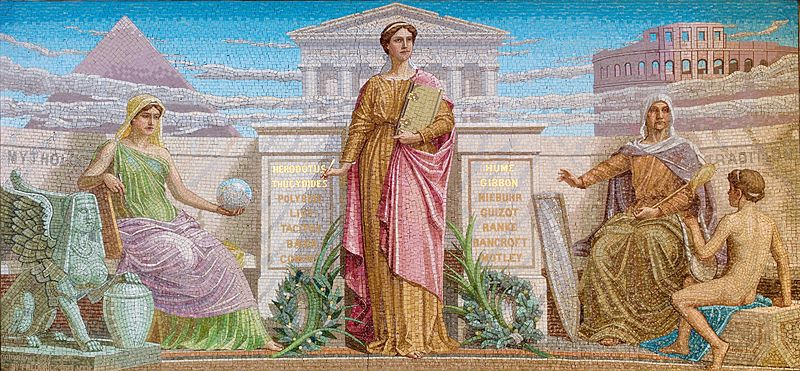 Abbildung 1: History, mosaic by Frederick Dielman.
 House Members Room, Library of Congress Thomas Jefferson Building, Washington, D.C.
http://en.wikipedia.org/wiki/File:History-Dielman-Highsmith.jpeg (6.3.2012)
Im ersten Teil befinden sich die Multiple Choice Fragen, 
im zweiten Teil Fragen und Antworten geordnet nach EpochenDie Renaissance 1. Was versteht man unter dem Begriff: Renaissance?a) 	Renaissance (französisch: Wiedergeburt), Epoche, die sich durch ein Interesse an der Kunst und Kultur der Antike auszeichneteb) 	Renaissance (frz.: Wiedergeburt), Epoche, die sich durch ein Interesse an der Kunst und Kultur Griechenlands auszeichnetec) 	Renaissance (griechisch: Renascaia, Wiedergeburt), Epoche, die sich durch ein Interesse an der Kunst und Kultur Roms und Griechenlands auszeichneted) 	Renaissance (lateinisch: res nascitus ist, Wiedergeburt einer Sache), Epoche, die sich durch ein Interesse an der Kunst und Kultur Ägyptens auszeichnete2. Was versteht man unter dem Begriff: Humanismus?a) 	Lateinischen Begriff "humanitas". Forderung, dass der Mensch den anderen Menschen helfen solleb) 	Lateinischen Begriff "humanitas". Forderung, dass der Mensch die alten Schriften wieder lesen solle, damit er zu seiner Humanität zurückfindec) 	Lateinischen Begriff "humanitas". Forderung, dass der Mensch allseitig gebildet sei und eine unabhängige Persönlichkeit werden solled) 	Lateinischen Begriff "humanitas". Forderung, dass der Mensch sich seiner Endlichkeit bewusst sein solle3. Welche drei Erfindungen haben die Welt im Zeitalter der Renaissance massgeblich verändert?a) 	Kompass, Schiesspulver, Festungsbaub) 	Kompass, Buchdruck, Schiesspulverc) 	Kompass, Buchdruck, Astrolabiumd) 	Buchdruck, Schiesspulver, Antibiotika4. Was versteht man unter dem Begriff Individualismus?a) 	Das Individuum neigt zu einem egoistischen Verhalten - dies begann in der Renaissanceb)	Der Individualismus betont die Freiheit des einzelnen und steht im Gegensatz zum Kollektivismusc) 	Im Individualismus kommt zuerst die eigene Familie vor allen anderen Institutionen (Kirche, etc.)d)	Der Individualismus ist ein Vorläufer des Liberalivismus und betont die Freiheit des Individuums5. Was versteht man unter dem Begriff des "Frühkapitalismus"?a) 	Frühkapitalismus = Wirtschaftsform, die sich am Zunftwesen orientiertb) 	Frühkapitalismus = Wirtschaftsform, die sich an einer gelenkten Wirtschaft orientiertc) 	Frühkapitalismus = Wirtschaftsform des frühen kapitalen Kommunismus, in der Geld und Macht zentrale Faktoren sindd) 	Frühkapitalismus = Wirtschaftsform, die sich am freien Markt orientiert und in der Geld und das Privateigentum wichtig ist6. Wann lebte Michelangelo Buonarroti und weshalb ist er berühmt?a)	1472 - er malte die Mona Lisab) 	1475 - er malte das Deckengemälde der Sixtinischen Kapellec) 	1427 - er malte den Davidd) 	1485 - er malte die Geburt der Venus7. Wann lebte Leonardo da Vinci und weshalb war er berühmt?a) 	1452 - Maler, Bildhauer, Architekt, Professor in Florenzb)	1425 - Maler, Bildhauer, Architekt, Ingenieurc) 	1452 - Maler, Bildhauer, Architekt, Ingenieurd) 	1425 - Maler, Bildhauer, Architekt, Astronomische Studien8. Wann lebte Nikolaus Kopernikus und weshalb ist er berühmt?a) 1444 - Erde ist kein Fixstern, sondern ein Planetb) 1473 - Erde dreht sich um die Sonnec) 1473 - Erde dreht sich um die eigene Achsed) 1412 - Erde ist grösser als Juppiter9. Nennen Sie die drei Kränkungen der Menschheit.a) Erde ist nicht im Mittelpunkt; Mensch - ein erfolgreiches Tier; Mensch wird von Trieben geleitetb) 	Sonne ist nicht im Mittelpunkt; Mensch - ein erfolgreiches Tier; Mensch wird von Trieben geleitetc) 	Erde ist nicht im Mittelpunkt; Mensch - ein erfolgreiches Tier; Mensch - ist ein Machtmenschd) 	Erde ist nicht im Mittelpunkt; Mensch - hat die gleichen Gene wie der Affe; Mensch wird von Trieben geleitet10. Was ist der Mensch? Welche Antwort gibt Pico della Mirandola (1463 - 1494), ein italienischer Humanist. auf diese Frage?a) "Der Mensch ist Mensch, weil er der Selbstbeherrschung fähig ist."b) "Der Mensch ist ein Wesen auf der Suche nach Sinn."c) 	"Der Mensch, so Mirandola, sei ein "erfolgreiches Tier"d) "Es steht dir frei, in die Unterwelt des Viehs zu entarten. Es steht dir ebenso frei, in die höhere Welt des Göttlichen dich durch den Entschluss deines eigenen Geistes zu erheben."11. Weshalb ist Niccolo Machiavelli berühmt?a) Berühmter Philosoph und Politologe, der die Gewaltenteilung als wichtiges Prinzip eine Staates definierteb) Berühmter Philosoph und Politologe, der die "moralfreie" Ausübung von Macht in die Politik fordertec) Berühmter Philosoph und Politologe, die Trennung von Religion und Politik verlangted) Berühmter Philosoph und Politologe, war als Berater der Condottieri in Florenz tätig12. Wie heisst dieses Bild und wer hat es gemalt?					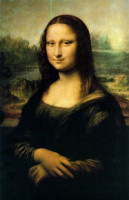 a) Mona Lisa - Raffaelb) Mona Lisa - Michelangeloc) Mona Lisa - Leonardo da Vincid) Mona Lisa - Sandro Botticelli13. Erläutern Sie die Bedeutung der Renaissance.a) Führt zu mehr Selbstbewusstsein --> Entdeckung Amerikas und Reformationb) Führt zu mehr Selbsterkenntnis -->Aufklärung, Unabhängigkeit Amerikasc) Führt zu mehr Humanismus --> Bildung und Monetarisierungd) Führt zu mehr Kühnheit --> Reformation und Gotik14. Wie heisst dieses Bild und wer hat es gemalt?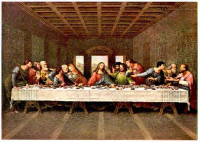 a) Abendmahl - Leonardo da Vincib) Die letzte Ölung- Leonardo da Vincic) Das letzte Mal - Leonardo da Vincid) Abendmahl - Michelangelo15. Wie heisst diese Statue und wer hat sie gemacht?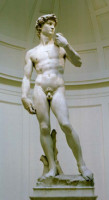 a) David von Vesaliusb) David von Leonardo da Vincic) David von Otellod) David von Michelangelo16. Wie heisst dieses Bild und wer hat es gemalt?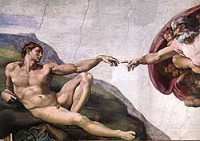 a) Die Erschaffung Adams von Leonardo da Vincib) Die Erschaffung Adams von Sandro Botticellic) Die Erschaffung Adams von Hans Holbeind) Die Erschaffung Adams von Michelangelo17. Wie heisst dieses Bild und wer hat es gemacht? 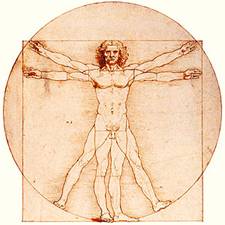 a) Der vitruvianische Mensch von Lukas Cranachb) Der vitruvianische Mensch - Michelangeloc) Der vitruvianische Mensch - von Leonardo da Vincid) Der vitruvianische Mensch - Sandro BotticelliDas Zeitalter der Entdeckungen18. Was versteht man unter dem Zeitalter der Entdeckungen?a) Die Europäische Expansion nach Übersee (Diaz, Kolumbus, Magellan)b) Die amerikanische Expansion nach Übersee (Diaz, Kolumbus, Magellan)c) Die chinesische Expansion nach Übersee (Diaz, Kolumbus, Magellan)d) Die afrikanische Expansion nach Übersee (Diaz, Kolumbus, Magellan)19. Nennen Sie die führende europäische Grossmacht im 16. Jh.a) Schweizb) Spanienc) Deutschlandd) Portugal20. Wann lebte Christoph Columbus und weshalb ist er berühmt (inkl. Datum des Ereignisses)?a) spanischer Seefahrer (1451-1506),er entdeckte 1492 Mittelamerikab) italienischer Seefahrer (1451-1506), er entdeckte 1489 Mittelamerikac) spanischer Seefahrer (1451-1506), er entdeckte 1498 Mittelamerikad) italienischer Seefahrer (1451-1506), er entdeckte 1492 Mittelamerika21. Warum haben die Spanier (gemäss dem Buch von Jared Diamond: Arm und Reich) die Inka unterworfen oder anders formuliert, warum hat der Inkakönig Atahualpa nicht Europa erobert?a) Stahl, Gewehre und Pferdeb) Stahl, Gewehre und Virenc) Stahl, Gewehre und sie wurden als Götter betrachtetd) Stahl, Gewehre und Skrupellosigkeit22. Wer war Ferdinand Magellan und weshalb ist er berühmt?a) Ferdinand Magellan, portug. Seefahrer, dem die erste Weltumsegelung gelang (1519 - 1520)b) Ferdinand Magellan, portug. Seefahrer, der die Kugelgestalt der Erde nachweisen konnte (1519)c) Ferdinand Magellan, portug. Seefahrer, dem die erste Weltumsegelung gelang (1519 - 1522)d) Ferdinand Magellan,  Seefahrer, der den Panamakanal entdeckte (1522)23. Erläutern Sie die Bedeutung des Zeitalters der Entdeckungen.a) 1) Die Spanier beherrschen Weltmeere + Welthandel 2) Handel führt zur Industrialisierung in Europa, 3) Entwicklungsprobleme in den kolonialisierten Gebietenb) 1) Die Europäer beherrschen die Weltmeere + Welthandel 2) Handel führt zur Industrialisierung in Europa, 3) Entwicklungsprobleme in Europac) 1) Die Europäer beherrschen Weltmeere + Welthandel 2) Handel führt zum Imperialismus in Europa, 3) Entwicklungsprobleme in den kolonialisierten Gebietend) 1) Die Europäer beherrschen die Weltmeere +Welthandel 2) Handel führt zur Industrialisierung in Europa, 3) Entwicklungsprobleme in den kolonialisierten Gebieten24. Wer ist Hernando Cortez und weshalb ist er berühmt?a) spanischer Eroberer (1485 - 1547). Er eroberte 1521 das Inkareich (Peru)b) spanischer Eroberer (1485 - 1547). Er eroberte 1521 das Aztekenreich (Mexico)c) spanischer Eroberer (1485 - 1547). Er eroberte 1555 das Aztekenreich (Mexico)d) portugiesischer Eroberer (1485 - 1547). Er eroberte 1521 das Aztekenreich (Mexico)25. Wer ist Francisco Pizzaro und warum ist er berühmt?a) spanischer Entdecker, 1512 eroberte er das Inkareichb) spanischer Entdecker, 1532 eroberte er das Inkareichc) spanischer Entdecker, 1532 eroberte das Reich der Navajosd) spanischer Entdecker, 1532 eroberte das Aztekenreich26. Wer war Vasco da Gama und weshalb ist er berühmt?a) Er war der erste Europäer, der auf dem Seeweg um die Südspitze Afrikas herum Amerika erreichte (1498)b) Er war der erste Europäer, der auf dem Seeweg um die Südspitze Afrikas herum China erreichte (1498)c) Er war der erste Europäer, der auf dem Seeweg um die Südspitze Afrikas herum Indien erreichte (1492)d) Er war der erste Europäer, der auf dem Seeweg um die Südspitze Afrikas herum Indien erreichte (1498)27. Wer war Philipp II.?a) Philipp II. (1527 - 1598) König von Spanien, Amerika, den Niederlanden, des Königreichs Sizilienb) Philipp II. (1527 - 1598) König von Portugal, Amerika, den Niederlanden, des Königreichs Sizilienc) Philipp II. (1527 - 1598) König vom Heiligen Reich Deutscher Nationen und den Niederlandend) Philipp II. (1527 - 1598) König von Oesterreich-Ungarn und Osmanien28. Welches Nahrungsmittel stammt nicht aus der neuen Welt?a) Kartoffelb) Maisc) Tomated) CouscousDie Reformation29. Welchen Zeitraum bezeichnet man als das Zeitalter der Reformation?a) Reformation - kirchliche Erneuerungsbewegung zwischen 1517 und 1648 die zur Spaltung des  Christentums in verschiedene Konfessionen (katholisch, lutherisch, reformiert) führteb) Reformation - kirchliche Erneuerungsbewegung zwischen 1492 und 1648, die zur Spaltung des  Christentums in verschiedene Konfessionen (katholisch, lutherisch, reformiert) führtec) Reformation - Kirchliche Erneuerungsbewegung zwischen 1517 und 1550 die zur Spaltung des  Christentums in verschiedene Konfessionen (katholisch, lutherisch, reformiert) führted) Reformation - Weltliche Erneuerungsbewegung zwischen 1517 und 1789 die zur Spaltung des  Christentums in verschiedene Konfessionen (katholisch, lutherisch, reformiert) führte30. Welches Ereignis markiert den Beginn der Reformation?a) Abwahl des Papstes Leo. IIIb) Thesenanschlag von 1519c) Thesenanschlag Luthers mit 95 Thesend) Kampf gegen den Ablasshandel31. Wann lebte Luther und weshalb ist er berühmt?a) Martin Luther (1517 - 1555) war der Urheber der Reformation und er übersetzte die Bibel in die dt. Spracheb) Martin Luther (1483 - 1555) war der Urheber der Reformation und er übersetzte die Bibel in die dt. Sprachec) Martin Luther (1501 - 1546) war der Urheber der Reformation und er übersetzte die Bibel in die dt. Sprached) Martin Luther (1483 - 1546) war der Urheber der Reformation und er übersetzte die Bibel in die dt. Sprache32. Für Luther galt nur ... ?a) sola gratia (allein aus Gnade), sola fide (allein im Glauben), sola testamento novus (allein das Neue Testament)b) sola gratia (allein aus Dankbarkeit), sola fide (allein in der Treue), sola scriptura (allein die Schrift)c) sola gratia (allein aus Gnade), sola fide (allein im Glauben), sola scriptura (allein die Schrift)d) sola gratia (allein aus Gnade), sola fide (allein im Glauben), sola Biblia (allein die Schrift)33. Im Augsburger Religionsfriede wurde die lutherische Lehre anerkannt, wann war das?a) 1554b) 1555c) 1560d) 164834. Wie hiess der bekannte Züricher Reformator?a) Ulrich Zwinglib) Ulrich Bonstettenc) Huldrich Bullingerd) Ulrich Bonhoeffer35. Wie hiess der bekannte Genfer Reformator?a) Johannes Calvadosb) Johannes Puriténc) Johannes Calvind) Johannes Rousseau36. Wie heissen die 4 Grundformen der Autorität?a) Charismatische Herrschaft, Traditionelle Herrschaft, Amtsautorität, Sachautoritätb) Charismatische Herrschaft, Traditionelle Herrschaft, Amtsautorität, Personenautoritätc) Magische Herrschaft, Traditionelle Herrschaft, Amtsautorität, Sachautoritätd) Charismatische Herrschaft, Traditionelle Herrschaft, Legitimationsautorität, Sachautorität37. Was versteht man unter dem Begriff "Laizismus"?a) Trennung von Schule und Religionb) Trennung von Laien und Priesternc) Trennung von Religion und Staatd) Verbot von Laien als Prediger in der kath. Kirche38. Was sind die Folgen der Reformation?a) 1) konfessionelle Spaltung des Christentums 2) Nur der Papst alleine kann den christlichen Glauben festlegen 3) Wahrheit/Glaube wird zunehmend zu einer vom Individuum abhängigen Angelegenheitb) 1) Vereinigung des Christentums 2) Papst und Kirche zusammen können den christlichen Glauben festlegen 3) Wahrheit/Glaube wird zunehmend schriftlich fixiert dank der Bibelübersetzungc) 1) konfessionelle Spaltung des Christentums. 2) Weder Papst noch Kirche können den christlichen Glauben festlegen 3) Wahrheit/Glaube wird zunehmend zu einer vom Individuum abhängigen Angelegenheitd) 1) konfessionelle Spaltung des Protestantismus 2) nur die christliche Gemeinde kann den wahren Glauben festlegen 3) Wahrheit/Glaube wird zunehmend zu einer vom Individuum abhängigen Angelegenheit39. Wie heissen die vier Grundfragen der Philosophie?a) 1. Was kann ich wissen? 2. Was soll ich tun? 3. Was darf ich hoffen? 4. Gibt es einen Gott?b) 1. Was kann ich wissen? 2. Was soll ich tun? 3. Was darf ich hoffen? 4. Was ist der Mensch?c) 1. Was kann ich wissen? 2. Was soll ich tun? 3. Gibt es ein Leben nach dem Tode?4. Was ist der Mensch?d) 1. Was kann ich wissen? 2. Was soll ich tun? 3. Was darf ich hoffen? 4. Wer bin ich?Das Zeitalter der Glaubenskämpfe40. Wann fand das Zeitalter der Glaubenskämpfe statt und was versteht man darunter?a) 1555 - 1648, Kriege und Bürgerkriege, die aus konfessionellen Gegensätzen resultiertenb) 1555 - 1618, Kriege und Bürgerkriege, die aus konfessionellen Gegensätzen resultiertenc) 1517 - 1648, Kriege und Bürgerkriege, die aus konfessionellen Gegensätzen resultiertend) 1555 - 1648, Kriege und Bürgerkriege, die aus säkularen Gegensätzen resultierten41. Wann fand der Dreißigjähriger Krieg statt und was versteht man darunter?a) 1608 - 1638, Konflikt mit vielen Staaten Westeuropas, hauptsächlich auf dt. Boden ausgetragenb) 1648 - 1678, Konflikt mit vielen Staaten Westeuropas, hauptsächlich auf dt. Boden ausgetragenc) 1618 - 1648, Konflikt mit vielen Staaten Westeuropas, hauptsächlich auf frz. Boden ausgetragend) 1618 - 1648, Konflikt mit vielen Staaten Westeuropas, hauptsächlich auf dt. Boden ausgetragen42. In welchem Jahr wurde die Schweiz als souveräner Staat anerkannt? a) 1618b) 1648c) 1291d) 184843. Was versteht man unter dem Begriff: "Homo homini lupus"? a) Der Mensch ist ein Wolf, auch im menschlichen Gewandb) Der Menschen ist dem Menschen ein Wolfc) Der Mensch ist und bleibt ein Raubtier (Wolf)d) Der Mensch lebt wie ein Wolf (in Rudeln)44. Was versteht man unter der "Glorious Revolution"?a) Unblutige Revolution in England von 1756b) Entmachtung des englischen Königs in den amerikanischen Kolonien von 1776c) 1688 Sieg des Parlamentes über den König in Englandd) Sieg des Bürgertums über den Adel, mündete in der Bill of Rights45. Was versteht man unter dem kunstgeschichtlichen Begriff des "Barock"?a) Europäische Kunstrichtung mit viel Prunk und Prachtb) Europäische Kunstrichtung mit viel Blumen und Symbolenc) Europäische Kunstrichtung, stark geprägt durch das protestantische Denkend) Europäische Kunstrichtung mit viel Nüchternheit und Sachlichkeit46. Weshalb ist René Descartes berühmt? a) Philosoph, Naturwissenschaftler und Mathematiker, "cogito ergo sum"b) Philosoph, Naturwissenschaftler und Mathematiker, "homo homini lupus"c) Philosoph, Naturwissenschaftler und Mathematiker, "und sie dreht sich doch"d) Philosoph, Naturwissenschaftler und Mathematiker, "hier stehe ich und kann nicht anders"47. Warum ist Galileo Galilei berühmt?a) Bewies das heliozentrische Weltsystem von Nikolaus Kopernikusb) Entwickelte das heliozentrische Weltsystem von Nikolaus Kopernikus weiterc) Wurde von der Kirche aufgrund seiner Forschungen als Ketzer verbranntd) Bewies, dass die Erde eine Kugel war48. Um was ging es in der Schlacht von Lepanto?a) Seeschlacht zwischen Christen und Osmanenb) Landschlacht zwischen Christen und Osmanenc) Seeschlacht zwischen Spaniern und Engländernd) Seeschlacht zwischen Spaniern und Niederländern49. Welche Folgen hatte die Niederlage der spanischen Armada?a) Das Osmanische Reich gewann die Vorherrschaft zur Seeb) Die Engländer gewannen allmählich die Vorherrschaft zur Seec) Das Ende der Vorherrschaft des osmanischen Reichesd) Die Franzosen gewannen allmählich die Vorherrschaft zur See50. Wer schrieb dieses Stück?(kling, kling … Messias )a) Mozartb) Beethovenc) Bachd) Händel51. Welche Bedeutung hat der Westfälische Frieden?a) Herausbildung des modernen Völkerrechts und Grundlagen des souveränen Nationalstaatsb) Herausbildung des modernen Völkerrechts und der Religionsfreiheitc) Herausbildung des modernen Völkerrechts und Säkularisierung des Territorialprinzipsd) Konfessionelle Autarkie und  Autonomie des Nationalstaats52. Welche Bedeutung hat das Zeitalter der Glaubenskriege? a) Deutschland löst Spanien als europäische Grossmacht abb) Frankreich löst Spanien als europäische Grossmacht abc) Portugal löst Spanien als europäische Grossmacht abd) Russland löst Spanien als europäische Grossmacht abDer Absolutismus53. Was versteht man unter dem Begriff "Absolutismus" und welchen Zeitraum umfasst das Zeitalter des Absolutismus?a) Staatsform, in der die Herrschaftsgewalt im Staat beim Parlament liegt, ca. 1648-1789b) Staatsform, in der die Herrschaftsgewalt im Staat beim Monarchen liegt, ca. 1648-1789c) Staatsform, in der die Herrschaftsgewalt im Staat beim Monarchen liegt, ca. 1715-1789d) Staatsform, in der die Herrschaftsgewalt im Staat in säkularen Bereichen beim Monarchen liegt, ca. 1648-178954. Nennen Sie die fünf Kernforderungen, welche ein Staat erfüllen sollte.a) Sicherheit, Freiheit, Gleichheit, Mitbestimmung, Ökologische Unversehrtheitb) Sicherheit, Freiheit, Gleichheit, Brüderlichkeit, Ökologische Unversehrtheitc) Sicherheit, Freiheit, Gleichheit, Brüderlichkeit, ökonomische Unversehrtheitd) Sicherheit, Freiheit, Gleichheit, soziale Versicherungen, Ökologische Unversehrtheit55. Wie lautet der bekannte Spruch zum Zeitalter des Absolutismus?a) L'état, c'est moib) Ich bin der erste Diener des Staatesc) Nichts durch das Volk, alles für das Volkd) Ich bin der Staat56. Was versteht man unter dem Begriff der "Pentarchie"?a) England, Frankreich, Österreich, USA und Russlandb) England, Frankreich, Spanien, Preußen und Russlandc) England, Frankreich, Deutschland, Preußen und Russlandd) England, Frankreich, Österreich, Preußen und Russland57. Was versteht man unter dem "Aufgeklärten Absolutismus"? a) Der Fürst ist nicht mehr von Gott eingesetzt, sondern Diener des Staates, welchem das Gemeinwohl des Volkes wichtig warb) Der Fürst ist immer noch von Gott eingesetzt, aber er versteht sich als Diener Gottes, welchem das Gemeinwohl des Volkes wichtig warc) Der Fürst ist ein aufgeklärter Philosoph, der die Staatsgeschäfte mit Hilfe des Volkes lenken solld) Der Fürst umgibt sich mit aufgeklärten Wissenschaftlern und regiert mit ihnen das Land zum Wohl des Volkes58. Wann war Ludwig XIV. König von Frankreich? a) 1689-1715b) 1661-1729c) 1661-1715d) 1651-171559. Weshalb ist Thomas Hobbes berühmt? a) Verfasser des Werkes: Vom Kriegeb) Theoretiker des Völkerrechtesc) Theoretiker der Aufklärungd) Theoretiker des Absolutismus60. Wann lebte Isaac Newton und weshalb ist er berühmt?a) 1643 - 1727 Newton gilt als der Begründer der klassischen theoretischen Physik und damit der exakten Naturwissenschaftenb) 1621 - 1727 Newton gilt als der Begründer der klassischen theoretischen Physik und damit der exakten Naturwissenschaftenc) 1643 - 1678 Newton gilt als der Begründer der klassischen theoretischen Physik und damit der exakten Naturwissenschaftend) 1666 - 1722 Newton gilt als der Begründer der klassischen theoretischen Physik und damit der exakten Naturwissenschaften61. Welche Bedeutung hat das Zeitalter des Absolutismus?a) - Dezentralisierung der Verwaltung, - Einrichtung stehender Heere -  zentral gelenkte Wirtschaft des Merkantilismus wichtige Grundlagen der modernen Staatlichkeitb) - Zentralisierung der Verwaltung, - Einrichtung stehender Heere -  zentral gelenkte Wirtschaft des Monetarismus wichtige Grundlagen der modernen Staatlichkeitc) - Zentralisierung der Verwaltung, - Einrichtung stehender Heere -  zentral gelenkte Wirtschaft des Merkantilismus wichtige Grundlagen der modernen Staatlichkeitd) - Zentralisierung der Verwaltung, - Einrichtung mobiler Heere -  zentral gelenkte Wirtschaft wichtige Grundlagen der modernen Staatlichkeit62. Wer gilt als bedeutendster Vertreter des Spätbarock und als einer der überragenden Komponisten der abendländischen Musiktradition?a) Mozartb) Händelc) Beethovend) BachDie Aufklärung63. Was versteht man unter der "Aufklärung" und welchen Zeitraum umfasst das Zeitalter der Aufklärung? a) Epoche des 17. Jahrhunderts, in der auf der Grundlage der Vernunft weitreichende philosophische, soziale und politische Veränderungen vor sich gingenb) Epoche des 18. Jahrhunderts, in der auf der Grundlage der Vernunft weitreichende philosophische, soziale und politische Veränderungen vor sich gingenc) Epoche des 19. Jahrhunderts, in der auf der Grundlage der Vernunft weitreichende philosophische, soziale und politische Veränderungen vor sich gingend) Epoche des 16. Jahrhunderts, in der auf der Grundlage der Vernunft weitreichende philosophische, soziale und politische Veränderungen vor sich gingen64. Welches waren die politischen Folgen der Aufklärung? a) Amerikanischer Unabhängigkeitskrieg, Franz. Revolution, Säkularisierungb) Amerikanischer Unabhängigkeitskrieg, Franz. Revolution, Indoktrinationc) Amerikanischer Sezessionskrieg, Franz. Revolution, Säkularisationd) Amerikanischer Unabhängigkeitskrieg, Russ. Revolution, Säkularisation65. Was versteht man unter dem Prozess der Säkularisierung? a) institutioneller und mentaler Prozess der Trennung von Legislative und Executiveb) institutioneller und mentaler Prozess der Trennung von Religion und Privatlebenc) institutioneller und mentaler Prozess der Trennung von Kirche und Staatd) institutioneller und mentaler Prozess der Trennung von Kirche und Klerus66. Was versteht man unter dem Begriff der Gewaltenteilung?a) Trennung von Executive, Regierung und Judikativeb) Trennung der Gewaltenteilungc) Trennung von Legislative, Regierung und Parlamentd) Trennung von Executive, Legislative und Judikative67. Was versteht man unter dem Kategorischen Imperativ? a) Handle stets so, dass Deine Absicht jederzeit als Prinzip einer allgemeinen Gesetzgebung gelten könneb) Handle stets so, dass die erste  Maxime deines Willens darin besteht, Leid zu vermeiden (=Imperativ)c) Handle stets so, dass die Maxime deines Willens jederzeit zugleich als Prinzip einer allgemeinen Gesetzgebung gelten könned) Handle stets so, dass die Prämisse deines Willens jederzeit zugleich als Prinzip eines allgemeinen Imperativs gelten könnte68. Wann lebte Immanuel Kant und weshalb ist er berühmt? a) 1724 - 1804, Verfasser der Schrift: "Was ist Philosophie"b) 1764 - 1804, Verfasser der Schrift: "Was ist Aufklärung"c) 1724 - 1804, Verfasser der Schrift: "Was ist Freiheit"d) 1724 - 1804, Verfasser der Schrift: "Was ist Aufklärung"69. Wie lautet der Wahlspruch der Aufklärung?a) Habe Mut, dich deines eigenen Verstandes zu bedienenb) Aufklärung ist der Ausgang des Menschen aus seiner selbstverschuldeten Unmündigkeitc) Sapere aude cognitio in luced) Vernünftig handelt, wer sich seines eigenen Verstandes bedient70. Weshalb ist Adam Smith berühmt?a) Er verfasste die "Bibel der Kapitalismus" (Der Wohlstand der Nationen 1776)b) Er verfasste die "Bibel der Marktwirtschaft" (Der Wohlstand der Nationen 1776)c) Er verfasste das monetäre Manifest (Der Wohlstand der Nationen 1776)d) Er verfasste die "Bibel der Kapitalismus" (Angebot und Nachfrage, 1776)71. Weshalb ist gemäss Adam Smith der Wirtschaftsliberalismus die effizienteste Form der Wirtschaft?a) Nach liberaler Überzeugung sorgt die geplante Wirtschaft für die effizienteste Wirtschaftb) Nach liberaler Überzeugung sorgt die vollständige Freiheit für die effizienteste Wirtschaftc) Nach liberaler Überzeugung sorgt der Markt, also die unsichtbare Hand, für die gerechteste Verteilung der Güterd) Nach liberaler Überzeugung sorgt der Markt, also Angebot und Nachfrage, für die effizienteste Wirtschaft72. Wer hat folgende berühmte Werke komponiert: Die kleine Nachtmusik, Die Zauberflöte und Don Giovanni? a) Mozartb) Bachc) Beethovend) Vivaldi73. Wie lautet die korrekte Reihenfolge der Epochen?a) Aufklärung, Renaissance, Zeitalter der Entdeckungen, Reformation, Zeitalter der Glaubenskämpfe, Absolutismusb) Absolutismus, Renaissance, Zeitalter der Entdeckungen, Reformation, Zeitalter der Glaubenskämpfe,  Aufklärungc) Renaissance, Zeitalter der Entdeckungen, Reformation, Zeitalter der Glaubenskämpfe, Absolutismus, Aufklärungd) Renaissance, Zeitalter der Entdeckungen, Zeitalter der Glaubenskämpfe, Reformation, Absolutismus, Aufklärung74. Was ist die Bedeutung der Aufklärung?a) - tritt für die Emanzipation des Menschen auf der Basis der Vernunft ein - löst das Denken aus der Bevormundung von Autoritätenb) - tritt für die Emanzipation des Menschen auf der Basis der Vernunft ein - löst das autoritäre Denken aufc) - tritt für die Emanzipation des Menschen auf der Basis des Glaubens ein - löst das Denken aus der Bevormundung von Autoritätend) - tritt für die Emanzipation des Menschen auf der Basis der Vernunft ein - löst das Denken aus der Bevormundung von antiautoritären InstitutionenGeschichte der USA75. Wann und wo gelang es England mit einer Siedlung dauerhaft in Nordamerika Fuss zu fassen?a) 1607, Jamestownb) 1620, Cape Codc) 1618, Washingtond) 1648, Virginia76. Was versteht man unter dem Begriff der Puritaner? a) Bezeichnung für anglikanische Christen in den USAb) Bezeichnung für extrem gläubige Christenc) katholische, kirchliche Reformbewegungd) protestantische, kirchliche Reformbewegung77. In welchem Jahr verkündeten die 13 britischen Kolonien ihre Loslösung (Unabhängigkeit) von Grossbritannien?a) 1781b) 1789c) 1783d) 177678. Wie lauten die oft zitierten Sätze der Unabhängigkeitserklärung der USA?a) ...Wir halten diese Wahrheiten für ausgemacht, daß alle Menschen gleich erschaffen worden ..."b) ...Wenn im Laufe menschlicher Begebenheiten ein Volk genöthigt wird, die politischen Bande aufzulösen, die es bisher mit einem anderen vereinten, ...c) ...Volk dem absoluten Despotismus zu unterwerfen, so hat dieses das Recht, so ist es dessen Pflicht, eine solche Regierung umzustürzen...d) ...verkünden hiermit feierlichst im Namen und aus Machtvollkommenheit des guten Volks dieser Kolonien, daß diese vereinten Kolonien freie und unabhängige Staaten sind...79. Wie hiess der erste Präsident der USA? a) Thomas Jefferson (1789 - 1797)b) George Washington (1789 - 1797)c) Andrew Jackson (1789 - 1797)d) James A. Garfield (1789 - 1797)80. Was versteht man unter dem "American Dream"? a) durch harte Arbeit und eigene Willenskraft sein Leben verbessernb) Vom Millionär zum Tellerwäscherc) Aufstieg von der Kolonie zur Supermachtd) Freiheit, Gleichheit, Brüderlichkeit81. Wann fand der amerikanische Bürgerkrieg statt und wie lautet der andere Namen dafür? a) 1861 - 1863, Separationskriegb) 1861 - 1865, Sezessionskrieg.c) 1862 - 1865, Civil Ward) 1861 - 1866, Slave-War82. Welcher Präsident gilt als wichtigster politischer Führer neben Washington? a) Obamab) Rooseveltc) Kennedyd) Lincoln83. Wie hiess der bekannte Führer der Schwarzen, der sich gewaltfrei gegen die Unterdrückung der Afroamerikaner und für mehr soziale Gerechtigkeit einsetzte? a) Martin Luther King, (1929 - 1968)b) Steve Martin (1929 - 1968)c) Malcolm X, (1929 - 1968)d) Nelson Mandela, (1929 - 1968)84. Wie heissen die beiden grossen Parteien im Amerika (inkl Maskottchen)?a) Republikaner (Esel) und Demokraten (Elefant)b) Republikaner (Elefant) und Demokraten (Esel)c) Republikaner (Elefant) und Föderalisten (Esel)d) Konservative (Elefant) und Demokraten (Esel)85. Was versteht man unter der Monroe-Doktrin?a) Keine europäische Expansion mehr nach Nordamerika sowie Nichteinmischung der USA in Europab) Keine europäische Expansion auf dem amerikanischen Kontinent sowie Nichteinmischung der USA in Europac) Keine europäische Expansion auf dem amerikanischen Kontinent sowie Einführung von Schutzzöllen in den USAd) Keine amerikanische Expansion nach Europa sowie Handel der USA mit Südamerika86. Wann traten die USA in den Ersten und später in den Zweiten Weltkrieg ein?a) 1914 und 1939b) 1917 und 1939c) 1914 und 1941d) 1917 und 194187. Wie heissen die beiden Kammern des Kongresses der Vereinigten Staaten? a) Senat und Repräsentantenhausb) Senat und Kongressc) Kongress und Repräsentantenhausd) Senat und DemokratenhausFranzösische Revolution / Napoléon88. Wann begann und wann endete die Französische Revolution? a) 1789 - 1799b) 1776 - 1779c) 1789 - 1815d) 1789 - 178589. Welche drei Schlagworte kennzeichnen die Französische Revolution?a) Freiheit, Gleichheit, Gerechtigkeitb) Freiheit, Gleichheit, Brüderlichkeitc) Freiheit, Partizipation, Brüderlichkeitd) Freiheit, Gleichheit, Oeffentlichkeit90. Wann wurden die Menschen - und Bürgerrechte verkündet und was beinhalten sie? a) 1791; Freiheit, Eigentum, Sicherheit, Abschaffung der Sklavereib) 1793; Freiheit, Eigentum, Sicherheitc) 1789; Freiheit, Eigentum, Sicherheit, Recht auf Widerstandd) 1790; Freiheit, Gleichheit, Brüderlichkeit91. Was versteht man unter den Koalitionskriegen? a) Kriege gegen die Franz. Republikb) Kriege gegen Napoleonc) Kriege gegen die Anführer der Frz. Revolutiond) Kriege gegen die Franz. Republik und gegen Napoleon92. Wie hiess der damalige König und wann wurde er enthauptet? a) Ludwig XIV, 1793b) Ludwig XII, 1789c) Ludwig XVI, 1791d) Ludwig XVI, 179393. Weshalb ist Rousseau berühmt? a) Genfer Schriftsteller und Naturwissenschaftler. Wegbereiter der Französischen Revolutionb) Genfer Schriftsteller, Philosoph, Pädagoge, Wegbereiter der Französischen Revolutionc) Franz. Schriftsteller, Philosoph, Pädagoge, Verfasser der Schrift: Was ist der Dritte Stand?d) Genfer Philosoph und Pädagoge, Gründer der Ecole naturel94. Erläutern Sie die Bedeutung der Französischen Revolution.a) Das Proletariat, löst die alte, von Adel und Klerus dominierte Ordnung abb) Die Prinzipien der Revolution - "Freiheit, Gleichheit, Brüderlichkeit" - veränderten die Welt für immerc) Die Leitgedanken der Revolution, werden zu bestimmenden Faktoren des 18. Jahrhundertsd) Die Französische Revolution hat in Frankreich den Absolutismus und das Frugalsystem hinweggefegt95. Wann kam Napoléon an die Macht und wann endete seine politische Karriere?a) 1795 - 1815b) 1799 - 1803c) 1799 - 1812d) 1799 - 181596. Was versteht man unter dem Code Civil?a) französische Gesetzbuch zum Zivilrechtb) Regierungsform unter Napoléonc) Rechte der franz. Adligen unter Napolèond) Trennung von Kirche und Staat97. Erläutern sie die Bedeutung von Napoleon. a) Er hat die Errungenschaften der Franz. Revolution weitergeführtb) Er hat gewissen Errungenschaften der Franz. Revolution weitergeführtc) Er hat keine Errungenschaften der Franz. Revolution weitergeführtd) Er hat Frankreich aus Chaos und Anarchie gerettetLiberalismus98. Wann fand der Wiener Kongress statt und welche politische Ideologie war dort vorherrschend? a) 1812, restaurative Ideologieb) 1815, konservative Ideologiec) 1814, liberale Ideologied) 1815, restaurative Ideologie99. Was versteht man unter dem Begriff Liberalismus?a) Weltanschauung, welche die Gleichheit in den Mittelpunkt rücktb) Weltanschauung, welche die Freiheit in den Mittelpunkt rücktc) Weltanschauung, welche den Menschen in den Mittelpunkt rücktd) Weltanschauung, welche die Bücher in den Mittelpunkt rückt100. Was versteht man unter dem Begriff Konservatismus? a) Gegenteil von Kommunismusb) Das Neue bewahren (conservare)c) An überlieferten Werten und Vorstellungen festhaltend) Das Rad der Geschichte zurückdrehen101. Was versteht man unter dem Begriff Sozialdarwinismus?a) Naturgesetz der Selektion" (Evolutionstheorie) wird auf Menschen angewandtb) survival of the fittestc) Theorie von Charles Darwind) Anderes Wort für Rassismus102. Was sind die zentralen Funktionen einer Verfassung? a) Eine Verfassung regelt, wie die Regierung und das Parlament gewählt wirdb) Eine Verfassung die Aufgabenteilung zwischen Staat und Ländern (Kantonen)c) Eine Verfassung schützt den Menschen vor der Willkür des Staatesd) Eine Verfassung regelt u.a. die Aufgaben, Befugnisse und Grenzen der staatlichen Gewalt103. Was versteht man unter dem Begriff der Menschenrechte?a) grundlegende Rechte, die jedem Einzelnen zustehen. Sie gelten als angeboren, unantastbar und unveräußerlichb) Rechte in der jeweiligen Verfassung, die jedem Einzelnen zustehen. Sie gelten als angeboren, unantastbar und unveräußerlichc) grundlegende Rechte, die jedem Einzelnen zustehen. Sie gelten als heiligd) grundlegende Rechte, die jedem Einzelnen zustehen, sofern die Umsetzung im jeweiligen Land möglich ist104. Wie lauten die zentralen Aussagen im Werk: On Liberty von John Stuart Mill?a) Alle Menschen sind gleich an Rechten und Würden geborenb) Über sich selbst, über seinen eigenen Körper und Geist, ist ein Individuum souveränc) Für uns soll als selbstverständlich gelten: Alle Menschen sind als gleich geschaffend) Der Mensch ist frei geboren und liegt überall in Ketten105. Weshalb ist Montesquieu berühmt?a) Er setzte sich für das Frauenwahl- und stimmrecht einb) Er war ein erklärter Kirchengegnerc) Er setzte sich für die Menschenrechte eind) Er setzte sich für die Gewaltenteilung ein106. Weshalb ist John Locke berühmt? a) Staat muss die Grundrechte des Menschen garantierenb) Staat muss vom Volk gewählt und kontrolliert werdenc) Kirche und Staat sollen getrennt seind) Meinungs- und Pressefreiheit ist unantastbar107. Wer hat die Schicksalssymphonie komponiert und Schillers Ode an die Freude vertont? a) Mozartb) Beethovenc) Bachd) Mahler108. Erläutern Sie die Bedeutung des Zeitalters des Liberalismus.a) Die Ideen der Liberalen (Menschenrechte und Verfassung) setzen sich, trotz Widerständen,  allmählich durchb) Die Ideen der Liberalen setzen sich im 18. Jahrhundert nur europaweit durchc) Der Liberalismus ist nach der Französischen Revolution kein Thema mehrd) Der Liberalismus setzte sich nur in Deutschland und der Schweiz durchNationalismus109. Was versteht man unter dem Begriff: Nationalismus?a) Ideologie, welche die eigene Nation als höchsten Wert betrachtetb) Ideologie, welche einen multiethnischen Staat befürwortetc) Ideologie, welche alle Nationen als gleichwertig betrachtetd) Ideologie, welche die weisse Rasse als besonders wervoll taxiert110. Was ist die Aufgabe von nationalistischen Ideologien? a) Induzieren und mobilisierenb) Integrieren und mobilisierenc) Integrieren und monopolisierend) Integrieren und ableiten111. Warum gewann der Nationalismus als Ideologie nach der Französischen Revolution an Bedeutung?a) Der König, das Land und die Religion verloren an Bedeutungb) Der Staat, der Stand und die Religion verloren an Bedeutungc) Der König, der Stand und die Religion verloren an Bedeutungd) Der König, der Stand und der Katholizismus verloren an Bedeutung112. Nennen Sie zwei Möglichkeiten der Nationalstaatenbildung. a) Sezession von kleinen "Nationen" zu einem Nationalstaat a) Zusammenschluss von "Nationen" von einem Vielvölkerstaatb) Trennung von kleinen "Nationen" zu einem Nationalstaat b) Sezession von "Nationen" von einem Vielvölkerstaatc) Zusammenschluss von kleinen "Nationen" zu einem Nationalstaat c) Integration von "Nationen" zu einem Vielvölkerstaatd)Zusammenschluss von kleinen "Nationen" zu einem Nationalstaat d) Sezession von "Nationen" von einem Vielvölkerstaat113. Nennen Sie drei Beispiele für Nationalitätenkonflikte. a) Jugoslawienkonflikt, Kurdenkonflikt, Palästinakonfliktb) Tibetkonflikt, Sri Lanka, Kuwaitkonfliktc) Konflikte im Kaukasus, Afghanistankrieg, Kosovokonfliktd) Kurdenkonflikt, Kalter Krieg, Bosnienkonflikt114. Erklären Sie den Begriff Ethnische Säuberung.a) Ethnische Säuberung = Ausschaffung "unerwünschter" Bevölkerungsanteile aus einem  Territorium aufgrund von rassischer, kultureller oder religiöser Diskriminierungb) Ethnische Säuberung = Umsiedlung "unerwünschter" Bevölkerungsanteile aus einem  Territorium aufgrund von rassischer, kultureller oder religiöser Diskriminierungc) Ethnische Säuberung = Vertreibung oder Tötung "unerwünschter" Bevölkerungsanteile aus einem  Territorium aufgrund von rassischer, kultureller oder religiöser Diskriminierungd) Ethnische Säuberung = Restrukturierung der Bevölkerung aufgrund nationalstaatlicher Eigenheiten115. Wann wurden folgende Staaten zu Nationalstaaten: Schweiz, Italien, Deutschland? a) Schweiz: 1848Italien: 1861 (1871)Deutschland:1871b) Schweiz: 1648Italien: 1861 Deutschland:1871c) Schweiz: 1848Italien: 1848 Deutschland:1871d) Schweiz: 1848Italien: 1861 Deutschland:1878116. Was versteht man unter dem Begriff des Föderalismus? a) Teilung der Macht zwischen Legislative und Executiveb) Föderalismus - Partikularinteressen der singulären Einheiten sind dominanter als die Funktionsmacht des Staatesc) lat: Feudum - das Lehen, geliehene Macht an Gliedstaatend) Aufgabenteilung zwischen Gesamtstaat und Einzelstaaten117. Erläutern Sie die Bedeutung des Zeitalters des Nationalismus.a) Wo sich Nations- und Staatsgrenzen  decken, führt dies oft zu einer Renaissance der Monarchienb) Wo sich Nations- und Staatsgrenzen nicht decken, führt die Realisierung des Nationalstaates zu erheblichen Gewinnen der linken Parteienc) Wo sich Nations- und Staatsgrenzen decken, führt die Realisierung des Nationalstaates zu inner- oder zwischenstaatlichen Konfliktend) Wo sich Nations- und Staatsgrenzen nicht decken, führt die Realisierung des Nationalstaates zu inner- oder zwischenstaatlichen KonfliktenSchweizer Geschichte118. Welches ist das "offizielle" Gründungsdatum der Schweiz und worum ging es dort?a) 1315, Rütlischwurb) 1291, Wahrung der Rechtssicherheitc) 1291, Uri, Schwyz und Glarus gründen die Eydgenossenschaftd) 1315, Sieg über Tell, Schwur zur gegenseitigen "Hülfe"119. Welche sagenumwobenen Orte und Gestalten kennt die Schweiz und wofür stehen sie?a) Rütlischwur - Solidarität Tell - MutWinkelried - Opferbereitschaft Bruder Klaus - Neutraltitätb) Rütlischwur - Solidarität Tell - KühnheitWinkelried - VaterlandsliebeBruder Klaus - Religiöse Toleranzc) Rütlischwur - Solidarität Tell - OpferbereitschaftWinkelried - VaterlandsliebeHelvetia - Nächstenliebed) Rütlischwur - Solidarität Tell - MutWinkelried - NeutralitätDunant - Verteidigungswille12. Wann wurde die Schweiz unabhängig?a) 1291b) 1648c) 1848d) 1515121. Wann war die Schweiz ein Staatenbund?a) ab 1848b) 1798 - 1803c) 1291 - 1798d) vor 1291122. Wann eroberte Napoleon die Schweiz?a) 1798b) 1789c) 1803d) 1812123. Wann wurde die Neutralität der Schweiz von den europäischen Grossmächten anerkannt?a) 1291b) 1648c) 1815d) 1918124. Was versteht man unter dem Begriff Sonderbundskrieg?a) Krieg der konservativen europ. Mächte gegen die liberale Schweizb) Zusammenschluss von kons. Kantonen gegen liberale Kantonec) Zusammenschluss der protestantischen Kantone gegen die kath. Kantoned) Zusammenschluss der ländlichen Kantone gegen die städtischen Kantone125. Im welchem Jahr wurde die heutige Schweiz gegründet?a) 1798b) 1815c) 1848d) 1891126. Wer war J.H. Pestalozzi?a) Schweizer Pädagogeb) Schweizer Physikerc) Schweizer Bankierd) Schweizer Arzt127. Wer war Henry Dunant?a) Gründer des Roten Kreuzes und Nobelpreisträger für Medizinb) Gründer des Roten Kreuzes und erster Friedensnobelpreisträgerc) Gründer des Völkerbundes und erster Friedensnobelpreisträgerd) Gründer der ersten europäischen Friedensbewegung und erste Friedensnobelpreisträger128. Wer war Henri Guisan?a) Schweizer General im Ersten Weltkriegb) Schweizer General während des Sonderbundskriegesc) Schweizer General während des Landesstreikes 1918d) Schweizer General während des Zweiten Weltkrieges129. Wer war Albert Einstein?a) Professor der theoretischen Physikb) Professor der theoretischen Mathematikc) Professor für moderne Kunst und Avantgarded) Professor für Materialkunde an der ETH Zürich130. Wann wurde die Kanti Baden gegründet?a) 1. Mai 1961b) 1. Mai 1965c) 1. Mai 1971d) 1. Mai 1968Die Industrialisierung131. Was versteht man unter dem Begriff der Industrialisierung?a) Übergang von einer Agrargesellschaft zu einer Dienstleistungsgesellschaftb) Übergang von einer Industriegesellschaft zu einer Wissensgesellschaftc) Übergang von einer Agrargesellschaft zu einer Industriegesellschaftd) Übergang von einer Agrargesellschaft zu einer Sozialen Marktwirtschaft132. Wann begann die Industrialisierung?a) Die Industrialisierung begann zunächst in England während der ersten Hälfte des 18. Jahrhundertsb) Die Industrialisierung begann zunächst in England während der zweiten Hälfte des 19. Jahrhundertsc) Die Industrialisierung begann zunächst in England während der ersten Hälfte des 19. Jahrhundertsd) Die Industrialisierung begann zunächst in England während der zweiten Hälfte des 18. Jahrhunderts133. Welches sind die Ursachen der Industrialisierung?a) Geographische LagePolitik Angebot und Nachfrage  Wissenschaftskulturb) Geographische LagePolitik Angebot und Nachfrage  Sozialismusc) Geographische LagePolitik Komparativer KostenvorteilWissenschaftskulturd) Geographische LagePolitik MerkantilismusWissenschaftskultur134. Mit welchem Industriezweig begann die Industrialisierung?a) Textilindustrieb) Kohleindustriec) Rohstoffindustried) Heimindustrie135. Was versteht man unter dem Begriff der Urbanisierung?a) Ausbreitung städtischer Lebensformenb) Wachstum von Städtenc) Ausbreitung der Agglomerationend) Städte werden Produktionsorte für die Wirtschaft136. Was versteht man unter dem Begriff der sozialen Frage?a) Verarmung grosser Teile des Proletariats infolge der Industrialisierungb) Verarmung grosser Teile der städtischen Bevölkerung infolge der Industrialisierungc) Verarmung grosser Teile der Bourgeosie infolge der Industrialisierungd) Verarmung grosser Teile der Bevölkerung infolge der Industrialisierung137. Welches ist keine Folge der Industrialisierung?a) Die ökologische Frageb) Die allmähliche Auflösung der traditionellen sozialen Systeme wie die der Großfamiliec) Die allmähliche Verwandlung der Industriegesellschaft in eine  Dienstleistungs-, Wissens- und Informationsgesellschaftd) Der wirtschaftliche und politische Niedergang des Bürgertums138. Was versteht man unter dem Begriff "Gender"? a) Gender bezeichnet alles, was in einer Kultur als typisch für ein weibliches Verhalten angesehen wirdb) Der Begriff Gender bezeichnet die englische Aristokratie (von Gentry)c) Der Begriff Gender bezeichnet die biologische Geschlechterrolle.d) Der Begriff Gender bezeichnet die soziale Geschlechterrolle.139. Wer war Friedrich Engels und weshalb ist er berühmt?a) Engels verfasste das Buch: "Die Lage der arbeitenden Klasse in England (1844/1845)"b) Engels verfasste das Buch: "Vom Wohlstand der Nationen"c) Engels verfasste das Buch: "Das Kapital"d) Engels verfasste das Buch: "Manifest der kapitalistischen Partei"140. Mit welcher Aussage wurde Friedrich Nietzsche (1844 - 1900) berühmt?a) Das Nichts nichtetb) Das Sein bestimmt das Bewusstseinc) Gott ist totd) Ein Gespenst geht um in Europa141. Wann lebte James Watt und weshalb ist er berühmt?a) 1636 - 1719 - Verbesserung der Dampfmaschineb) 1788 - 1842 - Verbesserung der Dampfmaschinec) 1736 - 1819 - Verbesserung der Dampfmaschined) 1712 - 1809 - Verbesserung der Dampfmaschine142. Auf welchen Zusammenhang zwischen Religion und Kapitalismus wies Max Weber hin?a) Protestantismus und Kapitalismus widersprechen sichb) Protestantismus und Kapitalismus ergänzen sich gutc) Katholizismus und Kapitalismus ergänzen sich gutd) Katholizismus und Calvinismus ergänzen sich gut143. Welche Aussage im Hinblick auf die Industrialisierung stimmt nicht (was ist falsch)?a) Die Industrialisierung hat eine ähnliche Bedeutung wie der Übergang vom Nomadentum zur Sesshaftigkeit in der Neolithischen Revolutionb) Die Industrialisierung führte zu einer stark beschleunigten Entwicklung von Technologie, Produktivität und Wissenschaftenc) Im 20. Jahrhundert sinkt die Zahl der Industriearbeiterd) Die Industrialisierung ist im wesentlichen Mitte des 19. Jahrhunderts abgeschlossenDie Soziale Frage / Marxismus144. Was versteht man unter dem Begriff: Proletariat? a) Menschen, die sich gegen den Kapitalismus zusammengeschlossen habenb) Menschen, die nichts als ihre Arbeitskraft besitzenc) Anhänger der Lehre von Karl Marxd) Menschen, die sich aufgrund ihrer sozialen Situation nichts leisten können145. Was versteht man unter dem Begriff: Kapitalismus? a) Privateigentum an Produktionsmittel und freier Marktb) Privateigentum an Produktionsmittel und gelenkter Marktc) Verstaatlichte Produktionsmittel und freier Marktd) Marktwirtschaftliche Produktionsmittel und freie Verfügbarkeit des Kapitals146. Was versteht man unter dem Begriff: Bourgeoisie? (im marxistischen Sprachgebrauch)a) Bezeichnung für die soziale Schicht zwischen Grossunternehmer und Proletarierb) herrschende Klasse in einer merkantilistischen Gesellschaftc) Bezeichnung für die soziale Schicht zwischen Adel und Bürgernd) herrschende Klasse in einer kapitalistischen Gesellschaft147. Wie verhalten sich Produktivkräfte und Produktionsverhältnisse gemäss Marxismus zueinander?a) Wenn die Produktivkräfte und die Produktionsverhältnisse sich überlagern, kann es zu einer Revolution kommenb) Wenn die Produktivkräfte sich verändern und danach die Produktionsverhältnisse nicht mehr übereinstimmen, kann es zu einer Revolution kommenc) Wenn die Produktionsverhältnisse sich schneller ändern als die Produktivkräfte, dann kommt es zu einer Revolutiond) Wenn die Produktivkräfte sich nicht verändern und sich die Produktionsverhältnisse ändern, dann kommt es zu einer Revolution148. Was versteht man unter dem Begriff: Klassenkampf?a) Bezeichnung für den Konflikt zwischen gesellschaftlichen Klassen, Ausnahme ist das Mittelalterb) Bezeichnung für den Konflikt zwischen gesellschaftlichen Klassen, Ausnahme ist die Frühe Neuzeitc) Bezeichnung für den Konflikt zwischen gesellschaftlichen Klassen, Ausnahme ist die Französische Revolutiond) Bezeichnung für den Konflikt zwischen gesellschaftlichen Klassen, Ausnahme ist die Urgeschichte149. Was versteht man unter dem Begriff: Historischer Materialismus?a) Der historische Materialismus geht davon aus, dass die Entwicklung der Wirtschaft nicht durch Ideen, sondern auf den Wandel der ökonomischen Situation zurückzuführen seib) Der historische Materialismus geht davon aus, dass die Entwicklung der Gesellschaft nicht durch Ideen, sondern auf den Wandel der ökonomischen Situation zurückzuführen seic) Der historische Materialismus geht davon aus, dass die Entwicklung der Geschichte durch die Ideologien der Kapitalisten gesteuert wirdd) Der historische Materialismus geht davon aus, dass die Entwicklung des Menschen durch Ideen und nicht durch die ökonomischen Situation beeinflusst wird150. Was versteht man unter dem Satz: Das Sein bestimmt das Bewusstsein?a) Das Sein und das Bewusstsein sind die zentralen Faktoren des Klassenkampfesb) Die wirtschaftlichen Produktionsverhältnisse bedingen nach Marx das kulturelle und geistige Leben einer Gesellschaftc) Das Bewusstsein des Proletariats und ihr elendes (Da)-Sein bestimmen den Klassenkampfd) Das Sein deduziert das Bewusstsein des produktiven Daseins des Proletariats151. Was versteht man unter dem Begriffspaar: Basis und Überbau?a) Die Basis = ökonomische Struktur der Gesellschaft, Überbau = System der ideologischen Verhältnisse, das durch die Basis entscheidend bestimmt wirdb) Die Basis = Klassenkampf, Überbau = Kapitalistenc) Die Basis = Proletarier aller Länder, Überbau = Kapitalisten aller Länderd) Die Basis = soziale Struktur der Gesellschaft, Überbau = ökonomische Struktur der Gesellschaft152. Was versteht man unter dem Begriff: Entfremdung?a) Im marxistischen Sinn das Unvermögen der Kapitalisten, die Proletarier für Ihre Ideen zu gewinnenb) Im marxistischen Sinn das Unvermögen der Arbeiter, sich zusammen gegen die Kapitalisten zu erhebenc) Im marxistischen Sinn das Unvermögen der arbeitenden Klasse, ihre Ziele ohne Führung der kommunistischen Partei zu erreichend) Im marxistischen Sinn das Unvermögen der arbeitenden Klasse, sich (aufgrund der kapitalistischen Bedingungen) selbst zu verwirklichen153. Was versteht man unter dem Begriff: Kommunismus?a) Kommunismus = politische Lehre, mit dem Ziel, die Proletarier als Regierung einzusetzenb) Kommunismus = politische Lehre, mit dem Ziel eine klassenlose Gesellschaft zu kreierenc) Kommunismus = politische Lehre, mit dem Ziel der Abschaffung der Produktionsmitteld) Kommunismus = politische Lehre, mit dem Ziel durch aktive Mitarbeit der Proletarier, die Kapitalisten zu entmachten154. Was versteht man unter dem Begriff: Planwirtschaft?a) In der Planwirtschaft werden alle Wirtschaftsvorgänge zentral von der Regierung durch einen Plan gesteuertb) In der Planwirtschaft wird die Vergabe der Produktionsmittel zentral von der Regierung durch einen Plan gesteuertc) In der Planwirtschaft werden alle Löhne zentral durch den Staat gesteuertd) In der Planwirtschaft werden ökonomischen Aktivitäten in Form eines marktwirtschaftlichen Planes vom Staat geplant und umgesetzt155. Was versteht man unter einem Sozialstaat?a) Der Sozialstaat unterstützte früher die Arbeiter (Proletarier), damit sich nicht zu den Kommunisten gingenb) Der Sozialstaat unterstützt schwache, kranke und schutzbedürftige Menschen.c) Der Sozialstaat bemüht sich um soziale Gerechtigkeit im Bereich der Löhne und der Arbeitslosenversicherungd) Der Sozialstaat verkörpert im Prinzip die Ideen von Marx und Engels, einfach ohne Kommunismus156. Wann lebte Karl Marx und weshalb ist er berühmt?a) 1818 - 1883, Theoretiker des Kommunismus und Kritiker des Kapitalismusb) 1818 - 1853, Theoretiker des Kommunismus und Kritiker des Kapitalismusc) 1718 - 1783, Theoretiker des Kommunismus und Kritiker des Kapitalismusd) 1918 - 1983, Theoretiker des Kommunismus und Kritiker des Kapitalismus157. Wann erschien das Manifest der Kommunistischen Partei und was beinhaltet das Werk?a) 1818, Ideologie des Kommunismusb) 1868, Ideologie des Kommunismusc) 1858, Ideologie des Kommunismusd) 1848, Ideologie des Kommunismus158. Was ist die Bedeutung des Marxismus?a) Seine Ideen beeinflussten die Wirtschaft, die Philosophie und die Politik überall auf der Weltb) Seine Ideen beeinflussten die Wirtschaft, die Philosophie und die Politik vor allem in Europac) Seine Ideen beeinflussten die Wirtschaft, die Philosophie und die Politik vor allem im Zeitalter der Industriellen Revolutiond) Seine Ideen beeinflussten die Wirtschaft, die Philosophie und die Politik vor allem in AmerikaImperialismus159. Nennen Sie einige wichtige englische Kolonialgebiete.a) Australien, Indien, Hongkong, Kanada, Aegypten, Sudan, Südafrikab) Algerien, Indien, Hongkong, Kanada, Aegypten, Sudan, Südafrikac) Australien, Indien, Hongkong, Kanada, Aegypten, Libyen, Südafrikad) Australien, Äthiopien, Hongkong, Kanada, Aegypten, Sudan, Südafrika160. Nennen Sie einige wichtige französische Kolonialgebietea) Algerien, Französisch Westafrika,  Vietnam, Laos, Thailandb) Angola, Französisch Westafrika, Vietnam, Laos, Kambodschac) Algerien, Französisch Westafrika, Vietnam, Burma, Kambodschad) Algerien, Französisch Westafrika, Vietnam, Laos, Kambodscha161. Was versteht man unter dem Begriff Imperialismus?a) Der Begriff bezeichnet das durch die Industrialisierung hervorgerufene Streben von europäischen Staaten, ihre Macht über die eigenen Landesgrenzen hinaus auszudehnenb) Der Begriff bezeichnet das Streben von Staaten, ihre wirtschaftliche Macht über die eigenen Landesgrenzen hinaus auszudehnenc) Der Begriff bezeichnet das Streben von Staaten, ihre Macht über die eigenen Landesgrenzen hinaus auszudehnend) Der Begriff bezeichnet das Abhängigkeitsverhältnis von Kolonien und Mutterländer, hervorgerufen durch die imperiale Politik der industrialisierten Länder162. Welchen Zeitraum bezeichnet man als das Zeitalter des Imperialismus?a) Als Zeitalter des klassischen Imperialismus gilt der Zeitraum zwischen 1880 und 1960b) Als Zeitalter des klassischen Imperialismus gilt der Zeitraum zwischen 1880 und 1918c) Als Zeitalter des klassischen Imperialismus gilt der Zeitraum zwischen 1848 und 1918d) Als Zeitalter des klassischen Imperialismus gilt der Zeitraum zwischen 1880 und 1989163. Was besagt die oekonomische Imperialismustheorie?a) Die imperialistische Politik war primär ökonomisch motiviert (Absatzmärkte, Rohstoffe, Fluktuationsrate)b) Die imperialistische Politik war primär ökologisch motiviert (Absatzmärkte, Rohstoffe, Investitionen)c) Die imperialistische Politik war primär ökonomisch motiviert (Dependenztheorie, Rohstoffe, Investitionen)d) Die imperialistische Politik war primär ökonomisch motiviert (Absatzmärkte, Rohstoffe, Investitionen)164. Was besagt die kulturelle Imperialismustheorie? a) Das zivilisatorische Überlegenheitsgefühl zeigte sich in einem religiösen und kulturellen Sendungsbewusstsein, mit dem die Europäisierung der Welt gerechtfertigt wurdeb) Das zivilisatorische Überlegenheitsgefühl zeigte sich in einem ökonomischen und kulturellen Sendungsbewusstsein, mit dem die Europäisierung der Welt gerechtfertigt wurdec) Das zivilisatorische Überlegenheitsgefühl zeigte sich in einem religiösen und metaphysischen Sendungsbewusstsein, mit dem die Welt modernisiert werden sollted) Das zivilisatorische Überlegenheitsgefühl zeigte sich in einem Sendungsbewusstsein, mit dem die Säkularisierung der Welt gerechtfertigt wurde165. Was besagt die machtpolitische Imperialismustheorie? a) Die zunehmende Konkurrenz unter den Grossmächten führte dazu, dass ein eigentlicher Wettlauf um die Afrika begann. Es ging darum, sich durch die Kolonien machtpolitische Vorteile gegenüber den anderen Nationen zu verschaffenb) Die zunehmende Konkurrenz unter den Grossmächten führte dazu, dass ein eigentlicher Wettlauf um die Kolonien begann. Es ging darum, sich durch die Kolonien machtpolitische Vorteile gegenüber den anderen Nationen zu verschaffenc) Die zunehmende Konkurrenz unter den europäischen Grossmächten führte dazu, dass ein eigentlicher Wettlauf um die Kolonien begann. Es ging darum, sich durch die Kolonien Vorteile gegenüber den anderen Nationen zu verschaffend) Die zunehmende Konkurrenz unter den Grossmächten führte dazu, dass ein eigentlicher Wettlauf um die Kolonien begann. Es ging darum, sich durch die Kolonien machtpolitische Vorteile gegenüber den anderen Kolonien zu verschaffen166. Was besagt die sozialpolitische Imperialismustheorie? a) Die Sozialimperialismustheorie besagt, dass Staaten Imperialismus betrieben, um den Konflikt zwischen Proletariern und Imperialisten zu entschärfenb) Die Sozialimperialismustheorie besagt, dass Staaten Imperialismus betrieben, um von den eigenen Problemen mit rechtsgerichteten Kräften abzulenkenc) Die Sozialimperialismustheorie besagt, dass Staaten Imperialismus betrieben, um von den aussenpolitischen Problemen abzulenkend) Die Sozialimperialismustheorie besagt, dass Staaten Imperialismus betrieben, um von den eigenen innenpolitischen Problemen abzulenken167. Was versteht man unter dem Begriff Sozialdarwinismus?a) Unter Sozialdarwinismus versteht man eine gesellschaftswissenschaftliche Theorie, welche die durch den britischen Naturforscher Charles Malthus bekanntgewordene Evolutionstheorie aus der Biologie auf gesellschaftliche, wirtschaftliche und politische Phänomene überträgt (Survival of the Fittest)b) Unter Sozialdarwinismus versteht man eine gesellschaftswissenschaftliche Theorie, welche die Evolutionstheorie aus der Biologie auf gesellschaftliche, wirtschaftliche und politische Phänomene überträgt (Survival of the Strongest)c) Unter Sozialdarwinismus versteht man eine gesellschaftswissenschaftliche Theorie, welche die durch den britischen Naturforscher Charles Darwin bekanntgewordene Evolutionstheorie aus der Biologie auf gesellschaftliche, wirtschaftliche und politische Phänomene überträgt (Survival of the Fittest)d) Unter Sozialdarwinismus versteht man eine Theorie, welche den Rassismus  aus der Biologie (Darwin, Spencer, Chamberlain, Hitler) auf gesellschaftliche, wirtschaftliche und politische Phänomene überträgt (Survival of the Fittest)168. Wann fand die Entkolonialisierung statt? a) Nach dem Zweiten Weltkrieg (Indien (1947), Indonesien (1949) und später die Kolonien in Afrika (1960)), als viele Kolonien ihre Selbständigkeit erlangtenb) Nach dem Ersten Weltkrieg (Indien (1917), Indonesien (1919) und später die Kolonien in Afrika (1926)), als viele Kolonien ihre Selbständigkeit erlangtenc) Nach dem Zweiten Weltkrieg (Indien (1957), Indonesien (1959) und später die Kolonien in Afrika (1960)), als viele Kolonien ihre Selbständigkeit erlangtend) Nach dem Zweiten Weltkrieg (Indien (1947), Indonesien (1949) und später die Kolonien in Afrika (1980)), als viele Kolonien ihre Selbständigkeit erlangten169. Was versteht man unter dem Begriff der Entwicklungsländer? a) Entwicklungsländer, Sammelbegriff für Staaten, die wirtschaftlich und gesellschaftlich gegenüber dem Modell der westlichen Industriestaaten einen erheblichen Rückstand aufweisenb) Entwicklungsländer, Sammelbegriff für Staaten, die wirtschaftlich und kulturell gegenüber dem Modell der westlichen Industriestaaten einen erheblichen Rückstand aufweisenc) Entwicklungsländer, Sammelbegriff für Staaten auf der Südhalbkugel, die wirtschaftlich und gesellschaftlich gegenüber dem Modell der westlichen Industriestaaten einen erheblichen Rückstand aufweisend) Entwicklungsländer, Sammelbegriff für Staaten, die wirtschaftlich und gesellschaftlich gegenüber dem Modell der modernen Agrarstaaten einen erheblichen Rückstand aufweisen170. Was sind typische Merkmale von Entwicklungsländern?a) Unter- bzw. Mangelernährung bei einem Großteil der Bevölkerung,  niedrige Lebenserwartung, tiefe Analphabetenquote, wirtschaftliche Dominanz des primären Sektors, geringe Arbeitsproduktivität, einseitige Abhängigkeit der Wirtschaft von der Ausfuhr weniger Rohstoffeb) Unter- bzw. Mangelernährung bei einem Großteil der Bevölkerung,  niedrige Lebenserwartung, hohe Analphabetenquote, wirtschaftliche Dominanz des primären Sektors, geringe Arbeitsproduktivität, einseitige Abhängigkeit der Wirtschaft von der Ausfuhr weniger Rohstoffec) Unter- bzw. Mangelernährung bei einem Großteil der Bevölkerung,  niedrige Lebenserwartung, hohe Analphabetenquote, wirtschaftliche Dominanz des tertiären Sektors, geringe Arbeitsproduktivität, einseitige Abhängigkeit der Wirtschaft von der Ausfuhr weniger Rohstoffed) Unter- bzw. Mangelernährung bei einem Großteil der Bevölkerung,  niedrige Lebenserwartung, hohe Analphabetenquote, wirtschaftliche Dominanz des primären Sektors, geringe Arbeitsproduktivität, diversifizierter Export von vielen Rohstoffen171. Ist die Not und Armut ehemaliger Kolonien eine Folge des Imperialismus? - Wählen Sie das beste Argumente dafür aus.a) Der Imperialismus hat dazu geführt, dass diese Länder in ihrer Entwicklung um Jahre zurückgeworfen wurdenb) Nepotismus, Korruption, Fassadendemokratien, mangelhafte Transparenz und fehlende Rechtsstaatlichkeit sind Folgen der imperialen Politikc) Afrika als Rohstofflierferant, die in Europa begehrt waren. Damit entstand eine abhängige, eindimensionale und weltmarktorientierte Wirtschaftsstruktur, aus der sich Europa bis heute nicht lösen konnted) Afrika als Rohstofflierferant, die in Europa begehrt waren. Damit entstand eine abhängige, eindimensionale und weltmarktorientierte Wirtschaftsstruktur, aus der Afrika sich bis heute nicht lösen konnte172. Wann lebte Charles Robert Darwin und wie hiess sein berühmtes Werk?a) Darwin (1809 - 1882), "Die Entstehung der Evolution und ihre Folgen für die Menschheit" (1859)b) Darwin (1809 - 1882), "The survival ot the fittest" (1859)c) Darwin (1709 - 1782), "Über die Entstehung der Arten durch natürliche Zuchtwahl" (1759)d) Darwin (1809 - 1882), "Über die Entstehung der Arten durch natürliche Zuchtwahl" (1859)173. Erläutern Sie die Bedeutung des Imperialismus. a) Langfristig führte der Imperialismus zu bedeutenden demographischen, wirtschaftlichen, sozialen und kulturellen Veränderungen. Der Imperialismus besteht in einer verschleierten "informellen" Form (wirtschaftliche Abhängigkeit) bis heute fortb) Langfristig führte der Imperialismus zu bedeutenden demographischen, wirtschaftlichen, sozialen und kulturellen Verbesserungen. Der Imperialismus besteht bis heute fortc) Langfristig führte der Imperialismus zu bedeutenden demographischen, wirtschaftlichen, sozialen und kulturellen Veränderungen. Den Imperialismus gibt es (in versteckter Form) immer noch  (Delependenz-Theorie).d) Langfristig führte der Imperialismus zu bedeutenden demographischen, wirtschaftlichen, sozialen und kulturellen Veränderungen. Der Imperialismus besteht in einer verschleierten "informellen" Form (wirtschaftliche Abhängigkeit der Industrieländer) bis heute fortDer Erste Weltkrieg174. Wann fand der Erste Weltkrieg statt? a) 1914 - 1918b) 1914 - 1917c) 1914 - 1919d) 1914 - 1920175. Wieso ist das Attentat von Sarajevo so bekannt? a) Nach dem Attentat begann unmittelbar der Erste Weltkriegb) Der deutsche Thronfolger Franz Ferdinand wurde ermordetc) Erzherzog Franz Ferdinand wurde ermordet. Das Attentat löste die Julikrise aus, die schließlich zum Ersten Weltkrieg führted) Franz Ferdinand wurde vom russischen Geheimdienst ermordet, um die Serben zu unterstützen176. War war Paul von Hindenburg? a) Hindenburg (1847 - 1934) war Kaiser der Deutschen während des Ersten Weltkrieges. Später ernannte er als Reichspräsident Hitler zum Reichskanzler (1933)b) Hindenburg (1847 - 1934) war Hitlers Vorgesetzter im Ersten Weltkrieg. Später unterstützte er Hitler bei der Ernennung zum Reichskanzlerc) Hindenburg (1847 - 1934) war im Ersten Weltkrieg Generalfeldmarschall. Als Reichspräsident ernannte er 1933 Hitler zum Reichskanzlerd) Hindenburg (1847 - 1934) war im Ersten Weltkrieg Generalfeldmarschall. Als späterer Reichspräsident unterstützte er die Wahl von Hitler zum Reichskanzler177. In welchem Jahr fand die Russische Revolution statt?a) 1901b) 1909c) 1914d) 1917178. Welche Aufgabe(n) hatte der Völkerbund?a) Frieden zu sichern, in Konfliktfällen vermitteln, die Einhaltung von Friedensverträgen überwachenb) Die Einhaltung des Friedensvertrages von Versailles, inkl. Reparationszahlungen, zu überwachenc) Die Verwaltung der Kolonien der besiegten Länder im Ersten Weltkrieg zu übernehmend) Die Neugestaltung der Situation in Osteuropa zu koordinieren und zu gestalten179. Um was ging es im Friedensvertrag von Versailles? a) Der Vertrag hielt die Kriegsschuld der Mittelmächte fest und verpflichtete daher die Länder zu Gebietsabtretungen, Abrüstung und Reparationszahlungen an die Siegermächteb) Der Vertrag hielt die Kriegsschuld des Deutschen Reichs fest und verpflichtete es daher zu Gebietsabtretungen, Abrüstung und Reparationszahlungen an die Siegermächtec) Der Vertrag hielt die Kriegsschuld Oesterreichs fest und verpflichtete es daher zu Gebietsabtretungen, Abrüstung und Reparationszahlungen an die Siegermächted) Der Vertrag hielt die Kriegsschuld des Deutschen Reichs fest und verpflichtete es daher zu Gebietsabtretungen und Abrüstungen180. Welches Jahr wird als Epochenjahr im 20. Jahrhundert bezeichnet und weshalb? a) 1917, Kriegseintritt der USA und Russische Revolutionb) 1916, Kriegseintritt der USA und Russische Revolutionc) 1917, Ende des Ersten Weltkrieges und Russische Revolutiond) 1917, Wahl von Präsident Wilson in den USA (erklärter Gegner vom Deutschen Reich) und Russische Revolution181. Wer war Pablo Picasso und wie heisst sein bekanntestes Werk, das im Zusammenhang mit dem Spanischen Bürgerkrieg entstanden ist? a) Picasso (1881 - 1973) war ein spanischer Maler. Zu den bekanntesten Werken gehört das Gemälde "Der Schrei"b) Picasso (1881 - 1973) war ein spanischer Maler. Zu den bekanntesten Werken gehört das Gemälde "Les Demoiselles d'Avignon"c) Picasso (1881 - 1973) war ein russischer Maler. Zu den bekanntesten Werken gehört das Gemälde "Guernica" (1937)d) Picasso (1881 - 1973) war ein spanischer Maler. Zu den bekanntesten Werken Picassos gehört das Gemälde "Guernica" (1937)182. Wer war Sigmund Freud? a) Freud (1856 - 1939) war ein  österreichischer Maler, der als Expressionist Bekanntheit erlangteb) Freud (1856 - 1939) war ein  österreichischer Arzt, der als Begründer der Psychoanalyse Bekanntheit erlangtec) Freud (1856 - 1939) war ein  österreichischer Philosoph und Schriftsteller, der durch seine freizügigen Beschreibungen der Sexualität berühmt wurded) Freud (1856 - 1939) war ein  österreichischer Philosoph und Humanist, der durch seine alternativen Schulformen (keine Prüfungen) bekannt wurde183. Warum wird der Erste Weltkrieg als "Urkatastrophe des 20. Jahrhunderts" bezeichnet? a) ... weil er sich auf die weitere Geschichte Europas/Welt auswirkte: Oktoberrevolution, Stalinismus, Faschismus, Nationalsozialismus, Zweiter Weltkrieg und schliesslich der Kalte Kriegb) ... weil er sich auf die weitere Geschichte Europas/Welt auswirkte: Oktoberrevolution, Stalinismus, Faschismus, Nationalsozialismus, Zweiter Weltkrieg und schliesslich der Grosse Kriegc) ... weil er sich auf die weitere Geschichte Europas/Welt auswirkte: Märzrevolution, Stalinismus, Faschismus, Nationalsozialismus, Zweiter Weltkrieg und schliesslich der Kalte Krieg.d) ... weil er sich auf die weitere Geschichte Europas/Welt auswirkte: Oktoberrevolution, Stalinismus, Faschismus, Nationalismus, Zweiter Weltkrieg und schliesslich der Kalte KriegDie Weimarer Republik / Zwischenkriegszeit184. Wann begann und wann endete die Weimarer Republik? a) 1918 - 1933b) 1914 - 1933c) 1918 - 1939d) 1918 - 1945185. Die Dolchstosslegende wird als Verschwörungstheorie bezeichnet - was versteht man darunter?a) Sie besagte, das deutsche Heer sei im Weltkrieg durch die konservativen Kräfte in der Heimat durch einen Dolchstoss von hinten besiegt wordenb) Sie besagte, das deutsche Heer sei im Weltkrieg durch massive Spionage und Sabotage durch die USA und England (von hinten) besiegt wordenc) Sie besagte, das deutsche Heer sei im Weltkrieg "im Felde unbesiegt" geblieben und habe erst durch "vaterlandslose" Zivilisten aus der Heimat einen "Dolchstoß von hinten" erhaltend) Sie besagte, das deutsche Heer sei durch den Dolchstoss von Wilsons Friedensplan der 14 Punkte besiegt worden. Nur wegen dieses falschen Versprechens hätte man in einen Waffenstillstand eingewilligt186. Was versteht man unter den Goldenen Zwanziger Jahren? a) Der Ausdruck bezeichnet den Zeitabschnitt von 1922 - 1929 und steht für den weltweiten wirtschaftlichen und imperialen Aufschwungb) Der Ausdruck bezeichnet den Zeitabschnitt von 1922 - 1931 und steht für den wirtschaftlichen und kulturellen Aufschwung in den USAc) Der Ausdruck bezeichnet für Deutschland den Zeitabschnitt von 1918 - 1929 und steht für den wirtschaftlichen und kulturellen Aufschwungd) Der Ausdruck bezeichnet für Deutschland den Zeitabschnitt zwischen 1924 und 1929 und steht für den wirtschaftlichen und kulturellen Aufschwung187. Was versteht man unter Modernisierungstheorien? a) Modernisierungstheorien beschreiben und erklären den sozialen Wandel von traditionellen Gesellschaften hin zu moderneren Formen, wie etwa der Industrie- oder Dienstleistungsgesellschaftb) Modernisierungstheorien erklären den Wandlungsprozess von sozial mobilen Gesellschaften mit Blick auf die sozialen und ökonomischen Konstantenc) Modernisierungstheorien untersuchen den sozialen und ökonomischen Abstieg der Mittelklasse in kapitalistischen Gesellschaftend) Modernisierungstheorien erklären die Attraktivität des Faschismus durch die Abnahme der Religiosität in der Gesellschaft --> Faschismus als Ersatzreligion188. Wann ereignete sich die Weltwirtschaftskrise? a) 1918b) 1922c) 1923d) 1929189. Wer war Mussolini? a) Benito Mussolini (1883 - 1945) war von 1922 bis 1943 Diktator Spaniensb) Benito Mussolini (1883 - 1945) war von 1922 bis 1943 Diktator Italiensc) Benito Mussolini (1883 - 1945) war von 1922 bis 1943 Diktator Portugalsd) Benito Mussolini (1883 - 1945) war von 1922 bis 1943 Diktator Jugoslawiens190. Wer war Franco? a) Francisco Franco (1892 - 1975) war ein italienischer General und Diktator von 1939 - 1975b) Francisco Franco (1892 - 1975) war ein spanischer General und Diktator von 1939 - 1975c) Francisco Franco (1892 - 1975) war ein peruanischer General und Diktator von 1939 - 1975d) Francisco Franco (1892 - 1975) war ein argentinischer General und Diktator von 1939 - 1975191. Was versteht man unter dem Begriff Propaganda?a) Propaganda bezeichnet den Versuch, Ideologien zu verbreiten, indem man manipulative Kognitionen steuert und gleichzeitig propagiertb) Propaganda ist der gezielte Versuch, faschistische Ideologien zu verbreiten, um Anhänger zu gewinnen und zu mobilisierenc) Propaganda bezeichnet einen systematischen Versuch, Sichtweisen zu formen und Verhalten zu steuern, zum Zwecke der Erzeugung einer vom Propagandisten erwünschten Reaktiond) Propaganda bezeichnet den Versuch mittels Bildern und Plakaten Leute zu manipulieren und zu ideologisieren192. Welches ist die richtige Reihenfolge für die Entstehung von Feindbildern?a) 1. Misstrauen, 2. Schuldzuschiebung, ... ... 5. Nullsummendenken, 6. De-Individualisierung, 7. Empathieverweigerungb) 1. Misstrauen, 2. Schuldzuschiebung, ... ... 5. Nullsummendenken, 6. Empathieverweigerung, 7. De-Individualisierungc) 2. Schuldzuschiebung, ... ... 5. Nullsummendenken, 6. De-Individualisierung, 7. Empathieverweigerung, 8. Identifitkation mit dem Bösend) 1. Misstrauen, 2. Schuldzuschiebung, ... ... 5. Nullsummendenken, 6. Negative Antizipation, 7. Empathieverweigerung193. Was versteht man unter dem Begriff Antisemitismus? a) Der Begriff "Antisemitismus" bezeichnet die Abneigung oder Feindschaft gegenüber islamischen Völkernb) Der Begriff "Antisemitismus" bezeichnet die Abneigung oder Feindschaft gegenüber Kindern von Semiten (semi=halb Christ, halb Moslem)c) Der Begriff "Antisemitismus" bezeichnet die Zuneigung gegenüber dem israelitischen Volkd) Der Begriff "Antisemitismus" bezeichnet die Abneigung oder Feindschaft gegenüber Juden194. Wer war Hitler? a) Adolf Hitler (1889 - 1945 in Berlin) war Diktator des Deutschen Reiches von 1933 bis 1945b) Adolf Hitler (1889 - 1945 in Paris) war Diktator des Deutschen Reiches von 1933 bis 1945c) Adolf Hitler (1889 - 1945 in Berlin) war Diktator des Deutschen Reiches von 1933 bis 1944d) Adolf Hitler (1889 - 1945 in Berlin) war Diktator des Deutschen Reiches von 1939 bis 1944Der Nationalsozialismus / 2. Weltkrieg195. Wann begann und endete die "Zeit des Nationalsozialismus"?a) 1918 - 1945b) 1929 - 1945c) 1933 - 1945d) 1939 - 1945196. Was versteht man unter dem Begriff der Ideologie?a) Weltanschauungen, die vorgeben, für alle gesellschaftlichen Probleme die richtige Lösung zu habenb) Nationalsozialistische Weltanschauung, die vorgibt, für alle gesellschaftlichen Probleme die richtige Lösung zu habenc) Der Begriff stammt von Marx, dabei geht es um die wahre und richtige Idee / Vorstellung der gesellschaftlichen Verhältnissed) Weltanschauungen, die davon ausgeht, dass Ideen stärker sind als die materiellen Verhältnisse (Gegenteil des Materialismus)197. Welche Merkmale kennzeichnen den Faschismus?a) Faschismus = antidemokratisch, prokommunistisch, extrem nationalistisch und tendenziell rassistische Bewegung, die als Ziel die Errichtung eines autoritären Einparteienstaates verfolgtb) Faschismus = antidemokratisch, antikommunistisch, extrem nationalistisch und tendenziell rassistische Bewegung, die als Ziel die Errichtung eines autoritären Mehrparteienstaates verfolgtc) Faschismus = antidemokratisch, antikommunistisch, extrem nationalistisch und tendenziell rassistische Bewegung, die als Ziel die Errichtung eines autoritären Einparteienstaates verfolgtd) Faschismus = antidemokratisch, antikommunistisch, extrem hedonistisch und tendenziell rassistische Bewegung, die als Ziel die Errichtung eines autoritären Einparteienstaates verfolgt198. Welche Merkmale kennzeichnen den Nationalsozialismus?a) Nationalsozialismus = radikal antisemitische, antikommunistische und antidemokratische Weltanschauung und politische Bewegung. Gleiche Inhalte und Zielsetzungen wie der Faschismus, betont aber gewisse Elemente stärker wie bspw. den Antisemitismusb) Nationalsozialismus = radikal antiislamische, antikommunistische und antidemokratische Weltanschauung und politische Bewegung. Gleiche Inhalte und Zielsetzungen wie der Faschismus, betont aber gewisse Elemente stärker wie bspw. den Hass auf den Islamc) Nationalsozialismus = radikal antisemitische, antikommunistische und antidemokratische Weltanschauung und politische Bewegung. Gleiche Inhalte und Zielsetzungen wie der Faschismus, ist aber weniger dogmatisch als der Faschismusd) Nationalsozialismus = radikal antisemitische, antikommunistische und antidemokratische Weltanschauung und politische Bewegung. Gleiche Inhalte, aber andere Zielsetzung als der Faschismus: Demokratischer Staat auf der Grundlage einer reinen,  arischen Nation199. Was beschreibt der Begriff der Gleichschaltung?a) Prozess der Vereinheitlichung der verschiedenen Länder in Nazideutschland unter Hitlerb) Prozess der Gleichschaltung der Presse und der Parteien durch Verbote und massive Zensur unter Hitler nach 1933c) Prozess der Vereinheitlichung der verschiedenen Kampfbünde (SA, SS, Gestapo, etc) unter Hitler nach 1933d) Prozess der Vereinheitlichung des gesamten gesellschaftlichen und politischen Lebens (inkl. der institutionellen Organisationen) - also des öffentlichen und privaten Lebens in Nazideutschland200. Was versteht man unter dem Begriff Holocaust? a) Als Holocaust wird die Verfolgung der Juden in Nazideutschland bezeichnetb) Als Holocaust wird die Ermordung von ca. 6 Millionen Juden während des Zweiten Weltkrieges bezeichnetc) Als Holocaust (Opfer) werden die Überlebende der Konzentrationslager bezeichnetd) Der Begriff Holocaust stehr für den Begriff Völkermord, insbesondere für die Opfer des nationalsozialistischen Terrors201. Wie hiess das grösste Vernichtungslager während der Zeit des Nationalsozialismus? a) Sobiborb) Treblinkac) Dachaud) Auschwitz-Birkenau202. Was wurde im Stanford Prison Experiment untersucht?a) Wie gehorsam sind Menschen gegenüber Autoritätenb) Wie verhalten sich Menschen unter den Bedingungen der Gefangenschaftc) Wie verhalten sich Menschen unter Gruppendruck (Konformitätstest)d) Wie verhalten sich Menschen in Notsituation, wenn es darum geht, anderen Menschen zu helfen203. Was versteht man unter dem Begriff der Appeasement Politik? a) Beschwichtigungspolitikb) Eine Politik ohne Rücksicht auf Verlustec) Eine Politik des friedlichen Widerstandesd) Eine Politik des gewaltsamen Widerstandes204. Wann fand der Zweite Weltkrieg statt?a) 1939 - 1941b) 1938 - 1945c) 1939 - 1945d) 1939 - 1944205. Welche Rolle spielten Stalingrad und Pearl Harbor im Zweiten Weltkrieg?a) Beide Ereignisse fanden nicht nur im gleichen Jahr, sondern auch im gleichen Monat (Juni1941) stattb) Deutschland greift die Sowjetunion und Japan die USA anc) Deutsche und japanische Siege im Zweiten Weltkriegd) Wendepunkte im Zweiten Weltrkrieg206. Was ereignete sich in Hiroshima und Nagasaki?a) Der erste Einsatz von Atomwaffen im Krieg auf die japanischen Städte Hiroshima und Nagasakib) Der erste Einsatz von Atomwaffen im Krieg auf die japanische Stadt Hiroshima und die vietnamesische Stadt Nagasakic) Namen der beiden Atombomben, die auf Japan im Zweiten Weltkrieg abgeworfen wurdend) Der erste Einsatz von Atomwaffen auf die chinesischen Städet Hiroshima und Nagasaki207. Wer stand in den Nürnberger Prozessen vor Gericht?a) Hauptkriegsverbrecher zur Zeit des Nationalsozialismus: Hitler, Goebbels und Göringb) Hauptkriegsverbrecher zur Zeit des Nationalsozialismus: Himmler, Goebbels und Göringc) Hauptkriegsverbrecher zur Zeit des Nationalsozialismus: Göring, Hess, Bormannd) Hauptkriegsverbrecher zur Zeit des Nationalsozialismus: Göring, Hess, Eichmann208. Wer war Stalin und wann war er an der Macht? a) Generalsekretär des Zentralkomitees der Kommunistischen Partei der Sowjetunion von 1922 - 1945b) Generalsekretär des Zentralkomitees der Kommunistischen Partei der Sowjetunion von 1922 - 1953c) Generalsekretär des Zentralkomitees der Kommunistischen Partei der Sowjetunion von 1922 - 1939d) Generalsekretär des Zentralkomitees der Kommunistischen Partei der Sowjetunion von 1922 - 1929209. Wer war Franklin Delano Roosevelt?a) Franklin Delano Roosevelt war von 1933 - 1945 der 32. Präsident der Vereinigten Staaten von Amerika (USA)b) Franklin Delano Roosevelt war von 1933 - 1945 Premierminister von Grossbritannien und führte das Land durch den Zweiten Weltkriegc) Franklin Delano Roosevelt war von 1933 - 1941 der 32. Präsident der Vereinigten Staaten von Amerika (USA)d) Franklin Delano Roosevelt war von 1939 - 1947 Premierminister von Grossbritannien und führte das Land durch den Zweiten Weltkrieg210. Wer war Winston Churchill?a) Sir Winston Churchill war Präsident der USA und führte das Land durch den Zweiten Weltkrieg. Er erhielt 1953 den Nobelpreis für Literaturb) Sir Winston Churchill war zweimal Premierminister und führte Großbritannien durch den Zweiten Weltkrieg. Er erhielt 1953 den Nobelpreis für Literaturc) Sir Winston Churchill war General und Admiral im Zweiten Weltkrieg. Er leitete die Invasion an der Normandied) Sir Winston Churchill war ein englischer Politiker, der sich für die Juden im Zweiten Weltkrieg einsetzte. Er erhielt 1953 den FriedensnobelpreisDer Kalte Krieg211. Wann fand der Kalte Krieg statt und um was ging es?a) 1950 - 1991, Konflikt zwischen der kommunistischen Sowjetunion und der USAb) 1945 - 1995, Konflikt zwischen der kommunistischen Sowjetunion und der USAc) 1917 - 1991, Konflikt zwischen der kommunistischen Sowjetunion und der USAd) 1941 - 1989, Konflikt zwischen der kommunistischen Sowjetunion und der USA212. Was versteht man unter dem Marshallplan?a) Wiederaufbauprogramm der UdSSR für Osteuropab) Wiederaufbauprogramm der USA für Europac) Plan für die Zerstörung der Sowjetunion mit atomar bestückten Marshallflugkörpernd) Plan für die internationale Isolierung der Sowjetunion213. Wann wurde der Staat Israel gegründet?a) 1939b) 1945c) 1948d) 1955214. Was ist die NATO?a) Wirtschaftspolitisches Bündnis zur Hebung der Lebensqualität und damit indirekt gegen die kommunistische Ideologie gerichtetb) Politisch-militärisches Verteidigungsbündnis der Ostblockländer, gegen die kapitalistische Bedrohung gerichtetc) Länder der Atommächte im Sicherheitsrat der UNO (mit Vetorecht)d) Politisch-militärisches Verteidigungsbündnis, gegen die kommunistische Bedrohung gerichtet215. Wann fand der Koreakrieg statt? a) 1950 - 1955b) 1950 - 1953c) 1946 - 1976d) 1947 - 1950216. Wie hiess der deutsche Staat, der aus der sowjetischen Besatzungszone hervorging?a) Deutsche Sozialistische Republik (DSR)b) Deutsche Demokratische Republik (DDR)c) Demokratische Republik Deutschlands (DRD)d) Freies Demokratisches Deutschland (FDR)217. Wann fiel die Berliner Mauer?a) 1961b) 1989c) 1991d) 2001218. Welche Krise gilt als gefährlichster Konflikt während des Kalten Krieges? a) Berlinkriseb) Koreakrisec) Kubakrised) Suez-Krise219. Wie hiess der längste Konflikt im Rahmen des Kalten Krieges? a) Afghanistankrieg 1969 - 1999b) Vietnamkrieg 1946 - 1975c) Nahostkonflikt 1948 - 1978d) Chinesischer Bürgerkrieg 1945 - 1975220. In welchem Land erlebte die Sowjetunion ihr "Vietnam"? a) Ungarnb) Tschechoslowakeic) Angolad) Afghanistan221. Was versteht man unter den Begriffen Glasnost und Perestroika?a) Glasnost ("Offenheit") Perestroika, ("Umbau")b) Glasnost ("Wende im Osten") Perestroika, ("Umbau")c) Glasnost ("Offenheit") Perestroika, ("schlagende Reformen")d) Glasnost ("weniger Wodka") Perestroika, ("mehr arbeiten")222. Durch welche Katastrophe ist Tschernobyl bekannt geworden? a) Unfall eines atomgetriebenen U-Bootes mit Austritt von radioaktivem Materialb) Irttümlicher Abschuss eine atomaren Übungsrakete, die durch russische Jets noch abgeschossen werden konntec) Unfall in einem Atomkraftwerk mit Austritt von radioaktivem Materiald) Radioaktives Material wurde in die Umwelt entlassen, um die Folgen eines atomaren Angriffes abschätzen zu können223. Wer war Gorbatschow?a) Nachfolger von Stalin und damit Generalsekretär des Zentralkomitees der Kommunistischen Partei von 1953 - 1968b) Generalsekretär des Zentralkomitees der Kommunistischen Partei der Sowjetunion. Er veranlasste, dass Raketen auf Kuba stationiert wurdenc) Gegenspieler von Präsident Kennedy im Rahmen der Kubakrised) Generalsekretär des Zentralkomitees der Kommunistischen Partei der Sowjetunion. Er leitete das Ende des Kalten Krieges ein224. Wann löste sich die Sowjetunion auf?a) 1989b) 1991c) 1995d) 1999China225. Wie gross ist China ungefähr und wieviele Menschen leben dort und zu welchen Religionen gehören sie?a) Rund 1,4 Milliarden Einwohner (das bevölkerungsreichste Land der Erde) und das grösste Land der Erde mit fünf Religionenb) Rund 1,4 Milliarden Einwohner (das bevölkerungsreichste Land der Erde) und das viertgrösste Land der Erde mit fünf Religionenc) Rund 900 Millionen Einwohner (das bevölkerungsreichste Land der Erde) und das viertgrösste Land der Erde mit fünf Religionend) Rund 1,4 Milliarden Einwohner (das bevölkerungsreichste Land der Erde) und das viertgrösste Land der Erde, in dem keine Religionen geduldet werden (Kommunismus)226. Wann begann und wann endete die Kaiserzeit in China?a) 200 v. Chr. bis 1946b) 200 v. Chr. bis 1918c) 200 v. Chr. bis 1911d) 200 v. Chr. bis 1979227. Wer war Konfuzius und welche Ideen vertrat er?a) Philosoph der chinesischen Welt.  Zentrales Thema seiner Lehre war  Ordnung und Hierarchieb) Philosoph der griechischen Welt, der die chinesische Philosophie stark beeinflusste. Zentrales Thema seiner Lehre war die menschliche Erkenntnisc) Philosoph der chinesischen Welt.  Zentrales Thema seiner Lehre war die Dialektik und die Harmonie zwischen den Dingen (Ying-Yang)d) Chinesischer Philosoph. Zentrales Thema war die Aufopferung des Individuums für Familie und Staat228. Wann wurde China ein Opfer des Imperialismus und welche Länder waren in China vertreten?a) Ab 1911 und diese Länder waren u.a. in China aktiv: England, Russland, Japan, Deutschland, Frankreich und die USAb) Ab 1918 und diese Länder waren u.a. in China aktiv:  England, Russland, Japan, Deutschland, Frankreich und die USAc) Ab 1839 und diese Länder waren u.a. in China aktiv: England, Russland, Japan, Deutschland, Frankreich und die USAd) Ab 1739 und diese Länder waren u.a. in China aktiv: England, Russland, Japan, Deutschland, Frankreich und die USA229. Wann „regierte“ Mao China die Volksrepublik China?a) 1945 - 1976b) 1949 - 1966c) 1949 - 1956d) 1949 - 1976230. Was versteht man unter dem Grossen Sprung nach vorn und welche Auswirkungen hatte diese Politik?a) Name für eine Kampagne, um den wirtschaftlichen Rückstand zu den westlichen Industrieländern aufzuholen, Folge davon war die atomare Bewaffnung Chinasb) Name für eine Kampagne, um den wirtschaftlichen Rückstand zu den westlichen Industrieländern aufzuholen, Folge davon war eine riesige Hungersnot (zw. 15 bis 45 Millionen Tote)c) Name für eine Kampagne, um den kulturellen Rückstand zu den westlichen Industrieländern aufzuholen, Folge davon war eine starke Reideologisierung der Bevölkerungd) Name für eine Kampagne, um den wirtschaftlichen Rückstand zur Sowjetunion aufzuholen, Folge davon war, dass China und die Sowjetunion sich um den kommunistischen Führungsanspruch stritten231. Was versteht man unter dem Begriff der Kulturrevolution und welche Auswirkungen hatte diese Kampagne?a) Die chinesische Kulturrevolution war eine politische Kampagne, um jede Art von nichtmaoistischem Denken auszumerzen. Folge davon war ein wissenschaftlicher Rückschrittb) Die chinesische Kulturrevolution war eine politische Kampagne, um die Bevölkerung zu mobilisieren, mehr zu arbeiten. Folge davon war eine erhöhte Güterproduktionc) Die chinesische Kulturrevolution war eine politische Kampagne, um das Image von China in der Welt zu verbessern. Folge davon war eine Sympathiewelle vor allem bei der jüngeren Bevölkerung in Europad) Die chinesische Kulturrevolution war eine politische Kampagne, um das Denken Tschiang Kai Scheks populärerer zu machen. Folge davon war ein Personenkult sondergleichen232. Wer war Deng Xiaoping und wie hat er China verändert?a) Deng Xiaoping führte die Volksrepublik China von 1949 bis 1973. Unter seiner Führung entwickelte sich China zu einer der am schnellsten wachsenden Volkswirtschaften der Weltb) Deng Xiaoping führte die Volksrepublik China von 1979 bis 1997. Unter seiner Führung, die von wirtschaftlichem Pragmatismus gekennzeichnet war,  entwickelte sich China zu einer der am schnellsten wachsenden Volkswirtschaften der Weltc) Deng Xiaoping führte die Volksrepublik China von 1979 bis 1997. Er sprach sich für die Demokratie und Marktwirtschaft aus, deshalb entwickelte sich China zu einer der am schnellsten wachsenden Volkswirtschaften der Weltd) Deng Xiaoping führte die Volksrepublik China von 1979 bis 1997. Unter seiner zentral gelenkten Planwirtschaft entwickelte sich China zu einer der am schnellsten wachsenden Volkswirtschaften der Welt233. Um was geht es im Taiwan Konflikt?a) Taiwan liegt an einer militärisch-strategisch wichtigen Stelle, es wird deshalb von den USA und den Chinesen gleichsam umworben und unterstützt. China beharrt auf einer Mitsprache in der Taiwan-Frageb) Taiwan ist reich an Bodenschätzen (Kobalt, Zink) und China ist der Meinung, dass Taiwan schon immer zum chinesischen Reich gehört habe und strebt deshalb eine Eingliederung Taiwans anc) Taiwan ist noch immer eine britische Kolonie und China besteht darauf, diese Kolonie von den Briten zurück zu erhaltend) Vom Festland fliehende Nationalchinesen (Tschiang Kai-Schek) bildeten auf der Insel Taiwan eine neue Regierung. China wünscht eine Wiedervereinigung mit Taiwan, dies lehnt jedoch die Mehrheit der Menschen in Taiwan ab234. Warum gibt es einen Konflikt mit Tibet?a) 1950 fiel die chinesische Volksbefreiungsarmee in Tibet ein und annektierte das Land. Bis zum heutigen Tag erkennt die chinesische Regierung Tibets Unabhängigkeitsanspruch nicht anb) Kommunistische Rebellen in Tibet riefen 1950 China um Hilfe an, um die Macht zu übernehmen. Seit dem damaligen Einmarsch, weigern sich die Chinesen, Tibet zu verlassenc) Tibet hat im Bürgerkrieg die Gegner von Mao unterstützt (Tschiang-Kai-Schek). Aus Wut und aus Rache besetzte deshalb Mao 1950 Tibetd) Tibet wurde im Kalten Krieg von den USA militärisch und mit Geheimdienstoperationen gegen das kommunistische China unterstützt. Um eine Konterrevolution zu verhindern, marschierte Mao 1950 in Tibet einZeitgeschichte / Aktuelles235. Was versteht man unter dem Ersten Golfkrieg?a) Iran gegen Kuwaitb) Irak vs Kuwaitc) Iran vs Irakd) Irak vs Israel236. Welches Land marschierte 1990 in Kuwait ein? a) Israelb) Iranc) Irakd) Türkei237. 1994 fanden die ersten freien Wahlen in Südafrika statt, wer wurde neuer Präsident? a) Desmond Tutub) Paul Kagamec) Willem de Clerkd) Nelson Mandela238. Wie hiess das afrikanische Land, in dem 1994 ein Völkermord stattfand?a) Ruandab) Somaliac) Sierra Leoned) Kongo239. Wer bombardierte während des Kosovokrieges 1999 das Territorium der jugoslawischen Teilrepublik Serbien? a) WTOb) ISAFc) UNOd) NATO240. Was versteht man unter dem Begriff der Jugoslawienkriege?a) Kriege zwischen Slowenien, Kroatien, und Bosnien.b) Krieg in Slowenien, den Kroatienkrieg, den Bosnienkrieg und den Kosovokrieg.c) Kriege zwischen Serbien und dem Kosovo.d) Krieg in Slowenien, den Kroatienkrieg, den Dalmatischen Krieg  und den Kosovokrieg.241. Welches Land griffen die USA als Reaktion auf die Anschläge 11. September 2001 an? a) Afghanistanb) Pakistanc) Irakd) Talibanistan242. Die Schweizer Bevölkerung entscheidet sich 2002 für den Beitritt zu einer internationalen Organisation. Um welche Organisation handelt es sich?a) EUb) UNOc) NATOd) WEF243. Die USA und weitere Verbündeten griffen 2003 im Rahmen ihres Anti-Terrorkrieges ein weiteres Land an. Um welches Land handelt es sich? a) Kuwaitb) Saudi-Arabienc) Irand) Irak244. 2005 ziehen sich die Israelis aus einem besetzten Gebiet zurück - wie heisst dieses Gebiet?a) Sinaib) Westjordanlandc) Gazastreifend) Golanhöhen245. Welches Land erklärt am 17. Februar 2008 einseitig seine Unabhängigkeit von Serbien?a) Mazedonienb) Kosovoc) Vojvodinad) Belgrad246. Am 15. Dezember 2008 wurde Barack Obama als neuer US-Präsident gewählt. Was war an dieser Wahl historisch?a) Obama ist der erste Afroamerikaner in diesem Amtb) Obama ist der erst amerikanischer Moslem in diesem Amtc) Obama ist der 100. Präsidentd) Obama ist ursprünglich Kenianer und wurde erst mit 44 US-Bürger247. In Fukushima ereignete sich 2011 eine Nuklearkatastrophe. In welchem Land liegt Fukushima?a) Russlandb) Chinac) Japand) Vietnam248. Was versteht man unter dem "Arabischen Frühling"?a) Eine Serie von Aufständen und Revolutionen, ausgehend von der Revolution in Saudi-Arabien in etlichen Staaten im Nahen Osten und in Nordafrika gegen die dort autoritär herrschenden Regime richtenb) Eine Serie von Aufständen und Revolutionen ausgehend, von der Revolution in Tunesien, in etlichen Staaten im Fernen Osten und in Nordafrika gegen die dort autoritär herrschenden Regime richtenc) Eine Serie von Aufständen und Revolutionen ausgehend von der Revolution in Tunesien, in etlichen Staaten im Nahen Osten und in Südafrika gegen die dort autoritär herrschenden Regime richtend) Eine Serie von Aufständen und Revolutionen ausgehend von der Revolution in Tunesien, in etlichen Staaten im Nahen Osten und in Nordafrika gegen die dort autoritär herrschenden Regime richtenStaatskunde (Schweiz)249. Was versteht man unter einer Demokratie? (Welche Aussage ist falsch?)a) Der Begriff kommt aus dem Griechischen und bedeutet "Herrschaft der Mehrheit"b) In einer Demokratie muss alles, was der Staat tut, nach den Regeln der Verfassung und der geltenden Gesetze erfolgenc) Es gibt unterschiedliche Parteien, die ihre Vorstellungen in sogenannten Parteiprogrammen kundtund) Wenn die Regierung ihre Arbeit schlecht macht, kann das Volk bei der nächsten Wahl eine andere Regierung wählen250. Wieviele Kantone gibt es in der Schweiz?a) 18b) 20c) 22d) 26251. Wieviele Mitglieder umfasst der Nationalrat?a) 260b) 46c) 100d) 200252. Wieviele Mitglieder umfasst der Ständerat? a) 40b) 46c) 100d) 50253. Was versteht man unter der Bundesversammlung? a) National- und Ständerat sowie der Bundesratb) National- und Ständerat sowie die Bundesrichterc) National- und Ständeratd) Nationalrat und Bundesrat254. Wieviele Bundesräte gibt es in der Schweiz? a) 5b) 7c) 9d) 11255. Welche Departemente gibt es eigentlich oder anders gefragt, welches ist kein bundesrätliches Departement?a) Departement für Umwelt, Verkehr, Energie und Kommunikationb) Departement für Bildung und Wissenschaftc) Departement für Verteidigung, Bevölkerungsschutz und Sportd) Justiz- und Polizeidepartement256. Gibt es höheres Gericht als das Bundesgericht? a) Nein, das ist das höchste Gerichtb) Ja, den eidgenössischen Bundesgerichtshofc) In der Schweiz nicht, aber es gibt ein Gericht in Strassburg, an das man sich wenden kann bei Menschenrechtsverletzungend) Ja, das UNO-Gericht ist das höchste Gericht überhaupt257. Was ist eine Konkordanzdemokratie? a) Alle grossen Parteien sind in der Regierung vertretenb) Die Regierung wird gebildet, von der Partei, welche im Parlament die Mehrheit besitztc) Die Regierung und das Parlament arbeiten zusammen (concordia - Eintracht)d) Die Regierung wird direkt vom Volk gewählt und nicht indirekt durch das Parlament258. Was ist das Volksmehr? a) Die Mehrheit der gültig stimmenden Personenb) Die Mehrheit aller abstimmungsberechtigten Personen im Landc) Die Mehrheit der Völker im Rahmen einer UN-Abstimmungd) Das Gegenteil vom Ständemehr259. Welche Aussage trifft auf das Ständemehr zu?a) Das Gegenteil vom Volksmehrb) Mindestens 12 der 23 Kantone müssen der Vorlage zustimmenc) Es gibt Abstimmungen, bei denen nur das Ständemehr zähltd) Es wird hier nach Städten (> 50'000 Einwohner) und nicht nach Köpfen abgestimmt.260. Wieviele Stimmen braucht es für ein (fakultatives) Referendum? a) 50.000b) 20.000c) 100.000d) 1.000.000261. Wieviele Stimmen braucht es für eine Initiative? a) 50.000b) 20.000c) 100.000d) 1.000.000262. Was sind die Kernanliegen der SVP? (Welche Aussage ist falsch?)a) wenig staatliche Eingriffeb) konservatives Gesellschaftsmodellc) EU-Beitrittd) Autonome Schweiz263. Was sind die Kernanliegen der FDP? (Welche Aussage ist falsch?)a) Individuelle Freiheitsrechteb) ausgebauter Sozialstaatc) Eigenverantwortungd) Wirtschaftliche Freiheit264. Was sind die Kernanliegen der CVP? (Welche Aussage ist falsch?)a) Solidarische Gesellschaftb) Unterstützung von Familienc) Christliches Menschenbildd) Ultraliberale Gesellschaft265. Was sind die Kernanliegen der SP? (Welche Aussage ist falsch?)a) Starker Staatb) Umweltschutzc) Starkes Militärd) Aussenpolitische Öffnung----------Schlüssel----------1. (a) 2. (c) 3. (b) 4. (b) 5. (d) 6. (b) 7. (c) 8. (b) 9. (a) 10. (d) 11. (b) 12. (c) 13. (a) 14. (a) 15. (d) 16. (d) 17. (c) 18. (a) 19. (b) 20. (d) 21. (b) 22. (c) 23. (d) 24. (b) 25. (b) 26. (d) 27. (a) 28. (d) 29. (a) 30. (c) 31. (d) 32. (c) 33. (b) 34. (a) 35. (c) 36. (a) 37. (c) 38. (c) 39. (b) 40. (a) 41. (d) 42. (b) 43. (b) 44. (c) 45. (a) 46. (a) 47. (b) 48. (a) 49. (b) 50. (d) 51. (a) 52. (b) 53. (b) 54. (b) 55. (a) 56. (d) 57. (a) 58. (c) 59. (d) 60. (a) 61. (c) 62. (d) 63. (b) 64. (a) 65. (c) 66. (d) 67. (c) 68. (d) 69. (a) 70. (a) 71. (d) 72. (a) 73. (c) 74. (a) 75. (a) 76. (d) 77. (d) 78. (a) 79. (b) 80. (a) 81. (b) 82. (d) 83. (a) 84. (b) 85. (b) 86. (d) 87. (a) 88. (a) 89. (b) 90. (c) 91. (d) 92. (d) 93. (b) 94. (b) 95. (d) 96. (a) 97. (b) 98. (d) 99. (b) 100. (c) 101. (a) 102. (d) 103. (a) 104. (b) 105. (d) 106. (a) 107. (b) 108. (a) 109. (a) 110. (b) 111. (c) 112. (d) 113. (a) 114. (c) 115. (a) 116. (d) 117. (d) 118. (b) 119. (a) 120. (b) 121. (c) 122. (a) 123. (c) 124. (b) 125. (c) 126. (a) 127. (b) 128. (d) 129. (a) 130. (a) 131. (c) 132. (d) 133. (a) 134. (a) 135. (a) 136. (d) 137. (d) 138. (d) 139. (a) 140. (c) 141. (c) 142. (b) 143. (d) 144. (b) 145. (a) 146. (d) 147. (b) 148. (d) 149. (b) 150. (b) 151. (a) 152. (d) 153. (b) 154. (a) 155. (b) 156. (a) 157. (d) 158. (a) 159. (a) 160. (d) 161. (c) 162. (b) 163. (d) 164. (a) 165. (b) 166. (d) 167. (c) 168. (a) 169. (a) 170. (b) 171. (d) 172. (d) 173. (a) 174. (a) 175. (c) 176. (c) 177. (d) 178. (a) 179. (b) 180. (a) 181. (d) 182. (b) 183. (a) 184. (a) 185. (c) 186. (d) 187. (a) 188. (d) 189. (b) 190. (b) 191. (c) 192. (a) 193. (d) 194. (a) 195. (c) 196. (a) 197. (c) 198. (a) 199. (d) 200. (b) 201. (d) 202. (b) 203. (a) 204. (c) 205. (d) 206. (a) 207. (c) 208. (b) 209. (a) 210. (b) 211. (b) 212. (b) 213. (c) 214. (d) 215. (b) 216. (b) 217. (b) 218. (c) 219. (b) 220. (d) 221. (a) 222. (c) 223. (d) 224. (b) 225. (b) 226. (c) 227. (a) 228. (c) 229. (d) 230. (b) 231. (a) 232. (b) 233. (d) 234. (a) 235. (c) 236. (c) 237. (d) 238. (a) 239. (d) 240. (b) 241. (a) 242. (b) 243. (d) 244. (c) 245. (b) 246. (a) 247. (c) 248. (d) 249. (a) 250. (d) 251. (d) 252. (b) 253. (c) 254. (b) 255. (b) 256. (c) 257. (a) 258. (a) 259. (b) 260. (a) 261. (c) 262. (c) 263. (b) 264. (d) 265. (c)Maturwissen Geschichte: Karteikarten von der Renaissance bis zur AktualitätDie Renaissance (Karteikarten) Die Renaissance (Karteikarten) Was versteht man unter dem Begriff: Renaissance?Renaissance (französisch: .Wiedergeburt.), Epoche der europäischen Geschichte, die sich durch ein wieder erwachendes Interesse an der Kunst und Kultur der Antike auszeichnete. Die Renaissance hatte ihren Ursprung im Italien des 14. Jahrhunderts und erfasste im 16. Jahrhundert ganz Europa.Was versteht man unter dem Begriff: Humanismus?Dieses Wort leitet sich vom lateinischen Begriff humanitas ab. Es bedeutet Menschlichkeit. Wer eine humanistische Geisteshaltung hat, achtet die Würde jedes einzelnen Menschen. Die Humanisten haben sich an den Werken der griechischen und lateinischen Philosophen orientiert und forderten, dass der Mensch allseitig gebildet sein und eine unabhängige Persönlichkeit werden solle.Welche drei Erfindungen haben die Welt im Zeitalter der Renaissance massgeblich verändert?Kompass, Buchdruck, Schiesspulver. Diese drei Erfindungen haben die Welt massgeblich verändert. Im Zeitalter der Renaissance wurde der Kompass verbessert, der Buchdruck in Europa erfunden und das Schiesspulver vermehrt eingesetzt.Was versteht man unter dem Begriff Individualismus?Das Wertesystem des I. meint - im Gegensatz zu demjenigen des Kollektivismus -, dass das Individuum sich selbst genügt und von den Zwängen von Gruppen, Klassen und der Familie frei sein soll.Was versteht man unter dem Begriff des "Frühkapitalismus"? (Renaissance)Der Frühkapitalismus beschreibt eine Wirtschaftsform, in der das Geld und das Privateigentum von Produktionsmitteln gegenüber dem Besitz an Grund und Boden an Bedeutung gewonnen hatten. Neben den Bank-, Kredit- und Versicherungsunternehmen, entwickelte sich eine am Markt orientierte Wirtschaftsstruktur.Wann lebte Michelangelo Buonarroti und weshalb ist er berühmt?Florentiner Bildhauer (1475-1564), Maler, Architekt und Dichter, neben Leonardo da Vinci bedeutendster Repräsentant der italienischen Hochrenaissance.Wann lebte Leonardo da Vinci und weshalb war er berühmt?Florentinischer Künstler (1452-1519). Als Maler, Bildhauer, Architekt, Ingenieur und Wissenschaftler gehört er zu den kreativsten Persönlichkeiten der Kunst- und Wissenschaftsgeschichte. Seine wissenschaftlichen Studien, insbesondere in Anatomie, Optik und Hydraulik, nahmen bereits zahlreiche Entwicklungen der modernen Naturwissenschaften vorweg.Wann lebte Nikolaus Kopernikus und weshalb ist er berühmt?Weltsystem aufstellte. Diese Theorie geht davon aus, dass sich die Sonne nahe dem Mittelpunkt des Weltalls in Ruhe befindet, während sich die Erde einmal am Tag um ihre eigene Achse dreht und jährlich um die Sonne kreist.Nennen Sie die drei Kränkungen der Menschheit.Die 1. Kränkung war die Tatsache, dass die Erde nicht der Mittelpunkt des Universums ist (Galileo, Kopernikus etc.). Die 2. Kränkung ist die Tatsache, dass der Mensch dem Tierreich entstammt und nicht von Gott geschaffen wurde (Charles Darwin etc.). Die 3. Kränkung ist die Beobachtung von Freud, dass das menschliche Denken unter anderem stark von Trieben und anderen unbewussten Einflüssen bestimmt wird.Was ist der Mensch? Welche Antwort gibt Pico della Mirandola (1463 - 1494), ein italienischer Humanist auf diese Frage?In seinem Werk "Über die Würde des Menschen" schreibt er: Wir haben dich [Menschen] weder als einen Himmlischen noch als einen Irdischen, weder als einen Sterblichen noch einen Unsterblichen geschaffen, damit du als dein eigener, vollkommen frei und ehrenhalber schaltender Bildhauer und Dichter dir selbst die Form bestimmst, in der du zu leben wünschst. Es steht dir frei, in die Unterwelt des Viehs zu entarten. Es steht dir ebenso frei, in die höhere Welt des Göttlichen dich durch den Entschluss deines eigenen Geistes zu erheben.Weshalb ist Niccolo Machiavelli berühmt?Machiavelli begann die Menschen und die Politik möglichst wertfrei zu beschreiben und zu analysieren. Dabei kam er zum Schluss, dass die Menschen unbeständig, undankbar, heuchlerisch und geldgierig sind. Davon sollte ein kluger Fürst auszugehen. Im äussersten Fall musste der Fürst bereit sein, für den Erhalt der Macht auch moralisch schlecht zu handeln. Er löste damit die Politik aus der Ethik. Er verwandelte sie in eine reine Herrschaftstechnik. Sie kennen folgende Kunstwerke und ihre Künstler: Der vitruvianische Mensch, Mona Lisa, Das Abendmahl, David, Die Erschaffung Adams.ja, kenne ich :-)keine Ahnung :-(Erläutern Sie die Bedeutung der Renaissance.Das neugewonnene Selbstbewusstsein und die Entdeckung seiner schöpferischen Kraft ermutigen den Menschen über seine Welt hinauszugreifen und die bisher gesetzten Schranken zu durchbrechen --> Entdeckung Amerikas, Reformation.Das Zeitalter der Entdeckungen (Karteikarten)Das Zeitalter der Entdeckungen (Karteikarten)Was versteht man unter dem Zeitalter der Entdeckungen?Als das Zeitalter der Entdeckungen bezeichnet man den Zeitraum etwa vom 15. bis zum 18. Jahrhundert. Dabei bezieht man sich besonders auf die Europäische Expansion nach Übersee, die durch die Weltreisen von Bartolomeu Diaz, Christoph Kolumbus und Ferdinand Magellan begonnen hatte.Erläutern Sie die Bedeutung des Zeitalters der Entdeckungen. 1) Die Europäer beherrschen die Weltmeere und Welthandel 2) Die Ausweitung des Handelsführt zur Industrialisierung in Europa, 3) Entwicklungsprobleme in den kolonialisierten Gebieten.Wer war Christoph Columbus und weshalb ist er berühmt? (inkl. Datum des Ereignisses)?Columbus war ein italienischer Seefahrer (1451-1506), der im Auftrag der spanischen Krone einen kürzeren Seeweg nach Asien erkunden sollte. Dabei landete er irrtümlich in der Karibik und und entdeckte damit 1492 Mittelamerika für die westliche Welt.Nennen Sie die führende europäische Grossmacht im 16. Jh.Spanien.Wer war Philipp II.?Philipp II. (1527 - 1598) erbte als Sohn Karls V., das Königreich von Spanien, die amerikanischen Kolonien, die Niederlande, die Freigrafschaft Burgund, das Königreich Sizilien und das Herzogtum Lombardei. 1580 wurde er auch König von Portugal.Wer ist Hernando Cortez und weshalb ist er berühmt (Datum des Ereignisses)?Spanischer Konquistador (1485 - 1547). Er eroberte 1521 das Aztekenreiches (Mexico) unter Montezuma und wurde damit Wegbereiter des europäischen Kolonialismus in Lateinamerika.Wer ist Francisco Pizzaro und warum ist er berühmt (Datum des Ereignisses)?spanischer Entdecker (1476 - 1541) und Eroberer Perus. Im April 1532 landete an er mit 150 bis 300 Gefährten an der peruanischen Küste und eroberte das Inkareich des damaligen Königs Atahualpa.Warum haben die Spanier die Inkas unterworfen oder anders formuliert, warum hat der Inkakönig Atahualpa nicht Europa erobert (gemäss Jared Diamond)? Die Europäer verfügten über drei Vorteile: Stahl, Gewehre und Viren.Wer war Vasco da Gama und weshalb ist er berühmt?Portugiesischer Entdecker (um 1469 bis 1524) und Seefahrer. Er war der erste Europäer, der auf dem Seeweg um die Südspitze Afrikas herum Indien erreichte 1498.Wer war Ferdinand Magellan und weshalb ist er berühmt?Ferdinand Magellan, (1480 - 1521) war ein portugiesischer Seefahrer, der im Auftrag der spanischen Krone segelte. Magellan begann die erste Weltumsegelung, sie dauerte rund drei Jahre (1519 - 1522).Folgende Nahrungs- und Genussmittel kamen aus der "neuen Welt"?Kakao, Kartoffeln, Mais, Tomaten, TabakDie Reformation (Karteikarten)Die Reformation (Karteikarten)Welchen Zeitraum bezeichnet man als das Zeitalter der Reformation?Reformation bezeichnet eine kirchliche Erneuerungsbewegung zwischen 1517 und 1648, die zur Spaltung des westlichen Christentums in verschiedene Konfessionen (katholisch, lutherisch, reformiert) führte.Welches Ereignis markiert den Beginn der Reformation?Martin Luthers 95 Thesen, in denen er gegen Missbräuche beim Ablass auftrat, wurden am 31. Oktober 1517 als Beifügung an einen Brief an den Erzbischof von Mainz und Magdeburg, Albrecht von Brandenburg, das erste Mal in Umlauf gebracht. Der Thesenanschlag, bei dem er seine 95 Thesen 1517 eigenhändig an die Tür der Schlosskirche zu Wittenberg genagelt haben soll, ist aber historisch nicht gesichert.Wann lebte Luther und weshalb ist er berühmt?Martin Luther (1483 - 1546) war der Urheber der Reformation und er übersetzte die Bibel in die dt. Sprache. Mit Luthers öffentliche Kampfansage (1517) gegen den Ablasshandel beginnt die Reformation, sie führt zur konfessionellen Spaltung des Christentums.Für Luther galt nur ... ?die dreifache sola-Formel: Sola gratia (allein aus Gnade), sola fide (allein im Glauben) und sola scriptura (allein die Schrift).Im Augsburger Religionsfriede wurde die lutherische Lehre anerkannt, wann war das? 1555 wurde den Lutheranern Frieden und Besitzstand garantiert; den weltlichen Fürsten wurde Religionsfreiheit zugesichert sowie das Recht, über die Religion ihrer Untertanen zu bestimmen (Cuius regio, eius religio), wobei Untertanen, die einen Religionswechsel nicht mitvollziehen wollten, auswandern durften.Wie hiess der bekannte Züricher Reformator?Ulrich Zwingli (1484 - 1531) war ein Zürcher Reformator. Aus der Zürcher Reformation und der Genfer Reformation ging die Reformierte Kirche hervor.Wie hiess der bekannte Genfer Reformator?Johannes Calvin (1509 - 1564) war ein Reformator französischer Abstammung und Begründer des Calvinismus. In England, Schottland und den Vereinigten Staaten entwickelte sich aus den Lehren Calvins der so genannte Puritanismus, der ganz wesentlich das Leistungsdenken der westlichen Welt mitgeprägt hatWie heissen die 4 Grundformen der Autorität?Folgende Formen können unterschieden werden: Charismatische Herrschaft, Traditionelle Herrschaft, Amtsautorität, Sachautorität.Wie heissen die vier Grundfragen der Philosophie?1. Was kann ich wissen? (Erkenntnistheorie) 2. Was soll ich tun? (Moralphilosophie) 3. Was darf ich hoffen? (Religion) 4. Was ist der Mensch? (Anthropologie)Was versteht man unter dem Begriff "Laizismus"?Laizismus beschreibt das Prinzip strenger Trennung von Religion und Staat. Der Begriff geht auf den griechischen Begriff von „Laie“ im Sinn von „Nicht-Geistlicher“, zurück.Was ist die Bedeutung der Reformation?1) Konfessionellen Spaltung des Christentums. 2) Die römisch-katholische Kirche verlor an Einfluss, (Ende des Deutungsmonopol für die Auslegung der Bibel). 3)Die Reformation bereitete den Weg zum Zeitalter der Aufklärung, in dem das Individuum in seiner persönlichen Freiheit deutlich aufgewertet wurde. 4) Der Staat löste sich von der Bevormundung durch die Kirche, dies führte in vielen Ländern zur Trennung von Kirche und Staat. Die Reformation bildete so einen Wendepunkt hin zur Entwicklung der modernen Gesellschaft der Neuzeit.Das Zeitalter der Glaubenskämpfe (Karteikarten)Das Zeitalter der Glaubenskämpfe (Karteikarten)Wann fand das Zeitalter der Glaubenskämpfe statt und was versteht man darunter?Zwischen 1555 und 1648 gab es etliche Kriege und Bürgerkriege, die alle aus den konfessionellen Gegensätzen der Reformationszeit resultieren oder von ihnen geprägt wurden.Wann fand der Dreißigjährige Krieg statt und was versteht man darunter?Eine Reihe von Kriegen zwischen 1618 und 1648, an denen die meisten Staaten Westeuropas beteiligt waren und die hauptsächlich auf deutschem Boden ausgetragen wurden. Mit Fortschreiten des Krieges begannen machtpolitische Fragen Verlauf und Charakter des Krieges zu bestimmen.In welchem Jahr wurde die Schweiz als souveräner Staat anerkannt? Die Schweiz erreichte im Westfälischen Frieden 1648 die Entlassung aus dem Reichsverband und die völkerrechtliche Anerkennung als souveräner Staat.Was versteht man unter dem Begriff: "Homo homini lupus"? Der Mensch ist dem Menschen ein Wolf. Thomas Hobbes beschreibt darin den Naturzustand des Menschen, frei übersetzt:"der Mensch verhält sich gegenüber seinen Mitmenschen unmenschlich".Was versteht man unter der "Glorious Revolution"? In der Glorious Revolution – unblutige Revolution – von 1688/89 entschieden die Gegner des königlichen Absolutismus in England den Machtkampf mit dem Stuartkönigtum endgültig zu ihren Gunsten. Seit der Revolution ist das Parlament, nicht mehr der König, Träger der Staatssouveränität.Was versteht man unter dem kunstgeschichtlichen Begriff des "Barock"? Der oder auch das Barock ist eine Strömung der europäischen Architektur und Kunst, die von etwa 1575 bis 1770 währte. Für die römisch-katholische Kirche galt es, die Gläubigen festzuhalten oder zurückzugewinnen, ihre Augen durch die Entfaltung von Prunk und Pracht zu fesseln. Deshalb liegt der Hauptanteil der kirchlichen Barockkunst in den katholischen Gebieten.Weshalb ist René Descartes berühmt? (1596-1650), französischer Philosoph, Naturwissenschaftler und Mathematiker. Er gilt auch als Begründer der neuzeitlichen Philosophie (cogito, ergo sum), namentlich des Rationalismus.Warum ist Galileo Galilei berühmt?Galilei (1564 - 1642) war ein bedeutender italienischer Physiker, Mathematiker, Philosoph und Astronom. Zusammen mit Johannes Kepler bewirkte er auf dem Gebiet der Wissenschaften einen Umbruch, indem er das heliozentrische Weltsystem von Nikolaus Kopernikus weiterentwickelte, das später durch den englischen Physiker Sir Isaac Newton bewiesen wurde.Welche Folgen hatte die Niederlage der spanischen Armada?Der Sieg der prot. Engländer (1588) über die Flotte Spaniens (katholisch) trug in der Folge zum Zerfall des Spanischen Reiches bei und leitete den Übergang der Vormacht zur See von Spanien auf England ein (obwohl die eigentliche Vernichtung der Armada erst 1607 stattfand).Um was ging es in der Schlacht von Lepanto?Die Seeschlacht von Lepanto fand 1571. Die christlichen Mächte mit Spanien an der Spitze errangen hier einen überraschenden Sieg über das Osmanische Reich. Dieser Sieg war der erste große Sieg der Christen über das Osmanische Reich. Er leitete den Niedergang der Vorherrschaft des Osmanischen Reiches im Mittelmeerraum ein, dafür gewannen die Osmanen jetzt nach und nach an Land die Überlegenheit bis sie 1683 vor Wien auch dort geschlagen wurden.Wer schrieb "Der Messias"?Der Messias ist Händels ((1685 -1759) berühmteste Komposition, an die vielleicht noch die Wassermusik heranreicht. Der Messias (zu hebräisch maschiach: der Gesalbte), Messias war der hebräische Name für den prophezeiten Erlöser der Menschheit.Welche Bedeutung hat der Westfälische Frieden?Der Westfälische Friede von 1648 beendet den Dreißigjährigen Krieg in Deutschland und zugleich den Achtzigjährigen Unabhängigkeitskrieg der Niederlande. Hier wurden die Grundlagen für den souveränen Nationalstaats gelegt.Welche Bedeutung hat das Zeitalter der Glaubenskriege? Der Westfälische Frieden 1648 beendet das Zeitalter der Glaubenskriege und legte eine neue europäische Ordnung fest: Die Niederlande und die Schweiz werden souveräne Staaten, Frankreich löst Spanien als Hegemonialmacht ab. Deutschland zerfällt in in zahlreiche souveräne Einzelstaaten. England entwickelt sich, nach den Wirren des Bürgerkrieges, zur konstitutionellen Monarchie. Der Absolutismus (Karteikarten)Der Absolutismus (Karteikarten)Was versteht man unter dem Begriff "Absolutismus" und welchen Zeitraum umfasst das Zeitalter des Absolutismus?Staatsform, in der die Herrschaftsgewalt weitgehend beim Monarchen liegt, von ca. 1648 bis zur Französischen Revolution 1789.Nennen Sie die fünf Kernforderungen, welche ein Staat erfüllen sollte.Sicherheit, Freiheit, Gleichheit, Brüderlichkeit, Ökologische Unversehrtheit.Wie lautet der bekannte Spruch zum Zeitalter des Absolutismus?L'état, c'est moi"Was versteht man unter dem Begriff der "Pentarchie"? Pentarchie, Bezeichnung für das Fünfmächtesystem in Europa: England, Frankreich, Österreich, Preußen und Russland, eine Form des Gleichgewichts der Kräfte vom Ende des 18. bis Anfang des 20. Jahrhunderts.Was versteht man unter dem "Aufgeklärten Absolutismus"? Der Fürst wurde nicht mehr als von Gott eingesetzter Herrscher und über jedem Gesetz stehender Souverän verstanden (Gottesgnadentum), sondern als erster Diener des Staates, welchem das Gemeinwohl seines Volkes am Herzen lag.Wann war Ludwig XIV. König von Frankreich?1661-1715. Ludwig (der Sonnenkönig) versuchte Frankreich als europäische Hegemonialmacht zu etablieren. Er vollendete die absolutistische Monarchie in FrankreichWeshalb ist Thomas Hobbes berühmt? Hobbes (1588 - 1679) war ein englischer Mathematiker, Staatstheoretiker und Philosoph der frühen Neuzeit, der durch sein Hauptwerk Leviathan, in dem er eine Theorie des Absolutismus entwickelte, bekannt geworden ist.Wann lebte Isaac Newton und weshalb ist er berühmt?1643 - 1727. Englischer Mathematiker und Physiker. Newton gilt als der Begründer der klassischen theoretischen Physik und damit der exakten Naturwissenschaften. Seine Entdeckungen und Theorien bildeten den Grundstock für ein naturwissenschaftliches Weltbild, das über zwei Jahrhunderte Gültigkeit hatte.Wer gilt als bedeutendster Vertreter des Spätbarock und als einer der überragenden Komponisten der abendländischen Musiktradition?Johann Sebastian Bach (1685-1750).Welche Bedeutung hat das Zeitalter des Absolutismus?Der Absolutismus schafft durch die Zentralisierung der Verwaltung, die Einrichtung stehender Heere und die zentral gelenkte Wirtschaftsform des Merkantilismus wichtige Grundlagen der modernen Staatlichkeit.Die Aufklärung (Karteikarten)Die Aufklärung (Karteikarten)Was versteht man unter der "Aufklärung" und welchen Zeitraum umfasst das Zeitalter der Aufklärung? Bezeichnung einer geistesgeschichtlichen Epoche des 18. Jahrhunderts in Europa, in der unter einer Herrschaft der Vernunft weitreichende philosophische, soziale und politische Veränderungen vor sich gingen.Welches waren die politischen Folgen der Aufklärung? Die Aufklärung ermutigte die Menschen zu offener Kritik an den europäischen Monarchien --> Französische Revolution. 
Ihr Ideal der Menschenrechte wurde in viele Verfassungen aufgenommen.Was versteht man unter dem Prozess der Säkularisierung?Unter Säkulalisierung versteht man den institutionellen und mentalen Prozess der Trennung von Kirche und Staat. Mit Säkularisierung wird auch der Übergang von Begriffen und Vorstellungen aus einem primär religiösen in einen allgemeineren Kontext von Philosophie und Zeitgeist bezeichnet (z.B. Paradies, Sünde, Erlösung, Heilsgeschichte, Apokalypse u.v.a.)Was versteht man unter dem Begriff der Gewaltenteilung?Verteilung der Staatsgewalt auf die Exekutive oder vollziehende Gewalt, die Legislative oder Gesetzgebung und die Judikative oder richterliche Gewalt mit dem Ziel, den Missbrauch von Macht durch die gegenseitige Kontrolle der drei Gewalten zu verhindern und die bürgerlichen Rechte zu schützen.Was versteht man unter dem Kategorischen Imperativ? „Handle stets so, dass die Maxime deines Willens jederzeit zugleich als Prinzip einer allgemeinen Gesetzgebung gelten könne”.Wann lebte Immanuel Kant und weshalb ist er berühmt?1724 - 1804, gilt als einer der bedeutendsten Philosophen und Verfasser der Schrift: "Was ist Aufklärung"?Wie lautet der Wahlspruch der Aufklärung?Habe Mut, dich deines eigenen Verstandes zu bedienen.Weshalb ist Adam Smith berühmt?1723 - 1790, verfasste die "Bibel der Kapitalismus" (Der Wohlstand der Nationen 1776) und er gilt als Begründer der Volkswirtschaftslehre.Weshalb ist gemäss Adam Smith der Wirtschaftsliberalismus die effizienteste Form der Wirtschaft?Nach liberaler Überzeugung sorgt der Markt, also Angebot und Nachfrage, für die effizienteste Form der Wirtschaft. Das Zusammenwirken der Marktteilnehmer wirke wie "von einer unsichtbaren Hand geleitet", so dass jeder Einzelne, der nur seine egoistischen Ziele verfolge, ohne es zu beabsichtigen zum Gemeinwohl beitrage. Ein freier Wettbewerb stelle dabei das optimale Steuerungsinstrument der Wirtschaft dar. Staatliche Eingriffe wie Subventionen oder Schutzzölle werden als Wettbewerbshemmnisse angesehen.Wer hat folgende berühmte Werke komponiert: Die kleine Nachtmusik, Die Zauberflöte und Don Giovanni?Wolfang Amadeus Mozart (1756 - 1791)Wie lautet die korrekte Reihenfolge der Epochen:
Absolutismus, Renaissance, Reformation, Aufklärung, Zeitalter der Entdeckungen, Zeitalter der Glaubenskämpfe?Renaissance, Zeitalter der Entdeckungen, Reformation, Zeitalter der Glaubenskämpfe, Absolutismus, AufklärungWas ist die Bedeutung der Aufklärung?- tritt für die Emanzipation des Menschen auf der Basis der Vernunft ein - löst das Denken aus der Bevormundung von Autoritäten, vor allem der Kirche/Religion und leitet einen Prozess der Säkularisierung ein - wirkt sich auf alle Lebensbereiche aus, z.B. Pädagogik, Wirtschaft und ist auf technisch-wissenschaftlichem Gebiet Wegbereiterin der Industrialisierung - setzt sich für Toleranz und Humanität ein - begründet Staatslehren, in denen Gewaltenteilung, Menschenrechte, Rechtsstaatlichkeit, Volkssouveränität gefordert werden - wird deshalb zum geistigen Wegbereiter der "modernen" Revolutionen von 1776 und 1789 bis ins 20. Jahrhundert.geschichte der USA (Karteikarten)geschichte der USA (Karteikarten)Wann und wo gelang es England mit einer Siedlung dauerhaft in Nordamerika Fuss zu fassen?Jamestown war die erste dauerhaft besiedelte englische Kolonie in Nordamerika. Die Siedlung wurde 1607in Virginia gegründet und nach dem König James I. von England benannt. 1620 folgte die nächste größere Immigration. Mit dem Schiff Mayflower gelangten die puritanischen "Pilgerväter" zu Cape Cod im heutigen Massachusetts und gründeten die Kolonie Plymouth.Was versteht man unter dem Begriff der Puritaner? DBezeichnung für Mitglieder einer kirchlichen Reformbewegung, welche die Kirche von allen katholischen Resten reinigen wollten. Sie traten für eine strikte Trennung von Kirche und Staat, für Toleranz und Gewissensfreiheit ein und kämpften für ein einfaches, gottgefälliges Leben. Viele Puritaner emigrierten im 17. Jahrhundert von England in die britischen Kolonien, im in der Neuen Welt eine Gemeinschaft nach ihren Grundsätzen und Überzeugungen zu gründen. Ihre Ideologie prägte nicht nur das kirchliche, sondern in grossem Masse auch das politische, kulturelle und wirtschaftliche Leben der USA.In welchem Jahr verkündeten die 13 britischen Kolonien ihre Loslösung (Unabhängigkeit) von Grossbritannien?1776Wie lauten die oft zitierten Sätze der Unabhängigkeitserklärung der USA?"Wir halten diese Wahrheiten für ausgemacht, daß alle Menschen gleich erschaffen worden, daß sie von ihrem Schöpfer mit gewissen unveräußerlichen Rechten begabt worden, worunter sind Leben, Freyheit und das Bestreben nach Glückseligkeit. Daß zur Versicherung dieser Rechte Regierungen unter den Menschen eingeführt worden sind, welche ihre gerechte Gewalt von der Einwilligung der Regierten herleiten; daß sobald einige Regierungsform diesen Endzwecken verderblich wird, es das Recht des Volks ist, sie zu verändern oder abzuschaffen, und eine neue Regierung einzusetzen, die auf solche Grundsätze gegründet, und deren Macht und Gewalt solchergestalt gebildet wird, als ihnen zur Erhaltung ihrer Sicherheit und Glückseligkeit am schicklichsten zu seyn dünket."Wie hiess der erste Präsident der USA? George Washington (1789 - 1797) der erste Präsident der USA.Was versteht man unter dem "American Dream"? Der Amerikanische Traum (engl. American Dream) bezeichnet den in der USA verankerten Glauben, dass jeder Mensch - besonders wenn er einen moralisch anständigen Lebenswandel führt - durch harte Arbeit und eigene Willenskraft sein Leben verbessern kann. Anders formuliert: Jeder Amerikaner kann, ohne einen einzigen Dollar, sich zum Wohlstand hocharbeiten kann (vom Tellerwäscher zum Millionär).Wie heissen die beiden Kammern des Kongresses der Vereinigten Staaten? Senat und RepräsentantenhausWann fand der amerikanische Bürgerkrieg statt und wie lautet der andere Namen dafür? 1861 - 1865, Sezessionskrieg.Welcher Präsident gilt als wichtigster politischer Führer neben Washington?Abraham Lincolns Präsidentschaft von 1861 - 1865 gilt als eine der bedeutendsten in der Geschichte der Vereinigten Staaten.Wie hiess der bekannte Führer der Schwarzen, der sich gewaltfrei gegen die Unterdrückung der Afroamerikaner und für mehr soziale Gerechtigkeit einsetzte? Martin Luther King, (1929 - 1968). Die Bürgerrechtsbewegung in den USA (Civil Rights Movement) setzte sich seit Anfang des 20. Jahrhunderts für die Gleichberechtigung der Afroamerikaner und die Überwindung des Rassismus ein.Wie heissen die grossen beiden Parteien im Amerika (inkl Maskottchen)?Republikaner (Elefant) und Demokraten (Esel).Was versteht man unter der Monroe-Doktrin? Keine europäische Expansion auf dem amerikanischen Kontinent sowie Nichteinmischung der USA in Europa als langfristige Leitlinien der Aussenpolitik der USA (benannt nach dem damaligen Präsidenten James Monroe, formuliert 1823).Wann traten die USA in den Ersten und später in den Zweiten Weltkrieg ein? 1917 und 1941Französische Revolution / Napoleon (Karteikarten)  Französische Revolution / Napoleon (Karteikarten)  Wann begann und wann endete die Französische Revolution? 1789 - 1799.Welche drei Schlagworte kennzeichnen die Französische Revolution? Freiheit, Gleichheit, Brüderlichkeit (Liberté, Egalité, Fraternité)Wann wurden die Menschen - und Bürgerrechte verkündet und was beinhalten sie? 1789 verkündet die Nationalversammlung die Erklärung der Menschen- und Bürgerrechte. Darin wurden die Rechte der Freiheit, des Eigentums, der Sicherheit und das Recht auf Widerstand gegenüber Unterdrückung postuliert, zudem moderne staatstheoretische Gedanken wie die Gewaltenteilung, die Volkssouveränität, Meinungs- und Religionsfreiheit.Was versteht man unter den Koalitionskriegen? Die Koalitionskriege dauerten von 1792 bis 1815. In wechselnden Koalitionen europäischer Mächte wurden verschiedene Kriege gegen die französische Republik beziehungsweise Napoleon Bonaparte geführt.Wie hiess der damalige König und wann wurde er enthauptet? Ludwig XVI. Er wurde 1793 von den Revolutionären zum Tode verurteilt und starb durch die Guillotine.Weshalb ist Rousseau berühmt? Jean-Jacques Rousseau (1712 - 1778) war ein Genfer Schriftsteller, Philosoph, Pädagoge, und Naturforscher. Er gilt als einer der wichtigsten geistigen Wegbereiter der Französischen Revolution und hatte großen Einfluss auf die Pädagogik und die politischen Theorien des 19. und 20. Jahrhunderts.Erläutern Sie die Bedeutung der Französischen Revolution Die Französische Revolution hat in Frankreich den Absolutismus und das Feudalsystem hinweggefegt und damit das Gesicht Europas verändert. 
Die Prinzipien der Revolution - "Freiheit, Gleichheit, Brüderlichkeit" - haben ebenso wie die Idee der Nation ausgestrahlt auf die europäischen Nachbarn und - über deren Kolonien - auf die ganze Welt. 
Die Leitgedanken der Revolution, Liberalismus und Nationalismus, werden, trotz der nicht ausbleibenden Rückschläge, zu bestimmenden Faktoren des 19. und 20. Jahrhunderts. 
Das Bürgertum, im absolutistischen Staat ohne politische Rechte, erobert sich seinen Platz auf der politischen Bühne und löst die alte, von Adel und Klerus dominierte Ordnung ab. Wann kam Napoléon an die Macht und wann endete seine politische Karriere? 1799 - 1815Was versteht man unter dem Code Civil? Der Code Civil (CC ist das französische Gesetzbuch zum Zivilrecht, das durch Napoléon eingeführt wurde. Mit dem Code Civil schuf Napoleon das vielleicht bedeutendste Gesetzeswerk der Neuzeit. Der Code Civil garantierte allen männlichen Bürgern: 
- Gleichheit vor dem Gesetz, 
-  Freiheit für jeden 
- Schutz des Privateigentums 
- Abschaffung des Zunftzwangs 
- Vollkommene Trennung von Staat und Kirche (Laizismus) 
- Schaffung der juristischen Basis für die Marktwirtschaft 
- Gewerbefreiheit und freie BerufswahlErläutern sie die Bedeutung von Napoleon. Napoleon behielt folgende Errungenschaften der Revolution bei: 
bürgerlicher Charakter der Gesellschaft mit allgemeinem Staatsbürgertum und persönlicher Rechtsgleichheit; 
Sicherung der persönlichen Freiheit; - zentralistischer Charakter des Staatsaufbaus
privatkapitalistischer Charakter der Wirtschaft mit Aufstiegsmöglichkeit für jeden; Dagegen entfernte er sich in folgenden Punkten z.T. erheblich von den Gedanken der Revolution: 
Einschränkung der politischen Freiheit 
Ersetzung der allgemeinen und freien Wahlen durch ein scheindemokratisches Plebiszit der Rechte der selbständigen Mitwirkung und Mitbestimmung
Wiedereinführung der Monarchie.Liberalismus   (Karteikarten)Liberalismus   (Karteikarten)Wann fand der Wiener Kongress statt und welche politische Ideologie war dort vorherrschend? Der Wiener Kongress fand 1815 statt. Er legte in Europa die Grenzen neu fest und definierte neue Staaten. Der Kongress war von restaurativen Grundsätzen und einer grundsätzlichen Skepsis gegenüber allen revolutionären, liberalen und nationalen Bestrebungen geprägt.Was versteht man unter dem Begriff: Liberalismus? Liberalismus (vom lateinischen "liber", das heißt "frei") ist eine Weltanschauung, die die Freiheit und damit die freie Entfaltung des einzelnen Menschen in den Mittelpunkt rückt.Was versteht man unter dem Begriff: Konservatismus? Dieser Begriff kommt von dem lateinischen Wort "conservare" und heißt "bewahren". Gemeint ist damit, dass man an überlieferten Werten und Vorstellungen festhält, sie verteidigt und neue Entwicklungen eher kritisch betrachtet.Was versteht man unter dem Begriff: Sozialdarwinismus Der Sozialdarwinismus wendet das von Charles Darwin (1809 - 1882) mit Bezug auf die Tier- und Pflanzenwelt formulierte "Naturgesetz der Selektion" (Evolutionstheorie) auf Menschen und ihre sozialen Verhältnisse an.Was sind die zentralen Funktionen einer Verfassung?Eine Verfassung regelt u.a. die Aufgaben, Befugnisse und Grenzen der staatlichen Gewalt und beendet damit eine Herrscherwillkür des absolutistischen Staates (Demokratie, Gewaltenteilung, Volksouveränität)Was versteht man unter dem Begriff der Menschenrechte? grundlegende Rechte, die jedem Einzelnen zustehen. Sie gelten als angeboren, unantastbar und unveräußerlich und dürfen vom Staat nicht genommen oder eingeschränkt werden. Zu ihnen zählen das Recht auf Leben und körperliche Unversehrtheit, auf Gleichheit vor dem Gesetz, Meinungs- und Glaubensfreiheit, Schutz vor willkürlicher Verhaftung, Folter und Sklaverei sowie vor Diskriminierung und Verfolgung wegen ethnischer, religiöser und geschlechtlicher Zugehörigkeit.Wie lauten die zentralen Aussagen im Werk: On Liberty von John Stuart Mill?„Over himself, over his own body and mind, the individual is sovereign.“ (Dt.: „Über sich selbst, über seinen eigenen Körper und Geist, ist ein Individuum souverän.“) Ein zweiter wichtiger Punkt des Werks: Jeder kann alles tun was er will, solange er niemandem direkt schadet.Weshalb ist Montesquieu berühmt? 1689 - 1755, Montesquieu war ein französischer Schriftstellerund Staatstheoretiker der Aufklärung. Er ist berühmt für seine Forderung nach einer Gewaltenteilung: "Alles wäre verloren, wenn ein und derselbe Mann oder dieselbe Körperschaft der Fürsten, des Adels oder des Volkes diese drei Gewalten ausübte: Gesetze zu erlassen, sie in die Tat umzusetzen und über Verbrechen und private Streitigkeiten zu richten".Weshalb ist John Locke berühmt? John Locke (1632 - 1704) war ein englischer Philosoph und Aufklärer. Locke erklärte, dass jeder Mensch unveräußerliche Rechte habe, z.B. auf Leben, Freiheit und Eigentum. Der Staat habe nun die Aufgabe, diese Grundrechte durch gegenseitige Beschränkungen zu garantieren.Wer hat die Schicksalssymphonie komponiert und Schillers Ode an die Freude vertont?Ludwig van Beethoven (1770 - 1827).Erläutern Sie die Bedeutung des Zeitalters des Liberalismus. Die liberalen Forderungen umfassen vor allem zwei Punkte: Es geht um die persönliche Freiheit, (Meinungsfreiheit, Glaubensfreiheit) und zweitens um die Einführung einer Verfassung.

In keinem Land des europäischen Kontinents, ausser der Schweiz, setzt sich eine bürgerlich-demokratische Staatsordnung bis 1848 endgültig durch. Die Revolution von 1848 scheitert, erschüttert jedoch die alte Ordnung so sehr, dass es danach keine Rückkehr zu den Verhältnissen vor 1789 mehr gibt.Nationalismus (Karteikarten)   Nationalismus (Karteikarten)   Was versteht man unter dem Begriff: Nationalismus?Bezeichnung für eine Ideologie, welche auf die Interessen der eigenen Nation fixiert ist.Was ist die Aufgabe von nationalistischen Ideologien? Der Nationalismus fasst gesellschaftliche Kräfte über alle sozialen und ideologischen Positionen hinweg zusammen (Integrationsfunktion) und mobilisiert die Bevölkerung für nationalistische Ziele (Mobilisationsfunktion).Warum gewann der Nationalismus als Ideologie nach der Französischen Revolution an Bedeutung?Die klassischen Bezugspunkte wie König, Stand und Religion verloren durch die Französische Revolution und die Aufklärung an Bedeutung. In diesem ideologischen Vakuum konnte sich der Nationalismus ausbreiten.Nennen Sie zwei Möglichkeiten der Nationalstaatenbildung.a) Zusammenschluss von kleinen "Nationen" zu einem Nationalstaat (Deutschland, Italien, Schweiz)
b) Sezession von "Nationen" von einem Vielvölkerstaat (Kosovo, Slowenien, Ungarn, Tschechoslowakei, Estland, Ukraine...).Nennen Sie drei Beispiele für Nationalitätenkonflikte.Jugoslawienkonflikt, Kurdenkonflikt, Tibetkonflikt, Palästinakonflikt, Bürgerkrieg in Sri Lanka, Konflikte im Kaukasus (Abchasien, Südossetien).Erklären Sie den Begriff: Ethnische Säuberung. Ethnische Säuberung bezeichnet die Vertreibung oder Tötung „unerwünschter“ Bevölkerungsanteile aus einem definierten Territorium aufgrund von rassischer, kultureller oder religiöser Diskriminierung.Wann wurden folgende Staaten zu Nationalstaaten: Schweiz, Italien, Deutschland? Schweiz: 1848
Italien: 1861 (1871)
Deutschland:1871.Was versteht man unter dem Begriff des Föderalismus? Der F. stellt eine politische Ordnung dar, bei der die staatlichen Aufgaben zwischen Gesamtstaat und Einzelstaaten aufgeteilt werden. Argumente dafür sind a) die Beschränkung politischer Macht durch ihre Aufteilung auf unterschiedliche Ebenen b) der Schutz von Minderheiten (z.B. wenn diese nur im Gesamtstaat eine Minderheit, im Teilstaat dagegen eine Mehrheit bilden).Erläutern Sie die Bedeutung des Zeitalters des Nationalismus Wo sich Nations- und Staatsgrenzen nicht decken, muss die Realisierung des Nationalstaates zu erheblichen inner- oder zwischenstaatlichen Konflikten führen. (Russland, Oesterreich-Ungarn, Italien, Dt.) Die Geschichte der modernen Welt ist so durch den Nationalismus geprägt, der sich nach der Französischen Revolution in Europa, nach dem 1. Weltkrieg zunehmend in allen Teilen der Welt, entfaltet und den letzten Höhepunkt im Prozess der Entkolonialisierung und des Zusammenbruchs der Sowjetunion erlebt. Schweizer Geschichte (Karteikarten)Schweizer Geschichte (Karteikarten)Welches ist das "offizielle" Gründungsdatum der Schweiz und worum ging es dort?1291. Die Kantone Uri, Schwyz und Unterwalden schliessen sich zu einem Bund zusammen und gründen die Schweizerische Eidgenossenschaft. Es handelt sich um ein loses Bündnis von Talgemeinschaften der Zentralschweiz, die ihre Autonomierechte gegen "fremde Vögte" verteidigen wollten. Es ist also nicht ein Gründungsdokument, sondern es geht um die Wahrung der Rechtssicherheit durch den lokalen Adel. Die anderen Kantone treten im Laufe der Jahrhunderte diesem Bund bei.Welche sagenumwobenen Orte und Gestalten kennt die Schweiz und wofür stehen sie?Rütlischwur - Solidarität, Unabhängigkeit, Gemeinschaft.
Tell - Stolz, Mut, Widerstand.
Winkelried - Opferbereitschaft, Vaterlandsliebe.
Bruder Klaus - Bescheidenheit, Neutraltität.Wann wurde die Schweiz unabhängig?Im Westfälischen Frieden von 1648 erreichte die Schweiz auch (de iure) die Loslösung vom Heiligen Römischen Reich Deutscher Nation.Wann war die Schweiz ein Staatenbund, ein Einheitsstaat und wann ein Bundesstaat?1291 - 1798 = lockerer Staatenbund von Orten mit unterschiedlicher rechtlicher Stellung. 1798 - 1803 = Einheitsstaat, 1803 - 1814 = lockerer Staatenbund von 19 Kantonen, resp. von 22 souveränen Kantonen 1814 – 1848, 1848 = Bundesstaat Wann eroberte Napoleon die Schweiz?1798 marschierte Napoleon in die Schweiz ein, das war das Ende der alten Eidgenossenschaft.Wann wurde die Neutralität der Schweiz von den europäischen Grossmächten anerkannt?1815 im Rahmen des Wiener Kongresss. Dort wurden die Grenzen der Schweiz anerkannt und ihrer Neutralität durch die europäischen Grossmächte bestätigt.Was versteht man unter dem Begriff Sonderbundskrieg?Um ihre Rechte gegen die Liberalen besser verteidigen zu können schlossen sich die sieben konservativen Kantone Schwyz, Uri, Unterwalden, Luzern, Zug, Freiburg und Wallis zum so genannten Sonderbund zusammen. Der Sonderbund wurde nach einem kurzen Bürgerkrieg (27 Tage) aufgelöst. Als Ergebnis wurde durch die Bundesverfassung vom 12. September 1848 die Schweiz vom Staatenbund zum Bundesstaat geeint.Im welchem Jahr wurde die heutige Schweiz gegründet?1848. Verabschiedung einer Bundesverfassung, die auf einem Kompromiss beruht, der sowohl die Idee des Zentralstaats als auch die Autonomie der Kantone berücksichtigt. Die BV von 1848 war die erste Verfassung der Eidgenossenschaft, die sich das Schweizer Volk selbst gab; sie machte, weil die Revolutionen in den Nachbarländern scheiterten, die Schweiz für die 2. Hälfte des 19. Jh. zur demokratischen Insel inmitten der Monarchien Europas.Wer war J.H. Pestalozzi?Johann Heinrich Pestalozzi (1746 - 1827) war ein Schweizer Pädagoge. Sein Ziel war es, den Menschen zur Selbsthilfe zu erziehen. Dazu dient ein ganzheitlicher Unterricht, der sowohl den Kopf (“das Geistige”), das Herz (“das Sittliche”) als auch die Hand (“das Werktätige”) anspricht.Wer war Henry Dunant?Henry Dunant (1828 - 1910), war der Vater des Roten Kreuzes, der Genfer Konventionen sowie der erste Friedensnobelpreisträger.Wer war Henri Guisan?Henri Guisan (1874 - 1960 in Pully) war während des Zweiten Weltkriegs General und damit Oberbefehlshaber der Schweizer ArmeeWer war Albert Einstein?Albert Einstein (1879 - 1955) war ein Professor der theoretischen Physik. Seine Forschungen zur Struktur von Raum und Zeit sowie dem Wesen der Gravitation veränderten maßgeblich das physikalische Weltbild; Einhundert führende Physiker wählten ihn deshalb 1999 zum größten Physiker aller Zeiten.Wann wurde die Kanti Baden gegründet?1. Mai 1961Die Industrialisierung (Karteikarten)Die Industrialisierung (Karteikarten)Was versteht man unter dem Begriff der Industrialisierung? Der Begriff Industrialisierung bezeichnet technisch-wirtschaftliche Prozesse des Übergangs von agrarischen zu industriellen Produktionsweisen, in denen sich die maschinelle Erzeugung von Gütern und Dienstleistungen durchsetzt.Wann begann die Industrialisierung?Die Industrialisierung begann zunächst in England während der zweiten Hälfte des 18. Jahrhunderts. Später verbreitete sie sich schrittweise in andere Länder Europas und Nordamerikas, seit Mitte des 20. Jahrhunderts zunehmend auch in Asien und Lateinamerika.Welches sind die Ursachen der Industrialisierung?Die Ursachen der industriellen Revolution sind vielschichtig. Das beginnt bei der geographischen Lage (Rohstoffe, Klima, Zugang zum Meer), den gesellschaftlichen Wertvorstellungen (Rolle und Funktion der Arbeit), der Politik (Förderung von Handel und Wissenschaft, Eigentumssicherheit, offene Wirtschaftspolitik, verlässliche Institutionen), dem Verhältnis von Angebot und Nachfrage (Bevölkerungswachstum), der wirtschaftlichen Situation (Aussenhandel, Kapital, Banken) sowie der Wissenschaftskultur (Aufklärung, Innovationsbereitschaft, Naturwissenschaft).Mit welchem Industriezweig begann die Industrialisierung?Der führende Industriezweig war zunächst überall die Textilindustrie, dann entwickelte sich im 19. Jh. der Eisenbahnbau zum Motor der Industrialisierung. Mit diesem entwickelte sich die Schwerindustrie (Kohle und Stahl). Die Entwicklung schaukelte sich so gegenseitig hoch. Später kamen Maschinenbau, Elektro-, chemische und Erdölindustrie dazu, im 20. Jh. Auto-, Luftfahrt-, Raumfahrt-, Atom-, Computer- und andere Industrien.Was versteht man unter dem Begriff der UrbanisierungUnter Urbanisierung (lat. urbs: Stadt) versteht man die Ausbreitung städtischer Lebensformen. Diese kann sich einerseits im Wachstum von Städten ausdrücken (physische Urbanisierung), andererseits durch verändertes Verhalten der Bewohner von ländlichen Gebieten (funktionale Urbanisierung). In den Industrieländern wurde die physische Urbanisierung weitgehend von der funktionalen Urbanisierung abgelöst, das heißt von der Ausbreitung städtischer Lebensformen in benachbarte, bisher ländliche Räume (Suburbanisierung). Historisch gesehen ist eine Zunahme des Anteils der Stadtbevölkerung festzustellen. Im Jahr 2008 lebten weltweit erstmals in der Menschheitsgeschichte mehr Menschen in Städten als auf dem Land. In Zukunft wird sich die Urbanisierung am stärksten in Afrika und Asien vollziehen.Was versteht man unter dem Begriff der sozialen Frage?Mit diesem Begriff werden die sozialen Probleme, welche als Folge der Industriellen Revolution entstanden, bezeichnet. Die verarmte Landbevölkerung drängte in die Städte, um in den neu entstandenen Fabriken Arbeit zu finden. Dort gab es jedoch nicht genug Arbeitsplätze, zudem waren die Arbeitsbedingungen in den Fabriken oft katastrophal und die Löhne sehr niedrig. Die Folge war, dass viele Industriearbeiter unter grosser Not litten und auch Frauen und Kinder in Fabriken arbeiten mussten und so versuchten, die Existenz ihrer Familie zu sichern. Die in großer Zahl auf den Arbeitsmarkt drängenden Arbeiter, Frauen und Kinder erlaubten es den Arbeitgebern, das Lohnniveau noch weiter zu drücken. Folge dieser Arbeitsbedingungen und -verhältnisse waren Verarmung, katastrophale Wohnverhältnisse, körperliche und psychische Schäden, sinkende Lebenserwartung sowie eklatanter Bildungsmangel.Welches sind die sozialen und politischen Folgen der Industrialisierung (ohne soziale Frage)?Die feudale Agrargesellschaft wandelte sich in eine kapitalistische Industriegesellschaft; die allmähliche Auflösung der traditionellen sozialen Systeme wie die der Großfamilie ließ die traditionellen sozialen Netze verschwinden.Die Unternehmer überflügelten die wirtschaftliche Bedeutung des Adels. Der wirtschaftliche Aufstieg des Bürgertums und das zahlenmäßige Wachstum der Arbeiterschaft bilden den Hintergrund für die Revolutionen des 19. Jahrhunderts.Im 20. Jahrhundert entwickelt sich die Industriegesellschaft zunehmend zur Dienstleistungs-, Wissens- und Informationsgesellschaft.Eine Folge der Industrialisierung ist auch die ökologische Frage. Sie ist eines der vorrangigen Probleme der Gegenwart.Was versteht man unter dem Begriff "Gender"? Der Begriff Gender bezeichnet die soziale Geschlechterrolle (engl. gender role) beziehungsweise die sozialen Geschlechtsmerkmale. Es bezeichnet also alles, was in einer Kultur als typisch für ein bestimmtes Geschlecht angesehen wird: Dazu gehören insbesondere die in der familiären Arbeitsteilung traditionell dem Mann oder der Frau zugedachten Aufgaben. So etwa die Vorstellung, der Mann habe das Geld zu verdienen, die Frau Haus und Kinder zu versorgen, oder diejenigen, dass die Frau gefühlsbetont, der Mann eher verstandesorientiert handle, oder dass Jungen nicht weinen, bei Mädchen dagegen jeder Gefühlsausbruch Ausdruck ihrer Geschlechtszugehörigkeit sei. Der Begriff verweist nicht unmittelbar auf die körperlichen Geschlechtsmerkmale (sex).Wer war Friedrich Engels und weshalb ist er berühmt?Friedrich Engels (1820 - 1895) war ein deutscher Politiker, Unternehmer, Philosoph und Historiker. Er entwickelte gemeinsam mit Karl Marx die heute als Marxismus bezeichnete revolutionäre soziale Gesellschaftstheorie. Er verfasste auch das Buch: "Die Lage der arbeitenden Klasse in England (1844/1845)".Mit welcher Aussage wurde Friedrich Nietzsche (1844 - 1900) berühmt?Am Ende des 19. Jahrhunderts waren grosse Teile der Bevölkerung erfüllt vom Fortschrittsglauben und Vertrauen in die Wissenschaften. Der naturwissenschaftliche und technische Aufschwung schien sich unaufhaltsam seinen Weg in eine bessere Zukunft zu bahnen. Dieser zukunftsgläubigen Gesinnung stand aber ein Kulturpessimismus gegenüber, ein Gefühl des Unbehagens und der Unsicherheit machte sich verstärkt bemerkbar. Dabei kam Nietzsche zu dem Schluss, dass mehrere mächtige Strömungen wie vor allem der Rationalismus und die neuen Wissenschaften daran mitgewirkt haben, den christlichen Gott unglaubwürdig gemacht und damit die christliche Weltanschauung zu Fall gebracht zu haben. Er wird deshalb häufig mit den Worten: "Gott ist tot!" zitiert.Wann lebte James Watt und weshalb ist er berühmt?James Watt (1736 - 1819) war ein schottischer Erfinder. Seine größte Leistung war die Verbesserung der Dampfmaschine.Auf welchen Zusammenhang zwischen Religion und Kapitalismus wies Max Weber hin?Max Weber (1864 - 1920) war ein deutscher Jurist, Nationalökonom und Soziologe. Er zeigte in seinem Aufsatz, dass es einen Zusammenhang zwischen wirtschaftlichem Erfolg und Religion gibt. Im Calvinismus galt die Arbeit als Gottesdienst (der Katholik geht in die Kirche, der Protestant geht zur Arbeit). Werde reich für Gott, aber nicht, um ein Luxusleben zu führen, so lautet die Anweisung der Prediger aus den puritanischen Sekten. Der Reichtum war aber nur dann gottgefällig, wenn er hart erarbeitet wurde, und nicht, wenn er genossen wurde. Mit harter Arbeit, Kapitalanhäufung und wohlüberlegten Investitionen diente man also Gott - und förderte nebenbei den Kapitalismus.Erläutern Sie die Bedeutung der IndustrialisierungIn weltgeschichtlicher Perspektive wird der Industriellen Revolution eine ähnliche Bedeutung zugemessen wie dem Übergang vom Nomadentum zur Sesshaftigkeit in der Neolithischen Revolution.Die Industrielle Revolution führte zu einer stark beschleunigten Entwicklung von Technologie, Produktivität und Wissenschaften, die, begleitet von einer starken Bevölkerungszunahme, mit einer neuartigen Zuspitzung der sozialen Missstände einherging.Im 20. Jahrhundert entwickelt sich die Industriegesellschaft zunehmend zur Dienstleistungsgesellschaft weiter. Die Zahl der Industriearbeiter sinkt, die der Beschäftigten im Dienstleistungssektor steigt an. Heute entwickeln wir uns zur Wissens- und Informationsgesellschaft.Die soziale Frage überschattete in ganz Europa das rasante Wirtschaftswachstum.Die ökologische Frage, als Folge der Industrialisierung, ist und bleibt eines der vorrangigen Probleme der Gegenwart. Die soziale Frage / Marxismus (Karteikarten)Die soziale Frage / Marxismus (Karteikarten)Was versteht man unter dem Begriff: Proletariat?In der Industriegesellschaft des 19. Jahrhunderts wurden die Menschen, die nichts als ihre Arbeitskraft besaßen, als "Proletarier" bezeichnet.Was versteht man unter dem Begriff: Kapitalismus?Als Kapitalismus wird eine Wirtschaftsordnung verstanden, die sich durch Privateigentum an Produktionsmitteln auszeichnet. Angebot, Nachfrage und Preise werden dabei vorallem durch den freuen Markt bestimmt.Was versteht man unter dem Begriff: Bourgeoisie?Bezeichnung für die soziale Schicht zwischen Adel und Bauernschaft (Bürgertum). Im marxistischen Sprachgebrauch wird damit die herrschende Klasse der kapitalistischen Gesellschaft bezeichnet, die (im Gegensatz zur Arbeiterklasse) die Produktionsmittel besitzt.Wie verhalten sich Produktivkräfte und Produktionsverhältnisse zueinander?Marx versteht unter den Produktivkräften die Arbeitskräfte und die Produktionsmittel (Werkzeuge, Maschinen, Transportmittel, etc.) - kurz, die Gesamtheit der menschlichen und gegenständlichen Faktoren des Produktionsprozesses. 
Unter den Produktionsverhältnissen versteht er, vereinfacht gesagt, die Eigentumsverhältnisse an den Produktionsmitteln sowie die Herrschafts- und Arbeitsverhältnisse.
Die Produktivkräfte verändern sich im Laufe der Zeit, z. B. Mechanisierung der Textilherstellung. Gemäß dem Historischen Materialismus können dann, wenn die Produktionsverhältnisse zu Fesseln der Entwicklung der Produktivkräfte werden, Revolutionen entstehen, die zu einer neuen gesellschaftlichen Produktionsweise mit gegebenenfalls neuen Produktionsverhältnissen überleiten.Was versteht man unter dem Begriff: Klassenkampf?Bezeichnung für den Konflikt zwischen gesellschaftlichen Klassen aufgrund fundamentaler Interessengegensätze. Marx definierte alle bisherige Geschichte, mit Ausnahme der Urgeschichte, als eine Geschichte von Klassenkämpfen. Die moderne Gesellschaft bestimme sich durch den Klassengegensatz zwischen Bourgeoisie und Proletariat.Was versteht man unter dem Begriff: Historischer Materialismus?Der historische Materialismus geht davon aus, dass die Entwicklung der menschlichen Gesellschaft und Geschichte nicht durch Ideen, sondern auf den Wandel der ökonomischen Situation zurückzuführen sei (und nicht auf Ideen, daher Materialismus im Unterschied zum Idealismus). Demnach wandeln sich Gesellschaften infolge ökonomischer Veränderungen und deren Folgen (ständige Klassenkämpfe, in denen diese ökonomischen Interessenkonflikte ausgetragen werden).Was versteht man unter dem Satz: Das Sein bestimmt das Bewusstsein?Das (gesellschaftliche) Sein bestimmt das Bewusstsein: Die wirtschaftlichen Produktionsverhältnisse bedingen nach Marx als Basis das kulturelle und geistige Leben einer Gesellschaft, den so genannten Überbau. Die Herrschaftsverhältnisse lassen sich demnach auf klassengebundene Interessen zurückführen.Was versteht man unter dem Begriffspaar: Basis und Überbau?Die Basis ist die ökonomische Struktur der Gesellschaft. Über der Basis jeder Gesellschaft erhebt sich der Überbau. Der Überbau ist auch das System der ideologischen Verhältnisse, das durch die Basis entscheidend bestimmt wird. Der Überbau umfaßt die politischen, rechtlichen, künstlerischen und philosophischen Auffassungen und die entsprechenden Institutionen (Staat, politische Parteien, Bildungswesen, kulturelle Einrichtungen, Freizeit, Religion, Recht…). Nach Marx wendet sich der kapitalistische Staat mit seinen Machtmitteln gegen jede Entwicklung, die seine kapitalistische Basis gefährdet.Was versteht man unter dem Begriff: Entfremdung?Im marxistischen Sinn das Unvermögen der arbeitenden Klasse, sich (aufgrund der kapitalistischen Bedingungen) selbst zu verwirklichen. Dies beinhaltet eine Entfremdung des Arbeiters vom Produkt seiner Arbeit, vom Akt des Produzierens, von den Arbeitskollegen und schliesslich vom Mensch-Sein selber.Was versteht man unter dem Begriff: Kommunismus?Kommunismus (vom lateinisch communis ‚gemeinsam') bezeichnet politische Lehren und Bewegungen, die zuerst die Gütergemeinschaft zum Ziel haben, im weiteren Sinne die klassenlose Gesellschaft, in der das Privateigentum an Produktionsmitteln aufgehoben ist und die Produktion des gesellschaftlichen Lebens rational und gemeinschaftlich geplant und durchgeführt wird. Der Kommunismus möchte damit eine ideale menschliche Gesellschaft erreichen.Was versteht man unter dem Begriff: Planwirtschaft?In der Planwirtschaft werden alle Wirtschaftsvorgänge zentral von der Regierung durch einen Plan gesteuert. Diese Planstelle muss schätzen, was in der Bevölkerung vermutlich benötigt wird. Sämtliche Güter und Dienstleistungen, auch die Preise und Löhne, werden dann von einer Zentrale in einem Gesamtplan festgelegt. Nach diesem Plan muss sich die Wirtschaft richten. Damit steht die Planwirtschaft im Gegensatz zu Wirtschaftsarten, die sich durch die Mechanismen des Marktes regulierten Güterproduktion und -verteilung begründen.Was versteht man unter einem Sozialstaat?Der Sozialstaat verpflichtet sich, allen Bürgern soziale Gerechtigkeit zukommen zu lassen. Niemand soll allein gelassen werden, wenn er durch schwierige Umstände wie zum Beispiel Krankheit oder Arbeitslosigkeit in Not geraten ist. Der Staat unterstützt diese Menschen durch die Sozialhilfe mit dem Nötigsten. Mittels einer sozialen Politik gilt es, das Leben von schwachen, kranken und schutzbedürftigen Menschen zu verbessern.Wann lebte Karl Marx und weshalb ist er berühmt?Karl Heinrich Marx (1818 - 1883) war Philosoph, politischer Journalist sowie Kritiker der bürgerlichen Gesellschaft und der "klassischen politischen Ökonomie". Er gilt als einflussreichster wie umstrittener Theoretiker des Kommunismus, der sich insbesondere um eine wissenschaftliche Kritik des Kapitalismus bemühte.Wann erschien das Manifest der Kommunistischen Partei und was beinhaltet das Werk?1848. In seinem Buch "Das kommunistische Manifest", das Karl Marx gemeinsam mit Friedrich Engels geschrieben hat, forderte er das Ende der "Ausbeutung des Menschen durch den Menschen". Das Privateigentum sollte abgeschafft werden. Das Programm, in dem Marx und Engels bereits große Teile der später als "Marxismus" bezeichneten Weltanschauung entwickeln, beginnt mit dem heute geflügelten Wort: "Ein Gespenst geht um in Europa - das Gespenst des Kommunismus" und endet mit dem bekannten Aufruf: "Proletarier aller Länder, vereinigt euch!" Als Ziel, kann die Absicht benannt werden, der Bevölkerung die Anschauungen des Kommunismus offen zu legen.Was ist die Bedeutung des Marxismus?Marx hat wie kaum ein anderer Denker die geschichtliche Entwicklung im 19. und 20. Jahrhundert mitgeprägt. Seine Bücher (unter anderem "Das Manifest der kommunistischen Partei") vermochten die Massen zu mobilisieren und die geistige Elite zu inspirieren. Seine Ideen beeinflussten sowohl die Wirtschaft, die Philosophie und die Politik überall auf der Welt. Durch die Auseinandersetzung mit den kommunistischen Ideen entstand eine "soziale" Marktwirtschaft.
Die in vor- und frühindustrieller Zeit am meisten benachteiligten proletarischen Schichten profitierten im weiteren Verlauf auch ihrerseits von der industriellen Revolution, indem eine große innerstaatliche soziale Ungleichheit als Problem begriffen wurde und breitere Bevölkerungsschichten in die Lage kamen, sich einen relativen Wohlstand zu erarbeiten.Imperialismus (Karteikarten)      Imperialismus (Karteikarten)      Nennen Sie einige wichtige englische Kolonialgebiete.Australien, Indien, Hongkong, Kanada, Aegypten, Sudan, Südafrika.Nennen Sie einige wichtige französische Kolonialgebiete.Algerien, Französisch Westafrika (Niger, Mauretanien, Senegal, Französisch-Sudan (heute Mali), Guinea, Benin, Elfenbeinküste), Französisch Indochina (Vietnam, Laos, Kambodscha).Was versteht man unter dem Begriff Imperialismus?Der Begriff bezeichnet das Streben von Staaten, ihre Macht über die eigenen Landesgrenzen hinaus auszudehnen. Das kann dadurch erfolgen, dass schwächere Länder gezielt politisch, wirtschaftlich, kulturell oder mit anderen Methoden beeinflusst und vom stärkeren Land abhängig gemacht werden, bis hin zu deren militärischer Eroberung.Welchen Zeitraum bezeichnet man als das Zeitalter des Imperialismus?Als Zeitalter des klassischen Imperialismus gilt der Zeitraum zwischen 1880 und 1918. Damals teilten die Kolonialmächte die Gebiete Afrikas und Asiens unter sich auf. Zu den alten europäischen Kolonialmächten kamen jetzt auch Deutschland und Italien sowie die USA und Japan hinzu.Was besagt die oekonomische Imperialismustheorie?Die steigende Produktivität (Industrialisierung) und führte dazu, dass der Absatz im eigenen Land zu stocken begann. Zudem fehlte es an Rohstoffen und an profitablen Investitionsmöglichkeiten. Aus diesen wirtschaftlichen Problemem heraus, verfochten einflussreiche Wirtschaftskreise eine imperiale Politik.Was besagt die kulturelle Imperialismustheorie?Das einzelne Volk hielt sich auf Grund seiner politischen und kulturellen Leistungen für die bedeutendste Nation, der es zukam, möglichst viele Teile der Welt zu beherrschen und zu zivilisieren ("Am deutschem Wesen soll die Welt genesen."). Diese zivilisatorische Überlegenheitsgefühl zeigte sich in einem religiösen und kulturellen Sendungsbewusstsein, mit dem die Europäisierung der Welt gerechtfertigt wurde.Was besagt die machtpolitische Imperialismustheorie? Die zunehmende Konkurrenz unter den Grossmächten führte dazu, dass ein eigentlicher Wettlauf um die Kolonien begann. Es ging darum, sich durch die Kolonien machtpolitische Vorteile gegenüber den anderen Nationen zu verschaffen.Was besagt die sozialpolitische Imperialismustheorie? Die Sozialimperialismustheorie besagt, dass Staaten Imperialismus betrieben, um von den eigenen innenpolitischen Problemen abzulenken. Die Führungsschichten versuchten durch die Stärkung des Nationalgefühls die Ordnung in Staat, Gesellschaft und Wirtschaft zu stabilisieren. Damit wollte man auch den wachsenden Einfluss der Sozialdemokratie eindämmen, indem man neue Absatzmärkte und Arbeitsplätze in den Kolonien schuf.Was versteht man unter dem Begriff Sozialdarwinismus?Unter Sozialdarwinismus versteht man eine gesellschaftswissenschaftliche Theorie, welche die durch den britischen Naturforscher Charles Darwin bekanntgewordene Evolutionstheorie aus der Biologie auf gesellschaftliche, wirtschaftliche und politische Phänomene überträgt (Survival of the Fittest). Auf gesellschaftlicher Ebene wurde der Sozialdarwinismus zur Rechtfertigung von Imperialismus und Rassismus herangezogen.Wann fand die Entkolonialisierung statt?Unter Entkolonialisierung (Dekolonisation) werden die Ablösungprozesse verstanden, die zum Ende der kolonialen Herrschaft führten. Zumeist bezieht sich der Begriff auf die Entwicklung nach dem Zweiten Weltkrieg, in der Indien (1947), Indonesien (1949) und später die Kolonien in Afrika ihre Selbständigkeit erlangten. Im Zuge dieser Entwicklung wurden zwischen 1943 und 2002 120 ehemalige Kolonien (oder Territorien) unabhängig. Für Afrika gilt 1960, als die meisten Staaten die Unabhängigkeit erlangten, als das Jahr der Dekolonisation. Dennoch blieben politische, soziokulturelle und ökonomische Bindungen zur ehemaligen Kolonialmacht weitestgehend bestehen.Was versteht man unter dem Begriff der Entwicklungsländer? Entwicklungsländer, Sammelbegriff für Staaten, die wirtschaftlich und gesellschaftlich gegenüber dem Modell der westlichen Industriestaaten einen erheblichen Rückstand aufweisen. Ein Entwicklungsland ist nach allgemeinem Verständnis ein Land, das hinsichtlich seiner wirtschaftlichen, sozialen und politischen Entwicklung einen relativ niedrigen Stand aufweist. Dabei handelt es sich um einen Sammelbegriff für Länder, die nach allgemeinem Sprachgebrauch als "arm" gelten.Was sind typische Merkmale von Entwicklungsländern?Entwicklungsländer weisen eine Reihe von bestimmten Merkmalen auf, die in unterschiedlicher Dichte vorkommen: Rasche Zunahme der Bevölkerung und Verjüngung des Bevölkerungsaufbaus, Unter- bzw. Mangelernährung bei einem Großteil der Bevölkerung, unzureichende medizinische Versorgung, niedrige Lebenserwartung, hohe Analphabetenquote, ungesicherte Rechtsstellung der Frau, Mangel an qualifizierten Arbeitskräften, hohe Arbeitslosenquote , ungleiche Besitz- und Einkommensverhältnisse, geringes Pro-Kopf-Einkommen, niedrige Spar- und Investitionstätigkeit, wirtschaftliche Dominanz des primären Sektors, geringe Arbeitsproduktivität, einseitige Produktionsstruktur der Industrie, unzureichende infrastrukturelle Einrichtungen, einseitige Abhängigkeit der Wirtschaft von der Ausfuhr wenige Rohstoffe und der Einfuhr fast aller wichtigen Investitionsgüter, hohe Auslandsverschuldung, starke Disparitäten (Stadt gut versorgt, Umland nicht), umfangreiche Wanderungsbewegung, unkontrollierter Verstädterungsprozess und Slumbildung, ökologische Probleme, häufig autoritäre und "schwache Staaten" sowie politische Instabilität, gewaltsame Konflikte und hohe Rüstungsausgaben.Ist die Not und Armut dieser Staaten eine Folge des Imperialismus? - Nennen Sie Argumente dafür und dagegen. Afrika war interessant, weil es agrarische (Kaffee, Kakao, Kautschuk etc.) und mineralische Rohstoffe (Gold, Diamanten, Kupfer etc.) liefern konnte, die in Europa begehrt waren. Damit entstand eine abhängige, eindimensionale und weltmarktorientierte Wirtschaftsstruktur, aus der Afrika sich bis heute nicht lösen konnte. Der Kontinent wurde zudem durch weitgehend willkürliche Grenzziehungen balkanisiert, vorkoloniale Zusammenhänge wurden zerstört und gewachsene Strukturen und Verbindungslinien zerschlagen. Afrika wurde bewusst auf die Bedürfnisse und Interessen der Europäer ausgerichtet und in ein System der Abhängigkeit gepresst, dessen Wirkungsmacht bis in die Gegenwart anhält. 

Andere (endogene) Theorien sehen die Ursachen für die Armut in den Entwicklungsländern selbst: „Schlechte Regierungsführung" mit fehlender Rechenschaftspflicht, Menschenrechtsverletzungen, mangelhafte Transparenz, ausbleibender Entwicklungsorientierung, Aufrüstung, mangelhafte Bildungspolitik (der Frauen), Fassadendemokratien, Nepotismus, Korruption, etc.Wann lebete Charles Robert Darwin und wie hiess sein berühmtes Werk?Charles Robert Darwin (1809 - 1882) war ein britischer Naturforscher. Er gilt wegen seiner wesentlichen Beiträge zur Evolutionstheorie als einer der bedeutendsten Naturwissenschaftler. Die Veröffentlichung seines Werkes "Über die Entstehung der Arten durch natürliche Zuchtwahl" (1859) veränderte die Sicht auf Mensch und Natur für immer. Der Mensch, bisher als Zentrum des Universums und als Ebenbild Gottes auf Erden angesehen, sollte nunmehr gemeinsame Vorfahren mit anderen Lebewesen haben und sich erst im Laufe eines Entwicklungsprozesses verändert und differenziert haben? Plötzlich schien nicht mehr Gott allein verantwortlich für die Vielfalt der Arten auf Erden.Erläutern Sie die Bedeutung des Imperialismus. Langfristig führte der Imperialismus zu bedeutenden demographischen, wirtschaftlichen, sozialen und kulturellen Veränderungen. Die Probleme der Entwicklungsländer sind sowohl durch Ausbeutung und Zerstörung der Kulturen und Lebensformen durch die ehemaligen Kolonialmächte verursacht als auch durch politische und wirtschaftliche Fehlentwicklungen nach den Entlassung in die Selbständigkeit. Die Macht ging häufig an Despoten und diktatorisch regierende Gruppierungen über. Bürgerkriege, Korruption und Misswirtschaft ruinieren die Wirtschaftsstrukturen und machen die Länder hilfsbedürftig.- Der Imperialismus besteht in einer verschleierten "informellen" Form (wirtschaftliche Abhängigkeit) bis heute fort.Der Erste Weltkrieg  (Karteikarten)Der Erste Weltkrieg  (Karteikarten)Wann fand der Erste Weltkrieg statt?Der Erste Weltkrieg wurde von 1914 bis 1918 in Europa, dem Nahen Osten, in Afrika, Ostasien und auf den Weltmeeren geführt und forderte rund 17 Millionen Menschenleben. Annähernd 70 Millionen Menschen standen unter Waffen, etwa 40 Staaten waren am Krieg direkt oder indirekt beteiligt.Wieso ist das Attentat von Sarajevo so bekannt? Das Attentat von Sarajevo geschah am 28. Juni 1914. Der Thronfolger Österreich-Ungarns, Erzherzog Franz Ferdinand und seine Frau wurden ermordet. Das Attentat löste die Julikrise aus, die schließlich zum Ersten Weltkrieg führte.War war Paul von Hindenburg? Paul von Hindenburg (1847 - 1934) war ein deutscher Militär und Politiker. Im Ersten Weltkrieg stieg er zum Generalfeldmarschall auf und übte als Chef der Obersten Heeresleitung quasi diktatorisch die Regierungsgewalt aus. Als Reichspräsident der Weimarer Republik ernannte er 1933 Adolf Hitler zum Reichskanzler.In welchem Jahr fand die Russische Revolution statt?1917. Die erste Revolution (Februarrevolution) führte zum Sturz der autokratischen Zarenherrschaft. Die zweite (Oktober)Revolution endete mit dem Sturz der Provisorischen Regierung und der Einsetzung einer kommunistischen Regierung.Welche Aufgabe hatte der Völkerbund? Der Völkerbund war eine Internationale Organisation mit Sitz in Genf (Schweiz). Er nahm 1920 seine Arbeit auf, um den Frieden dauerhaft zu sichern, und wurde am 18. April 1946 in Paris wieder aufgelöst. Der Völkerbund sollte sowohl die internationale Kooperation fördern, in Konfliktfällen vermitteln, als auch die Einhaltung von Friedensverträgen überwachen.Um was ging es im Friedensvertrag von Versailles? Der Friedensvertrag von Versailles beendete formell den Ersten Weltkrieg. Er wurde nach Verhandlungen, an denen nur die Siegermächte teilnahmen, der deutschen Delegation vorgelegt, die ihn unter Protest unterschrieb, weil sonst ein Truppeneinmarsch drohte. Der Vertrag hielt die alleinige Kriegsschuld des Deutschen Reichs fest und verpflichtete es daher zu Gebietsabtretungen, Abrüstung und Reparationszahlungen an die Siegermächte. Wegen seiner hart erscheinenden Bedingungen wurde der Vertrag von der Mehrheit der Deutschen als ungerecht empfunden.Welches Jahr wird als Epochenjahr im 20. Jahrhundert bezeichnet und weshalb? 1917. Der Kriegseintritt der Vereinigten Staaten, dessen Auslöser die uneingeschränkte U-Boot-Kriegsführung des Deutschen Kaiserreiches war, begründete den langsamen Aufstieg von einer industriellen Großmacht zu einer Weltmacht.In Russland führen die sozialen und politischen Spannungen zum Sturz der herrschenden Romanow und später zur Errichtung der Sowjetunion. Aufgrund dieser Ereignisse wird das Jahr 1917 als Epochenjahr bezeichnet.Wer war Pablo Picasso und wie heisst sein bekanntestes Werk, das im Zusammenhang mit dem Spanischen Bürgerkrieg entstanden ist? Pablo Picasso (1881 - 1973) war ein spanischer Maler, Grafiker und Bildhauer. Zu den bekanntesten Werken Picassos gehört das Gemälde Les Demoiselles d'Avignon sowie das Gemälde Guernica (1937), eine Umsetzung der Schrecken des Spanischen Bürgerkriegs.Wer war Sigmund Freud? Sigmund Freud (1856 - 1939) war ein bedeutender österreichischer Arzt und Tiefenpsychologe, der als Begründer der Psychoanalyse und als Religionskritiker Bekanntheit erlangte. Seine Theorien und Methoden werden noch heute kontrovers diskutiert. Freud gilt als einer der einflussreichsten Denker des 20. Jahrhunderts.Warum wird der Erste Weltkrieg als "Urkatastrophe des 20. Jahrhunderts" bezeichnet? Der Erste Weltkrieg wird als "Urkatastrophe des 20. Jahrhunderts" bezeichnet, weil er sich fatal auf die weitere Geschichte Europas auswirkte: Oktoberrevolution, Stalinismus, Faschismus, Nationalsozialismus, Zweiter Weltkrieg und schliesslich der Kalte Krieg - alles Folgen des Ersten Weltkrieges.Die Weimarer Republik (Karteikarten)Die Weimarer Republik (Karteikarten)Wann begann und wann endete die Weimarer Republik? Als Weimarer Republik wird das Deutsche Reich der Zeit von 1918/19 bis 1933 bezeichnet. Die Epoche beginnt mit der Novemberrevolution und der Ausrufung der Republik am 9. November 1918 und endet nach der Ernennung Hitlers zum Reichskanzler am 30. Januar 1933 und mit der darauf folgenden Errichtung der nationalsozialistischen Diktatur.Die Dolchstosslegende wird als Verschwörungstheorie bezeichnet - was versteht man darunter?Als Verschwörungstheorie bezeichnet man im weitesten Sinne jeden Versuch, ein Ereignis, einen Zustand oder eine Entwicklung durch eine Verschwörung zu erklären, also durch das zielgerichtete, geheime Wirken von Personen zu einem illegalen Zweck. Die Dolchstoßlegende war eine Verschwörungstheorie von führenden Vertretern der deutschen Obersten Heeresleitung (OHL), die die Schuld an der militärischen Niederlage des Deutschen Reiches im Ersten Weltkrieg vor allem auf die Sozialdemokratie abwälzen sollte. Sie besagte, das deutsche Heer sei im Weltkrieg "im Felde unbesiegt" geblieben und habe erst durch oppositionelle "vaterlandslose" Zivilisten aus der Heimat einen "Dolchstoß von hinten" erhalten.Was versteht man unter den Goldenen Zwanziger Jahren? Der Ausdruck Goldene Zwanziger Jahre bezeichnet für Deutschland den Zeitabschnitt zwischen 1924 und 1929. Der Begriff veranschaulicht den wirtschaftlichen Aufschwung der weltweiten Konjunktur in den 1920er Jahren und bezeichnet die Blütezeit der deutschen Kunst, Kultur und Wissenschaft. Die "goldenen Zwanziger" wurden von der Weltwirtschaftskrise 1929 beendet.Was versteht man unter Modernisierungstheorien/resp. Modernisierungsverlierern?Der Begriff der Modernisierung beschreibt und erklärt den sozialen Wandel als Übergang von einer traditionalen Form von Gesellschaft bzw. Kultur hin zu moderneren Formen, etwa der Industriegesellschaft. Als Modernisierungsverlierer bezeichnet man Menschengruppen, die in Wandlungsprozessen ihre soziale oder ökonomische Stellung ganz oder teilweise einbüßen. Der gesellschaftliche und wirtschaftliche Abstieg dieser Gruppen wird in den Sozialwissenschaften als identitätsstiftendes Merkmal gesehen und gilt dort als eine Ursache für Rückzug aus der Gesellschaft, Ablehnung des politischen Systems oder Neigung zu Gewalt und Kriminalität.Wann ereignete sich die Weltwirtschaftskrise? Die Weltwirtschaftskrise ereignete sich nach dem New Yorker Börsenkrach am Schwarzen Freitag des 24. Oktobers 1929. Sie weitete sich global aus und führte zu schweren wirtschaftlichen Krisen und zu hoher Arbeitslosigkeit (in Deutschland bspw. 44%).Wer war Mussolini? Benito Mussolini (1883 - 1945) war von 1922 bis 1943 Diktator Italiens. Als Führer der faschistischen Bewegung und des faschistischen Regimes führte er den Titel Duce del Fascismo ("Führer des Faschismus"; in der Kurzform auch Duce).Wer war Franco? Francisco Franco (1892 - 1975) war ein spanischer General und Diktator. In der Zeit von 1939 bis zu seinem Tod war Franco Staatschef von Spanien. Unter seiner Führung führten rechte Militärs im Juli 1936 einen Staatsstreich gegen die demokratisch gewählte republikanische Regierung Spaniens durch. Er regierte das Land nach dem Sieg der Aufständischen im Spanischen Bürgerkrieg 1939 bis zu seinem Tod diktatorisch.Was versteht man unter dem Begriff Propaganda?Propaganda bezeichnet einen absichtlichen und systematischen Versuch, Sichtweisen zu formen, Erkenntnisse zu manipulieren und Verhalten zu steuern, zum Zwecke der Erzeugung einer vom Propagandisten erwünschten Reaktion. Der Begriff "Propaganda" wird vor allem in politischen Zusammenhängen benutzt; in wirtschaftlichen spricht man eher von "Werbung", in religiösen von "Missionierung".Was versteht man unter Feindbildern?Mit Feindbild wird im Allgemeinen ein negatives Vorurteil gegenüber anderen Menschen, Menschengruppen, Völkern, Staaten oder Ideologien bezeichnet, das auf einer Schwarz-Weiß-Sicht der Welt beruht und mit negativen Vorstellungen, Einstellungen und Gefühlen verbunden ist. Die einzelnen Stufen der Entwicklung von Feindbildern laufen wie folgt ab: 1. Misstrauen, 2. Schuldzuschiebung, 3. Negative Antizipation, 4. Identifikation mit dem Bösen, 5. Nullsummendenken, 6. De-Individualisierung, 7. Empathieverweigerung.Was versteht man unter dem Begriff Antisemitismus? Der Begriff "Antisemitismus" bezeichnet die Abneigung oder Feindschaft gegenüber Juden. Das kann sich in Beschimpfungen äußern, in Lügen, Erniedrigungen und Ungerechtigkeiten. Es kann sich aber auch in körperlicher Gewalt zeigen oder sogar in organisierter Massentötung, wie beim Holocaust, dem staatlich ausgeübten Massenmord an Juden im Nationalsozialismus.Wer war Hitler? Adolf Hitler (1889 - 1945 in Berlin) war Diktator des Deutschen Reiches von 1933 bis 1945. Am 30. Januar 1933 wurde er zum deutschen Reichskanzler ernannt. Sein Regime löste 1939 mit dem Angriff auf Polen den Zweiten Weltkrieg aus und führte ab 1941 einen als "Kampf um Lebensraum" angelegten Vernichtungskrieg gegen die Sowjetunion. Damit begann auch der Holocaust, der systematische Völkermord an etwa sechs Millionen europäischen Juden. Hitlers Politik forderte überdies Millionen Kriegstote und zerstörte weite Teile Deutschlands und Europas.Der Nationalsozialismus / 2. Weltkrieg  Der Nationalsozialismus / 2. Weltkrieg  Wann begann und endete die "Zeit des Nationalsozialismus"?Als Zeit des Nationalsozialismus (abgekürzt NS-Zeit) wird die Regierungszeit der Nationalsozialistischen Deutschen Arbeiterpartei im Deutschen Reich von der Ernennung Adolf Hitlers zum Reichskanzler am 30. Januar 1933 bis zur bedingungslosen Kapitulation der Wehrmacht am 8. Mai 1945 bezeichnet.Was versteht man unter dem Begriff der Ideologie?Im heutigen Sprachgebrauch steht der Begriff für sogenannte Weltanschauungen, die vorgeben, für alle gesellschaftlichen Probleme die richtige Lösung zu haben. Die Herrschenden wollen die Gesellschaft nach ihren Vorstellungen und Ansichten gestalten und lassen keine anderen Meinungen zu. Auch der Nationalsozialismus war eine Ideologie, die von den Bürgern die totale Unterordnung forderte und jeden verfolgte und bestrafte, der sich gegen diese Weltanschauung stellte.Welche Merkmale kennzeichnen den Faschismus?Faschismus (italienisch fascismo) war ursprünglich die Selbstbezeichnung jener rechtsgerichteten Bewegung, die Italien unter Benito Mussolini von 1922 bis 1943 beherrschte Unter Faschismus versteht man antidemokratische, antikommunistische, extrem nationalistische und tendenziell rassistische Bewegungen, die als Ziel die Errichtung eines autoritären Einparteienstaates verfolgen.Welche Merkmale kennzeichnen den Nationalsozialismus?Der Nationalsozialismus ist eine radikal antisemitische, antikommunistische und antidemokratische Weltanschauung und politische Bewegung. Er weist dieselben Inhalte und Zielsetzungen wie der Faschismus auf, betont aber gewisse Elemente stärker wie bspw. den Antisemitismus. Dieser Rassismus mündete schliesslich in der systematischen, industriell organisierten Ermordung der europäischen Juden und anderer Minderheiten.Was beschreibt der Begriff der Gleichschaltung?Der Begriff beschreibt den Prozess der Vereinheitlichung des gesamten gesellschaftlichen und politischen Lebens (inkl. der institutionellen Organisationen) - also des öffentlichen und privaten Lebens. Ziel war es, bis 1934 den Pluralismus in Staat und Gesellschaft aufzuheben. Allgemein betrachtet war damit die Einschränkung oder der Verlust der individuellen Persönlichkeit beziehungsweise der Unabhängigkeit, Mündigkeit und Freiheit eines Menschen durch Regeln und Gesetze verbunden.Was versteht man unter dem Begriff Holocaust? Das Wort "Holocaust" stammt von dem griechischen Wort "holókaustus" und bedeutet "völlig verbrannt". Der Begriff wird verwendet, wenn von der systematischen Vernichtung ganzer Bevölkerungsgruppen während des Nationalsozialismus gesprochen wird. Im Hebräischen spricht man von "Schoah", was auch "große Katastrophe" bedeutet. Damit wird die Ermordung von mindestens 6 Millionen Menschen bezeichnet, die das nationalsozialistische Regime als Juden definierte. Dieser Völkermord zielte auf die vollständige Vernichtung der europäischen Juden. Er gründete auf dem staatlich propagierten Antisemitismus und wurde im Zweiten Weltkrieg seit 1941 systematisch, ab 1942 auch mit industriellen Methoden durchgeführt.Wie hiess das grösste Vernichtungslager während der Zeit des Nationalsozialismus? Das Konzentrationslager Auschwitz-Birkenau (Polen) war das größte deutsche Vernichtungslager während der Zeit des Nationalsozialismus. Der Name "Auschwitz" wurde zum Symbol für den Holocaust. Von ca. 6 Millionen ermordeten Menschen wurden etwa 1,1 Millionen Menschen, darunter eine Million Juden in Auschwitz ermordet. Etwa 900.000 der Deportierten wurden direkt nach ihrer Ankunft in den Gaskammern ermordet oder erschossen. Weitere 200.000 Menschen wurden von der SS durch Krankheit, Unterernährung, Misshandlungen, medizinische Versuche oder die spätere Vergasung ermordet.Was wurde im Stanford Prison Experiment untersucht?Das Stanford-Prison-Experiment war ein psychologisches Experiment und als solches ein Meilenstein der psychologischen Erforschung menschlichen Verhaltens unter den Bedingungen der Gefangenschaft. Der Versuch wurde 1971 vom amerikanischen Psychologen Philip Zimbardo an der Stanford University durchgeführt. Das ursprünglich für zwei Wochen geplante Experiment wurde bereits nach sechs Tagen vorzeitig abgebrochen.Was versteht man unter dem Begriff der Appeasement Politik? Der Begriff Appeasement-Politik (Beschwichtigungspolitik, von engl. to appease, frz. apaiser, "besänftigen, beschwichtigen, beruhigen") bezeichnet eine Politik der Zugeständnisse, der Zurückhaltung, der Beschwichtigung und des Entgegenkommens gegenüber Aggressionen zur Vermeidung von Konflikten. Im engeren Sinne steht der Begriff für die heute negativ bewertete Politik (policy of appeasement) des britischen Premierministers Neville Chamberlain, der die aggressive Aussenpolitik Hitlers toleriert hatte, um einen Krieg in Europa abzuwenden.Wann fand der Zweite Weltkrieg statt?1939 - 1945. Der Zweite Weltkrieg stellt den bislang größten und verheerendsten Konflikt in der Menschheitsgeschichte dar. Unmittelbar waren über 60 Staaten am Krieg direkt oder indirekt beteiligt, über 110 Millionen Menschen standen unter Waffen. Die Opferzahlen schwanken zwischen 50 und 70 Millionen Toten. Der Zweite Weltkrieg wurde unter anderem durch den Holocaust, Flächenbombardements und den ersten Einsatz von Atomwaffen gekennzeichnet.Welche Rolle spielten Stalingrad und Pearl Harbor im Zweiten Weltkrieg?Die Schlacht von Stalingrad war eine der größten Schlachten des Zweiten Weltkrieges. Die Vernichtung der deutschen 6. Armee in Stalingrad (seit 1961 Wolgograd) Anfang 1943 gilt als Wendepunkt des im Juni 1941 vom Deutschen Reich begonnenen Deutsch-Sowjetischen Krieges. Der Angriff auf Pearl Harbor, auch bekannt als Überfall auf Pearl Harbor, war der Angriff der Kaiserlich Japanischen Marineluftstreitkräfte auf die in Pearl Harbor auf Hawaii vor Anker liegende Pazifikflotte der Vereinigten Staaten am 7. Dezember 1941. Der Angriff wird als ein entscheidender Wendepunkt im Zweiten Weltkrieg angesehen, weil er der Auslöser für den Kriegseintritt der USA war.Was ereignete sich in Hiroshima und Nagasaki?Die Atombombenabwürfe auf Hiroshima und Nagasaki vom 6. und 9. August 1945 wurden von US-Präsident Harry S. Truman am 16. Juli 1945 - unmittelbar nach Bekanntwerden des erfolgreichen Trinity-Tests, des ersten Atomwaffentests - beschlossen und am 25. Juli angeordnet. Die Atombombenexplosionen töteten insgesamt etwa 92.000 Menschen sofort. Weitere 130.000 Menschen starben bis Jahresende an den Folgen des Angriffs, zahlreiche weitere an Folgeschäden in den Jahren danach.Wer stand in den Nürnberger Prozessen vor Gericht?Die Nürnberger Prozesse umfassen den Nürnberger Prozess gegen die Hauptkriegsverbrecher vor dem Internationalen Militärgerichtshof sowie zwölf weitere so genannte Nachfolge-Prozesse, die nach dem Zweiten Weltkrieg im Justizpalast Nürnberg zwischen dem 20. November 1945 und dem 14. April 1949 gegen Verantwortliche des Deutschen Reichs zur Zeit des Nationalsozialismus durchgeführt wurden.Wer war Stalin und wann war er an der Macht? Josef Stalin (1878 - 1953) war seit 1922 Generalsekretär des Zentralkomitees der Kommunistischen Partei der Sowjetunion. Nachdem er sich im Machtkampf innerhalb der KPdSU durchgesetzt hatte, behielt er diese Ämter bis zu seinem Tod. Der rote Diktator gilt als einer der schlimmsten Verbrecher der Menschheitsgeschichte. Der "Große Terror", Stalins Deportationen und Zwangsumsiedlungen sowie sein gigantisches Straflagersystem brachten Millionen Menschen den Tod und unsägliches Leid über die Länder der ehemaligen UdSSR und Osteuropas.Wer war Franklin Delano Roosevelt?Franklin Delano Roosevelt (1882 - 1945) war von 1933 bis zu seinem Tod 1945 der 32. Präsident der Vereinigten Staaten von Amerika (USA). Er wurde nach seiner ersten Amtszeit dreimal wiedergewählt (1936, 1940, 1944) - er ist damit der einzige Präsident der USA, der länger als zwei Wahlperioden amtierte.Wer war Winston Churchill?Sir Winston Churchill (1874- 1965) gilt als bedeutendster britischer Staatsmann des 20. Jahrhunderts. Er war zweimal Premierminister und führte Großbritannien durch den Zweiten Weltkrieg. Darüber hinaus trat er als Autor politischer und historischer Werke hervor und erhielt 1953 den Nobelpreis für Literatur.Der Kalte Krieg (Karteikarten)Der Kalte Krieg (Karteikarten)Wann fand der Kalte Krieg statt und um was ging es?1945 - 1989/91. Als Kalter Krieg wird der Konflikt zwischen den Westmächten unter Führung der USA und dem Ostblock unter Führung der Sowjetunion bezeichnet, ohne dass sich die Supermächte USA und Sowjetunion aber direkt militärisch bekämpften. Dabei wurden jahrzehntelang auf beiden Seiten politische, ökonomische, technische und militärische Anstrengungen unternommen, um den Einfluss des anderen Lagers weltweit einzudämmen oder zurückzudrängen.Was versteht man unter dem Marshallplan?Der Marshallplan war das wichtigste wirtschaftliche Wiederaufbauprogramm der USA, das nach dem Zweiten Weltkrieg dem zerstörten Westeuropa zugute kam (rund 13 Milliarden-Dollar-Programm, entspricht im Jahr 2007 rund 75 Milliarden Euro). Für das Programm gab es drei Gründe: Hilfe für die notleidende Bevölkerung, Eindämmung der kommunistischen Sowjetunion und die Schaffung eines Absatzmarktes für die amerikanische Überproduktion.Wann wurde der Staat Israel gegründet?Als die britische Mandatszeit endete, wurde mit Unterstützung vieler Länder, aber gegen den Willen der Palästinenser und anderer arabischer Staaten, 1948 der Staat Israel ausgerufen. In der Folge kam zu fünf israelisch-arabischen Kriegen. Der Nahe Osten ist auch heute noch ein internationaler Krisenherd.Was ist die NATO?NATO ("North Atlantic Treaty Organization" - "Nordatlantikpakt"). Name des politisch-militärischen Bündnisses, das 1949 von den USA, Kanada und zehn europäischen Staaten gegründet wurde. Es ging darum, die kommunistischen Staaten davon abzuhalten, gegen die westlichen Staaten Krieg zu führen. Nach dem Ende des Kalten Krieges änderten sich die Ziele der NATO. Der Einsatz für Frieden und Freiheit ist nun das wichtigste Ziel. Aber auch weiterhin gilt die Verpflichtung aller NATO-Mitglieder, sich im Falle einer militärischen Bedrohung gegenseitig zu helfen.Wann fand der Koreakrieg statt? Der Koreakrieg fand zwischen 1950 - 1953 statt. Beteiligt waren Nordkorea sowie Südkorea mit einer UN-Streitmacht. Er gilt als typischer Stellvertreterkrieg, der sich im Rahmen des Kalten Krieges abspielte.Wie hiess der deutsche Staat, der aus der sowjetischen Besatzungszone hervorging?Die DDR (Deutsche Demokratische Republik) existierte von 1949 bis 1990 und wurde von der Sozialistischen Einheitspartei Deutschlands (SED) geführt, die sich zum Marxismus-Leninismus bekannte. Die DDR blieb, wie die anderen sozialistischen Ostblockländer, von der Sowjetunion abhängig.Wann fiel die Berliner Mauer?Die Berliner Mauer war das Symbol des Konflikts im Kalten Krieg und wurde von der DDR 1961 errichtet. Sie trennte das Stadtgebiet von Groß-Berlin in zwei Teile: Berlin (West) und Ost-Berlin ("Hauptstadt der DDR"). 1989 "fiel" die Mauer.Welche Krise gilt als gefährlichster Konflikt während des Kalten Krieges? Die Kubakrise im Oktober 1962 gilt als gefährtlichste Konfrontation zwischen den Vereinigten Staaten von Amerika und der Sowjetunion im Kalten Krieg. Es ging um die Stationierung sowjetischer Mittelstreckenraketen auf Kuba. Während des Konflikts wurde der Ausbruch eines Atomkrieges als wahrscheinlich angesehen.Wie hiess der längste Konflikt im Rahmen des Kalten Krieges? Der Vietnamkrieg dauerte von 1946 - 1975 und bezeichnet die militärischen Auseinandersetzungen in Indochina. Nach der Rückzug der Franzosen kam es zur Teilung des Landes in ein kommunistisch regiertes Nordvietnam und einer Militärdiktatur in Südvietnam. Die Politik der USA führte zunächst zu einem graduellen, seit 1964 zu einem massiven militärischen Engagement, trotzdem gelang es nicht, Nordvietnam zu besiegen. Nach 1969 zogen sich die USA schrittweise zurück. Der Krieg endete am 1975 mit der Kapitulation Südvietnams.In welchem Land erlebte die Sowjetunion ihr "Vietnam"?Im Afghanistankrieg (1979 - 1989). Der Konflikt weitete sich nach dem Einmarsch sowjetischer Truppen 1979 von einem Bürgerkrieg zu einem Stellvertreterkrieg zwischen Ost und West aus. Nach dem sowjetischen Abzug im Frühjahr 1989 folgte drei Jahre später (1992) der Zusammenbruch des afghanisch-kommunistischen Regimes.Was versteht man unter den Begriffen Glasnost und Perestroika? Glasnost (russisch: "Offenheit"), von Gorbatschow eingeführter Begriff, der für eine neue, offene politische Kultur steht. Glasnost bedeutete in der Praxis die öffentliche Diskussion politischer Probleme und ermutigte daher zur Kritik an der sowjetischen Politik und Gesellschaft. Perestroika, ("Umbau, Umgestaltung, Umstrukturierung") bezeichnet den von Gorbatschow eingeleiteten Prozess zum Umbau und zur Modernisierung des gesellschaftlichen, politischen und wirtschaftlichen Systems der Sowjetunion.Durch welche Katastrophe ist Tschernobyl bekannt geworden? 1986 kam es im Atomkraftwerk von Tschernobyl zum bisher schwersten Unfall in der Geschichte der Kernenergie. Zwei Explosionen zerstörten einen Reaktorblock und schleuderten radioaktives Material in die Atmosphäre, das weite Teile Russlands, Weißrusslands und der Ukraine verseucht. Die radioaktive Wolke zog bis nach Mitteleuropa und zum Nordkap. Tschernobyl gilt als einer der Anfänge vom Ende der Sowjetunion.Wer war Gorbatschow?Michail Gorbatschow ist ein russischer Politiker und war von März 1985 bis August 1991 Generalsekretär des Zentralkomitees der Kommunistischen Partei der Sowjetunion. Durch seine Politik des Glasnost (wörtlich: "Offenheit") und der Perestroika (wörtlich: "Umbau") leitete er das Ende des Kalten Krieges ein. Er erhielt 1990 den Friedensnobelpreis.Wann löste sich die Sowjetunion auf?Am 31. Dezember 1991 löste sich Sowjetunion auf, die völkerrechtlichen Rechte und Pflichten der Sowjetunion übernahm die Russische Föderation als der "Fortsetzerstaat" der UdSSR.China (Karteikarten)                 China (Karteikarten)                 Wie gross ist China ungefähr und wieviele Menschen leben dort und zu welchen Religionen gehören sie?Die Volksrepublik China ist mit knapp 1,34 Milliarden Einwohnern das bevölkerungsreichste Land der Erde, der flächengrößte Staat in Ostasien und hinsichtlich der Landfläche nach Russland, Kanada und den USA der viertgrößte der Erde.
Offiziell werden in der Volksrepublik China heute fünf Religionen anerkannt, nämlich der Daoismus, der Buddhismus, der Islam, sowie das evangelische und katholische Christentum.Wann begann und wann endete die Kaiserzeit in China?Über Jahrtausende hinweg regierten in China die Dynastien der großen Kaiser. Das begann mit der Qin-Dynastie (221–207 v. Chr.) und endete mit der Qing-Dynastie (1644 - 1911).Wer war Konfuzius und welche Ideen vertrat er?Einflussreichster Philosoph der chinesischen Welt (551 -479 v. Chr.). Seine Morallehre wurde für mehr als 2000 Jahre zur chinesischen Staatsdoktrin und ist heute noch für viele Chinesen im Alltag gültig. Zentrales Thema seiner Lehre war die menschliche Ordnung: Achtung vor anderen Menschen, Gleichmut und Harmonie zwischen eigenem sittlichen Handeln und der allumfassenden Ordnung galten ihm als erstrebenswert. Den Weg hierzu sah Konfuzius vor allem in der Bildung. Der Religion maß er geringe Bedeutung bei.Wann wurde China ein Opfer des Imperialismus und welche Länder waren in China vertreten?Weil China gegenüber Europa technisch und militarisch in Rückstand geraten war, gewannen im 19. Jahrhundert die europäischen Machte den massgebenden politischen und wirtschaftlichen Einfluss auf das Land. Dies begann mit dem ersten Opiumkriegen von 1839, danach wurde das Land u.a. fuer England, Russland, Japan, Deutschland, Frankreich und die USA (ohne Gebietsansprüche) geöffnet.Wann „regierte“ Mao China die Volksrepublik China?Mao bestimmte von 1949 bis 1976 wesentlich die Politik der Volksrepublik China.Was versteht man unter dem Grossen Sprung nach vorn und welche Auswirkungen hatte diese Politik?Großer Sprung nach vorn war der Name für eine von 1958 bis 1961 laufende Kampagne mit welcher der wirtschaftliche Rückstand zu den westlichen Industrieländern aufgeholt und die Übergangsperiode zum Kommunismus deutlich verkürzt werden sollte.
Er war die wesentliche Ursache für die schwerwiegende Hungersnot, die in China von 1959 bis 1961 herrschte. Die Zahl der Opfer dieser Hungersnot wird auf 15 bis 45 Millionen Menschen geschätzt.Was versteht man unter dem Begriff der Kulturrevolution und welche Auswirkungen hatte diese Kampagne?Die chinesische Kulturrevolution war eine politische Kampagne zwischen 1966 und 1976, um jede Art von nichtmaoistischem Denken auszumerzen. Anders als bei der Kampagne des Großen Sprungs nach vorn mit über 20 Millionen Toten wurde die Wirtschaft und die Landwirtschaft von der Kulturrevolution weitgehend ausgenommen. Man hatte gelernt, dass die Produktion möglichst ungestört weiterlaufen musste. Die Kampagnen konzentrierten sich auf Politik, Kultur, öffentliche Meinung, Schule und Universitäten. Die Universitäten stellten zu Beginn der Kulturrevolution ihre Arbeit ein und ein normaler Universitätsbetrieb, mit Eingangs- und Abschlussprüfungen sowie qualifizierten Zeugnissen, wurde erst 1978 wieder eingeführt.Wer war Deng Xiaoping und wie hat er China verändert?Deng Xiaoping führte die Volksrepublik China faktisch von 1979 bis 1997. Unter seiner Führung, die von wirtschaftlichem Pragmatismus bei gleichzeitigem politischem Führungsanspruch der Kommunistischen Partei Chinas gekennzeichnet war, entwickelte sich China zu einer der am schnellsten wachsenden Volkswirtschaften der Welt. Deng Xiaoping hat die Lebensumstände von hunderten Millionen Menschen erheblich verbessert. Ihm wird der größte Wohlfahrtsgewinn zugeschrieben, den ein einzelner Mensch zu Lebzeiten je zustande gebracht hat.Um was geht es im Taiwan Konflikt?Der Konflikt geht auf das Ende des chinesischen Bürgerkriegs von 1949 zurück. Vom Festland fliehende Nationalchinesen (Tschiang Kai-Schek) bildeten auf der Insel Taiwan eine neue Regierung. Bis 1971 hatte diese den Alleinvertretungsanspruch für ganz China.
Beide Regierungen (Volksrepublik China und Taiwan) erheben seitdem den Anspruch, alleinige legitime Regierung Gesamt-Chinas zu sein. Beide Regierungen sehen Festland-China und Taiwan also als ein Land an, das lediglich in einem Teil des Staatsgebietes von "Aufständischen" kontrolliert wird.
Während sowohl Festland-Chinesen als auch Taiwaner sich im Prinzip eine Wiedervereinigung wünschen, lehnt jedoch eine Mehrheit der Menschen im inzwischen weitgehend demokratischen Taiwan es ab, sich der totalitären Regierung der Volksrepublik China zu unterwerfen.Warum gibt es einen Konflikt mit Tibet?Mao Zedong hatte nach der Ausrufung der Volkrepublik China am 1. Oktober 1949 die "Heimkehr Tibets ins chinesische Mutterland" zu einem der wichtigsten politischen Ziele Chinas erhoben. Im Oktober 1950 fiel die chinesische Volksbefreiungsarmee in Tibet ein und annektierte das Land. Bis zum heutigen Tag erkennt die chinesische Regierung Tibets Unabhängigkeitsanspruch nicht an. Sie legitimiert die eigene Annektionspolitik mit dem Argument, dass Tibet in früheren Zeiten zu China gehört habe. Zeitgeschichte / Aktuelles (Karteikarten)Zeitgeschichte / Aktuelles (Karteikarten)Was versteht man unter dem Ersten Golfkrieg?Der Erste Golfkrieg war ein Grenzkrieg zwischen dem Iran und dem Irak, der vom 22. September 1980 bis zum 20. August 1988 andauerte (auch Iran-Irak-Krieg oder Irak-Iran-Krieg; im Unterschied zum Irak-Kuwait-Krieg, dem Zweiten Golfkrieg).Welches Land marschierte 1990 in Kuwait ein? Der Irak marschierte am 2. August 1990 in Kuwait ein. Die Vereinigten Staaten bereiteten daraufhin einen Gegenschlag vor, der im Frühjahr 1991 im Rahmen eines Bündnisses den Krieg beendete.1994 fanden die ersten freien Wahlen in Südafrika statt, wer wurde neuer Präsident? Nelson Mandela (1918) war von 1994 bis 1999 der erste schwarze Präsident von Südafrika.Wie hiess das afrikanische Land, in dem 1994 ein Völkermord stattfand? Ruanda: Als Völkermord in Ruanda werden umfangreiche Gewalttaten in Ruanda bezeichnet, die im April 1994 begannen und bis Mitte Juli 1994 andauerten. Sie kosteten zirka 800.000 bis 1.000.000 Menschen das Leben, die niedrigsten Schätzungen gehen von mindestens 500.000 Toten aus.Wer bombardierte während des Kosovokrieges 1999 das Territorium der jugoslawischen Teilrepublik Serbien? Die NATO (Die NATO (englisch North Atlantic Treaty Organization, deutsch Organisation des Nordatlantikvertrags), ein militärisches Bündnis europäischer und nordamerikanischer Staaten. (Der Kosovokrieg war ein bewaffneter Konflikt um die Kontrolle des Kosovo in den Jahren 1998/1999. Das mehrheitlich von ethnisch albanischer Bevölkerung bewohnte Gebiet war zu diesem Zeitpunkt eine Provinz Serbiens innerhalb der Bundesrepublik Jugoslawien. Die NATO flog Luftangriffe auf das gesamte Territorium der jugoslawischen Teilrepublik Serbien.Was versteht man unter dem Begriff der Jugoslawienkriege? Als Jugoslawienkriege wird eine Serie von Kriegen auf dem Gebiet des ehemaligen Jugoslawien bezeichnet, die mit dem Zerfall des Staates verbunden waren. Im Einzelnen handelte es sich um den 10-Tage-Krieg in Slowenien (1991), den Kroatienkrieg (1991-1995), den Bosnienkrieg (1992-1995) und den Kosovokrieg (1999).Welches Land griffen die USA als Reaktion auf die Anschläge 11. September 2001 an? Die Regierung der Vereinigten Staaten und ihre Verbündeten griffen Afghanistan an und verfolgten dabei das Ziel, die seit 1996 herrschende Taliban-Regierung zu stürzen und die Terrororganisation al-Qaida zu bekämpfen. Letztere wurden für die Terroranschläge am 11. September 2001 verantwortlich gemacht.Die Schweizer Bevölkerung entscheidet sich 2002 für den Beitritt zu einer internationalen Organisation. Um welche Organisation handelt es sich?Die Schweiz tritt 2002 der UNO bei.Die USA und weitere Verbündeten griffen 2003 im Rahmen ihres Anti-Terrorkrieges ein weiteres Land an. Um welches Land handelt es sich? Irak. Der Angriff begann mit der Bombardierung ausgewählter Ziele in Bagdad am 20. März 2003 und wurde am 1. Mai nach der Eroberung Bagdads und dem Sturz des irakischen Diktators Saddam Hussein von US-Präsident George W. Bush für beendet erklärt.2005 ziehen sich die Israelis aus einem besetzten Gebiet zurück - wie heisst dieses Gebiet?Es handelt sich um den Gazastreifen, das ist ein Küstengebiet am östlichen Mittelmeer zwischen Israel und Ägypten.Welches Land erklärt am 17. Februar 2008 einseitig seine Unabhängigkeit von Serbien? Am 17. Februar 2008 beschloss das kosovarische Parlament die Ausrufung der Republik Kosovo als unabhängigen Staat.Am 15. Dezember 2008 wurde Barack Obama als neuer US-Präsident gewählt. Was war an dieser Wahl historisch?Obama ist als Sohn einer US-Amerikanerin und eines Kenianers der erste Afroamerikaner in diesem Amt.In Fukushima ereignete sich 2011 eine Nuklearkatastrophe. In welchem Land liegt Fukushima?Japan: Als Nuklearkatastrophe von Fukushima werden eine Reihe von katastrophalen Unfällen und schweren Störfällen im japanischen Kernkraftwerk Fukushima bezeichnet. Die Berichterstattung über die Katastrophe führte in vielen Ländern zu einer größeren Skepsis oder einem Stimmungsumschwung zulasten der zivilen Nutzung der Kernenergie.Mehrere Länder gaben ihre Kernenergieprogramme auf.Was versteht man unter dem "Arabischen Frühling"?Unter dem arabischen Frühling versteht man eine Serie von Protesten, Aufständen und Revolutionen in der arabischen Welt, welche sich, ausgehend von der Revolution in Tunesien, in etlichen Staaten im Nahen Osten und in Nordafrika gegen die dort autoritär herrschenden Regime richten.Staatskunde (Schweiz) (Karteikarten)Staatskunde (Schweiz) (Karteikarten)Was versteht man unter einer Demokratie?Der Begriff kommt aus dem Griechischen und bedeutet "Herrschaft des Volkes". Demokratie heißt: Alle Bürger und Bürgerinnen haben die gleichen Rechte und Pflichten. Alle Menschen dürfen frei ihre Meinung sagen, sich versammeln, sich informieren. Es gibt unterschiedliche Parteien, die ihre Vorstellungen in sogenannten Parteiprogrammen kundtun. In einer Demokratie wählen die Bürger Personen und Parteien, von denen sie eine bestimmte Zeit lang regiert werden wollen. Und wenn die Regierung ihre Arbeit schlecht macht, kann das Volk bei der nächsten Wahl eine andere Regierung wählen. In einer Demokratie muss alles, was der Staat tut, nach den Regeln der Verfassung und der geltenden Gesetze erfolgen. Der demokratische Staat ist also immer auch ein Rechtsstaat.Wieviele Kantone gibt es in der Schweiz? Es gibt 20 Ganz- und 6 Halbkantone (AI, AR, BL, BS, NW, OW). Die 26 Kantone (in der Mehrzahl Stände genannt) sind die Gliedstaaten der Schweizerischen Eidgenossenschaft.Wieviele Mitglieder umfasst der Nationalrat?Der Nationalrat ist die grosse Kammer des Parlaments der Schweizerischen Eidgenossenschaft und besteht aus 200 Mitgliedern. Die Sitze werden proportional zur Einwohnerzahl (inkl. AusländerInnen) der Kantone verteilt.Wieviele Mitglieder umfasst der Ständerat? Der Ständerat ist die kleine Kammer des Parlaments der Schweizerischen Eidgenossenschaft und besteht aus 46 Mitgliedern, je zwei für jeden Kanton und je ein Mitglied für jeden Halbkanton. Der Kanton Zürich hat mit 1,2 Millionen Einwohnern also im Ständerat das gleiche Gewicht wie Uri mit 35'000 Einwohnern.Was versteht man unter der Bundesversammlung? Die Bundesversammlung ist die gesetzgebende Behörde (Legislative) auf eidgenössischer Ebene - bestehend aus National- und Ständerat. Beide Räte müssen einem Gesetz zustimmen, damit es in Kraft tritt.Wieviele Bundesräte gibt es in der Schweiz? Der Bundesrat ist die Landesregierung und umfasst 7 Mitglieder, die von der Vereinigten Bundesversammlung (National- und Ständerat) für eine Dauer von vier Jahren gewählt werden. Alle wichtigen Entscheidungen werden vom Gesamtbundesrat gefasst (die Entschlüsse werden nach außen mit einer Stimme vertreten -> Kollegialitätsprinzip), die Schweiz kennt deshalb keinen Regierungschef.Welche Departemente gibt es eigentlich? Jeder Bundesrat, jede Bundesrätin ist Vorsteherin eines Departementes, die sieben Departemente lauten wie folgt:Departement für auswärtige AngelegenheitenDepartement für Verteidigung, Bevölkerungsschutz und SportDepartement des InnernJustiz- und PolizeidepartementVolkwirtschaftsdepartementFinanzdepartementDepartement für Umwelt, Verkehr, Energie und KommunikationGibt es höheres Gericht als das Bundesgericht? Das Bundesgericht ist das oberste Gericht der Schweizerischen Eidgenossenschaft. Das Bundesgericht entscheidet als letzte Instanz über Rechtsstreitigkeiten im zivilrechtlichen Bereich (Bürger-Bürger), im öffentlich-rechtlichen Bereich (Bürger-Staat), aber auch bei Streitigkeiten zwischen Kantonen oder zwischen Kantonen und dem Bund. Entscheide im Bereich Menschenrechtsverletzung können am Europäischen Gerichtshof für Menschenrechte in Strassburg zur letztinstanzlichen Beurteilung unterbreitet werden.Was ist eine Konkordanzdemokratie? Von einer Konkordanzdemokratie spricht man dann, wenn alle grossen Parteien in der Regierung vertreten sind (das Gegenteil wäre eine Konkurrenzdemokratie oder Mehrheitsdemokratie. Die Regierung eines Staates mit einer Konkurrenzdemokratie besteht aus einer Partei, welche die Mehrheit im Parlament besitzt oder einer Koalition von wenigen Parteien, die zusammen meistens knapp die Mehrheit stellen). Diese politischen Parteien können sehr unterschiedlich sein und müssen versuchen, sich zu einigen und Lösungen zu finden, die von allen mitgetragen werden können (Kollegialbehörde). Die Opposition wird durch das Volk wahrgenommen (Referendum, Initiative).Was ist das Volksmehr? Die Mehrheit der gültig stimmenden Personen. Daneben ist bei wichtigen Abstimmungen auch das Ständemehr notwendig (doppeltes Mehr).Was ist das Ständemehr?Die Mehrheit der Kantone. Damit das Ständemehr erreicht wird, muss das Volk in mindestens 12 der 23 Kantone der Vorlage zugestimmt haben. Es gibt keine Abstimmung, bei der nur das Ständemehr alleine erforderlich wäre. Bei wichtigen Abstimmungen (Änderung der Verfassung) ist immer das doppelte Mehr (Volks-und Ständemehr notwendig).Wieviele Stimmen braucht es für ein (fakultatives) Referendum? Mit dem Referendum kann das Volk das Inkrafttreten staatlicher Erlasse verhindern. Dabei unterscheidet man zwei Referenden:
a) Obligatorisches Referendum: Dem Referendum unterstehen auf jeden Fall Verfassungsänderungen. Die Unterschriftensammlung entfällt. Zur Annahme sind auf Bundesebene sowohl das Volks- und das Ständemehr nötig. 
b) Fakultatives Referendum: Eine Volksabstimmung über Gesetze und Beschlüsse findet nur statt, wenn sie verlangt wird. Dazu müssen 50'000 Unterschriften in 90 Tagen gesammelt werden (Bundesebene). Zur Annahme der Vorlage genügt das Volksmehr.Wieviele Stimmen braucht es für eine Initiative? Das Recht des Volkes, in der Bundesverfassung einen neuen Artikel oder eine Änderung eines Artikels anzuregen. Auf Bundesebene sind für eine Initiative 100'000 Unterschriften, die innerhalb von 18 Monaten gesammelt werden müssen. Ist dies erreicht, so kann schliesslich das gesamte Schweizer Stimmvolk an der Urne zur entsprechenden Vorlage Stellung nehmen. Wie jede Verfassungsänderung erfordert auch die Annahme einer eidgenössischen Volksinitiative nebst der Zustimmung der Mehrheit der Abstimmenden ebenfalls das Ständemehr (Mehrheit der Kantone).Was sind die Kernanliegen der SVP? Die Politik der SVP ist geprägt durch nationalkonservative Positionen für den Erhalt einer uneingeschränkten politischen Souveränität der Schweiz und ein betont konservatives Gesellschaftsmodell. Darüber hinaus orientiert sich die Partei stark am Prinzip der Eigenverantwortung des Einzelnen und zeigt sich skeptisch gegenüber jeglicher Ausweitung staatlicher Kompetenzen. Diese Haltung kommt in der kategorischen Absage an einen EU-Beitritt und an militärische Engagements im Ausland wie auch an staatliche Ausbauprojekte in der Sozial- und Bildungspolitik zum Ausdruck. Die Schwerpunkte der politischen Arbeit liegen in den Bereichen Aussenpolitik, Einwanderung und innere Sicherheit sowie Steuer- und Sozialpolitik.Was sind die Kernanliegen der FDP? Als liberale Partei will die FDP die Freiheit der Bürger zur persönlichen Entfaltung fördern und ihnen möglichst viel Selbstverantwortung überlassen. Die FDP tritt für "urliberale Werte" ein, darunter versteht sie: individuelle Freiheitsrechte, Respekt, gegenseitige Toleranz von unterschiedlichen Meinungen und Identitäten, freies Unternehmertum, soziale Verantwortung, Solidarität, Gerechtigkeit, Rechtsstaatlichkeit und eine breite Bürgerbeteiligung an der Demokratie der Schweiz. Die Partei ist der Meinung, dass eine freiheitliche Gesellschafts- und Wirtschaftsordnung mehr Wohlfahrt und Prosperität, sowie mehr wirtschaftliche und soziale Stabilität garantiert, als ein Staat mit starker Umverteilung und Regulierung.Was sind die Kernanliegen der CVP? Die Christlichdemokratische Volkspartei der Schweiz ist eine Wirtschaftspartei. Als liberal-soziale Kraft sucht sie den Ausgleich zwischen Individuum und Gemeinschaft, Eigenverantwortung und Solidarität. Sie gestaltet das Zusammenleben gemäss einem christlichen Menschen- und Gesellschaftsbild. Die Partei steht ein für die innere und äussere Sicherheit unseres Landes.Was sind die Kernanliegen der SP? Die Sozialdemokratische Partei der Schweiz vertritt in ihrer aktueller Politik klassisch sozialdemokratische Positionen. Dazu gehört ihr Eintreten für einen starken Staat und den Service public, gegen weitgehende wirtschaftliche, aber für gesellschaftliche Liberalisierungen, für mehr Umwelt- und Klimaschutz, für eine aussenpolitische Öffnung der Schweiz und eine auf dem Pazifismus beruhende Sicherheitspolitik.